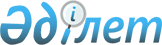 Қазақстан Республикасы Ұлттық экономика министрлігі Статистика комитетінің аумақтық органдары туралы ережелерді бекіту туралы
					
			Күшін жойған
			
			
		
					Қазақстан Республикасы Ұлттық экономика министрлігі Статистика комитеті Төрағасының 2020 жылғы 11 маусымдағы № 81 бұйрығы. Күші жойылды - Қазақстан Республикасының Стратегиялық жоспарлау және реформалар агенттігі Ұлттық статистика бюросы Басшысының 2020 жылғы 4 қарашадағы № 3 бұйрығымен
      Ескерту. Бұйрықтың күші жойылды - ҚР Стратегиялық жоспарлау және реформалар агенттігі Ұлттық статистика бюросы Басшысының 04.11.2020 № 3 бұйрығымен.
      Қазақстан Республикасы Ұлттық экономика министрінің 2020 жылғы қаңтардағы № 22 бұйрығымен бекітілген Қазақстан Республикасы Ұлттық экономика министрлігінің Статистика комитеті туралы ереженің 21-тармағының 8) тармақшасына сәйкес БҰЙЫРАМЫН:
      1. Қоса беріліп отырған:
      1) Қазақстан Республикасы Ұлттық экономика министрлігінің Статистика комитеті Нұр-Сұлтан қаласының Статистика департаменті туралы ереже осы бұйрыққа 1-қосымшаға сәйкес;
      2) Қазақстан Республикасы Ұлттық экономика министрлігінің Статистика комитеті Алматы қаласының Статистика департаменті туралы ереже осы бұйрыққа 2-қосымшаға сәйкес;
      3) Қазақстан Республикасы Ұлттық экономика министрлігінің Статистика комитеті Шымкент қаласының Статистика департаментi туралы ереже осы бұйрыққа 3-қосымшаға сәйкес;
      4) Қазақстан Республикасы Ұлттық экономика министрлігінің Статистика комитеті Ақмола облысының Статистика департаментi туралы ереже осы бұйрыққа 4-қосымшаға сәйкес;
      5) Қазақстан Республикасы Ұлттық экономика министрлігінің Статистика комитеті Ақтөбе облысының Статистика департаментi туралы ереже осы бұйрыққа 5-қосымшаға сәйкес;
      6) Қазақстан Республикасы Ұлттық экономика министрлігінің Статистика комитеті Алматы облысының Статистика департаментi туралы ереже осы бұйрыққа 6-қосымшаға сәйкес;
      7) Қазақстан Республикасы Ұлттық экономика министрлігінің Статистика комитеті Атырау облысының Статистика департаментi туралы ереже осы бұйрыққа 7-қосымшаға сәйкес;
      8) Қазақстан Республикасы Ұлттық экономика министрлігінің Статистика комитеті Батыс Қазақстан облысының Статистика департаментi туралы ереже осы бұйрыққа 8-қосымшаға сәйкес;
      9) Қазақстан Республикасы Ұлттық экономика министрлігінің Статистика комитеті Жамбыл облысының Статистика департаментi туралы ереже осы бұйрыққа 9-қосымшаға сәйкес;
      10) Қазақстан Республикасы Ұлттық экономика министрлігінің Статистика комитеті Қарағанды облысының Статистика департаментi туралы ереже осы бұйрыққа 10-қосымшаға сәйкес;
      11) Қазақстан Республикасы Ұлттық экономика министрлігінің Статистика комитеті Қостанай облысының Статистика департаментi туралы ереже осы бұйрыққа 11-қосымшаға сәйкес;
      12) Қазақстан Республикасы Ұлттық экономика министрлігінің Статистика комитеті Қызылорда облысының Статистика департаментi туралы ереже осы бұйрыққа 12-қосымшаға сәйкес;
      13) Қазақстан Республикасы Ұлттық экономика министрлігінің Статистика комитеті Маңғыстау облысының Статистика департаментi туралы ереже осы бұйрыққа 13-қосымшаға сәйкес;
      14) Қазақстан Республикасы Ұлттық экономика министрлігінің Статистика комитеті Павлодар облысының Статистика департаментi туралы ереже осы бұйрыққа 14-қосымшаға сәйкес;
      15) Қазақстан Республикасы Ұлттық экономика министрлігінің Статистика комитеті Солтүстік Қазақстан облысының Статистика департаментi туралы ереже осы бұйрыққа 15-қосымшаға сәйкес;
      16) Қазақстан Республикасы Ұлттық экономика министрлігінің Статистика комитеті Түркістан облысының Статистика департаментi туралы ереже осы бұйрыққа 16-қосымшаға сәйкес;
      17) Қазақстан Республикасы Ұлттық экономика министрлігінің Статистика комитеті Шығыс Қазақстан облысының Статистика департаментi туралы ереже осы бұйрыққа 17-қосымшаға сәйкес бекітілсін.
      2. Қазақстан Республикасының Ұлттық экономика министрлігі Статистика комитетінің Заң басқармасы осы бұйрықты Қазақстан Республикасының Ұлттық экономика министрлігі Статистика комитетінің аумақтық органдарына жұмыста басшылыққа алу және орындау үшін жеткізсін.
      3. Қазақстан Республикасының Ұлттық экономика министрлігі Статистика комитетінің аумақтық органдары бір ай мерзімде орындау қорытындылары жөнінде Статистика комитетіне хабарлаумен белгіленген мерзімдерде осы бұйрықтан туындайтын өзге де шараларды қабылдасын.
      4. Осы бұйрықтың орындалуын бақылауды өзіме қалдырамын.
      5. Осы бұйрық қол қойылған күнінен бастап қолданысқа енгізіледі. Қазақстан Республикасы Ұлттық экономика министрлігінің Статистика комитеті Нұр-Сұлтан қаласының Статистика департаменті туралы ереже 1. Жалпы ережелер
      1. Қазақстан Республикасы Ұлттық экономика министрлігінің Статистика комитеті Нұр-Сұлтан қаласының Статистика департаменті (бұдан әрі – Департамент) мемлекеттік статистикалық қызмет саласында басшылықты жүзеге асыратын Қазақстан Республикасы Ұлттық экономика министрлігі Статистика комитетінің (бұдан әрі – Комитет) мемлекеттік аумақтық органы болып табылады.
      2. Департамент өз қызметін Қазақстан Республикасының Конституциясына және заңдарына, Қазақстан Республикасы Президентінің және Үкіметінің актілеріне, өзге де нормативтік құқықтық актілерге, сондай-ақ осы Ережеге сәйкес жүзеге асырады.
      3. Департамент мемлекеттiк мекеменiң ұйымдастырушылық-құқықтық нысанындағы заңды тұлғасы болып табылады, мемлекеттік тілде өз атауы жазылған мөрлері мен мөртаңбалары, белгіленген үлгідегі бланкілері, Қазақстан Республикасының заңнамасына сәйкес қазынашылық органдарында шоттары болады.
      4. Департамент азаматтық-құқықтық қатынастарға өз атынан түседі.
      5. Егер Департамент заңнамаға сәйкес уәкiлеттi болса, оның мемлекет атынан азаматтық-құқықтық қатынастардың тарабы болуға құқығы бар.
      6. Департамент өз құзыретіндегі мәселелер бойынша заңнамада белгіленген тәртіппен Департамент басшысының немесе оны алмастыратын тұлғаның бұйрықтарымен ресімделетін шешімдер қабылдайды.
      7. Департаменттің құрылымы мен штат санының лимиті қолданыстағы заңнамаға сәйкес бекітіледі.
      8. Департаменттің заңды мекенжайы: 010000, Қазақстан Республикасы, Нұр-Сұлтан қаласы, Сарыарқа ауданы, Желтоқсан көшесі, 22.
      9. Департаменттің толық атауы – "Қазақстан Республикасы Ұлттық экономика министрлігінің Статистика комитеті Нұр-Сұлтан қаласының Статистика департаменті" Республикалық мемлекеттік мекемесі.
      10. Осы Ереже Департаменттің құрылтай құжаты болып табылады.
      11. Департаменттің қызметін қаржыландыру республикалық бюджеттен жүзеге асырылады.
      12. Департаментке Департаменттің функциялары болып табылатын міндеттерді орындау тұрғысында кәсiпкерлiк субъектiлерімен шарттық қатынастарға түсуге жол берілмейді.
      Егер Департаментке заңнамалық актiлермен кiрiстер әкелетiн қызметтi жүзеге асыру құқығы берiлсе, онда мұндай қызметтен алынған кiрiстер мемлекеттік бюджеттiң кiрiсiне жiберiледi. 2. Департаменттің негізгі міндеттері, функциялары, құқықтары мен міндеттері
      13. Департаменттің міндеттері:
      мемлекеттік статистиканың қағидаттарын сақтай отырып, статистикалық қызметті жүзеге асыру;
      қоғамның, мемлекет пен халықаралық қоғамдастықтың ресми статистикалық ақпаратқа деген сұранысын қанағаттандыру.
      14. Департаменттің функциялары:
      1) мемлекеттік статистика саласындағы мемлекеттік саясатты қалыптастыру және іске асыру бойынша ұсыныстар әзірлейді;
      2) статистикалық әдiснаманы қалыптастыру бойынша ұсыныстар енгізеді;
      3) статистикалық жұмыстар жоспарына сәйкес жалпымемлекеттiк статистикалық байқаулар жүргізеді;
      4) статистикалық жұмыстардың жоспарын, респонденттердің алғашқы статистикалық деректерді ұсыну графигін және жоспарланған жылдың алдындағы жылдың 1 шілдесіне дейінгі алдағы күнтізбелік жылға ресми статистикалық ақпаратты тарату графигін құру кезінде ұсыныстар енгізеді;
      5) респонденттер алғашқы статистикалық деректерді ұсынған кезде оларды статистикалық нысандармен және оларды толтыру жөніндегі нұсқаулықтармен қамтамасыз етеді;
      6) қағаз жеткізгіштердегі және электронды түрдегі алғашқы статистикалық деректерді, әкімшілік деректерді белгілінген мерзімдерде сақтауды қамтамасыз етеді;
      7) Қазақстан Республикасының ұлттық халық санағын өткізу бойынша ұйымдастырушылық жоспарларын әзірлейді, бекітеді және Комитетпен келіседі;
      8) санақ парақтарын әзірлеуге қатысады;
      9) пилоттық санақты жүргізеді;
      10) ұлттық санақ жүргізеді;
      11) ұлттық санақтар бағдарламаларын іске асыруды қамтамасыз етеді;
      12) әкімшілік дереккөздерге бармай және бару арқылы профилактикалық бақылау нысанында әкімшілік дереккөздерге қатысты мемлекеттік статистика саласындағы мемлекеттік бақылауды жүзеге асырады;
      13) респонденттерге бармай, профилактикалық бақылау нысанында респонденттерге қатысты мемлекеттік статистика саласындағы мемлекеттік бақылауды жүзеге асырады;
      14) әкімшілік құқық бұзушылықтар туралы істер бойынша іс жүргізуді жүзеге асырады, әкімшілік құқық бұзушылықтар туралы істерді қарайды және әкімшілік құқық бұзушылық туралы заңнамада белгіленген тәртіппен мемлекеттік статистика саласында әкімшілік жаза қолданады;
      15) шаруашылық бойынша есепке алу деректерiнiң анықтығына нақтылау жүргізеді;
      16) уәкілетті органның ресми дереккөздерден алған деректерін мониторингілеуді, талдауды және оларды салыстыруды жүзеге асырады;
      17) бағаларды тіркеуді жүргізеді;
      18) ақпараттық-статистикалық жүйелерді, деректер базаларын және олардың платформаларын, статистика тіркелімдерін, Комитеттің интернет-ресурсын қалыптастыруды және өзектілендіруді қамтамасыз етуге қатысады;
      19) облыстың және оның қалаларының, аудандарының әлеуметтік-экономикалық жағдайы туралы ақпараттық статистикалық деректер базаларын жинақтайды, жүргiзедi және өзектілендіруді қамтамасыз етеді;
      20) ресми статистикалық ақпаратты тарату графигінде көзделмеген статистикалық ақпаратты қалыптастыруды қамтамасыз етуге қатысады;
      21) статистикалық жарияланымдарды қалыптастыруға және статистикалық ақпаратты таратудың графигіне сәйкес таратылатын ресми статистикалық ақпаратты таратуды қамтамасыз етуге қатысады;
      22) әкімшілік деректерді ресми статистикалық ақпаратты түзу және статистикалық тіркелімдерді өзектілендіру үшін ғана пайдаланады;
      23) өз құзыреті шегінде Қазақстан Республикасының заңдары мен өзге де нормативтік құқықтық актілердің сақталуын қамтамасыз етеді;
      24) Департаментке Қазақстан Республикасының заңнамасымен жүктелген өзге де функцияларды жүзеге асырады.
      15. Департаменттің құқықтары мен міндеттері:
      респонденттерден алғашқы статистикалық деректердi өтеусiз негiзде алу;
      үй шаруашылықтарынан олардың табыстары мен шығыстары туралы қажеттi алғашқы статистикалық деректердi өтеулi және өтеусiз негiзде алу;
      статистикалық ақпаратты түзу кезiнде алғашқы статистикалық деректердiң анықтығын растау үшiн респонденттерден қосымша ақпаратты талап ету;
      респонденттердiң алғашқы статистикалық деректердi бұрмалағаны анықталған кезде респонденттерден алғашқы статистикалық деректерді қамтитын бұрын ұсынылған статистикалық нысандарға түзетулер енгiзудi талап ету;
      Комитет қызметіне қанағаттанушылық деңгейін мониторингілеу мақсатында респонденттер мен пайдаланушылардан деректер жинау;
      жалпымемлекеттік статистикалық байқаулар мен ұлттық санақтар жүргізу кезінде адамдарды интервьюерлер ретінде тарту;
      тиісті мемлекеттік органдармен, комиссиялармен, санақ персоналымен бірлесіп халық арасында ұлттық санақтарды жүргізудің мақсаттары мен тәртібі туралы жаппай-түсіндіру жұмыстарын жүргізу;
      санақ персоналын іріктеу және Қазақстан Республикасының заңнамасына сәйкес ұлттық санақтарға қатысуға олармен шарттар жасасу;
      санақ парақтарын сынақтан өткізу;
      ресми статистикалық ақпаратты тарату графигіне сәйкес статистикалық жұмыстар жоспарында көзделген көлемде ресми статистикалық ақпаратты таратуды қамтамасыз ету;
      Қазақстан Республикасының заңдарында бекітілген жағдайларды қоспағанда, өзінің өкілеттігін жүзеге асыру кезінде алған коммерциялық, қызметтік, өзгеде заңмен қорғалатын құпияны құрайтын ақпаратты жария етпеу;
      "Жеке және заңды тұлғалардың өтiнiштерiн қарау тәртiбi туралы" Қазақстан Республикасының Заңымен бекітілген тәртіпте және мерзімдерде жеке және заңды тұлғалардың өтiнiштерiн қабылдау және қарау;
      сотқа жүгіну;
      Комитетке Қазақстан Республикасының заңнамасына қайшы келетін нормативтік құқықтық актілер туралы ақпарат жіберу;
      аумақтық органның құзыретіне кіретін мәселелер бойынша заңды және жеке тұлғаларға консультациялық көмек көрсетуді ұйымдастыру;
      бухгалтерлік есепті жүргізу және қаржылық есептілікті қалыптастыру;
      байланыс операторларынан респонденттер бойынша байланыс деректерін алу. 3. Департаменттің қызметін ұйымдастыру
      16. Департаментке басшылықты Департаментке жүктелген міндеттердің орындалуына және оның функцияларын жүзеге асыруға дербес жауапты болатын Департамент басшысы жүзеге асырады.
      17. Департамент басшысын Қазақстан Республикасы Ұлттық экономика министрлігінің жауапты хатшысы белгіленген тәртіппен лауазымға тағайындайды және лауазымнан босатады.
      18. Департамент басшысының Қазақстан Республикасының заңнамасына сәйкес лауазымға тағайындалатын және лауазымынан босатылатын орынбасарлары болады.
      19. Департамент басшысының өкілеттіктері:
      1) Комитет төрағасы бекітетін, әзірленген бағдарламалық құжаттарға ұсыныстар енгізеді;
      2) өз орынбасарларының және Департамент қызметкерлерінің міндеттерін айқындайды;
      3) еңбек қатынастары мәселелері жоғары тұрған мемлекеттік органдар мен лауазымды тұлғалардың құзыретіне жатқызылған қызметкерлерден басқа, Департамент қызметкерлерін лауазымға тағайындайды және лауазымнан босатады;
      4) белгіленген тәртіппен Департамент қызметкерлерін іссапарға жіберу, еңбек демалысын беру, материалдық көмек көрсету, даярлау (қайта даярлау), біліктілігін арттыру, ынталандыру, үстемақы төлеу және сыйлық беру, сондай-ақ тәртіптік жауапкершілікке тарту мәселелерін шешеді;
      5) өз құзыреті шегінде Департамент қызметкерлерінің орындауы міндетті құқықтық актілер шығарады, нұсқаулар береді;
      6) қолданыстағы заңнамаға сәйкес мемлекеттік органдарда және өзге де ұйымдарда Департаменттің атынан өкілдік етеді;
      7) Департаменттің құрылымдық бөлімшелерінің ережелерін бекітеді;
      8) Департаментте сыбайлас жемқорлыққа қарсы әрекетке бағытталған шаралар қабылдайды;
      9) Департамент қызметін ақпараттық-талдамалық, ұйымдастырушылық, материалдық-техникалық және қаржылық қамтамасыз етілуін ұйымдастырады;
      10) Қазақстан Республикасының заңнамасына сәйкес өзге де өкілеттіктерді жүзеге асырады.
      Департамент басшысы болмаған кезеңде оның өкілеттіктерін орындауды қолданыстағы заңнамаға сәйкес оны ауыстыратын тұлға жүзеге асырады.
      20. Департамент басшысы өзінің орынбасарларының өкілеттіктерін қолданыстағы заңнамаға сәйкес анықтайды. 4. Департаменттің мүлкі
      21. Департаменттің заңнамамен көзделген жағдайларда, жедел басқару құқығында оқшауланған мүлкі болады.
      Департаменттің мүлкi оған меншік иесі берген мүліктің, сондай-ақ өзінің қызметі нәтижесінде сатып алынған және Қазақстан Республикасының заңнамасымен тыйым салынбаған өзге көздердің мүлкі (ақшалай табыстарды қоса алғанда) есебінен қалыптасады.
      22. Департаментке бекітілген мүлік республикалық меншікке жатады.
      23. Егер заңда өзгеше белгіленбесе, Департаменттің өзіне бекітілген мүлікті және өзіне қаржыландыру жоспары бойынша бөлінген қаражат есебінен сатып алынған мүлікті өз бетімен иеліктен шығаруға немесе өзге тәсілмен билік етуге құқығы жоқ. 5. Департаментті қайта ұйымдастыру және тарату
      24. Департаментті қайта ұйымдастыру және тарату Қазақстан Республикасының заңнамасына сәйкес жүзеге асырылады. Қазақстан Республикасы Ұлттық экономика министрлігінің Статистика комитеті Алматы қаласының Статистика департаменті туралы ереже 1. Жалпы ережелер
      1. Қазақстан Республикасы Ұлттық экономика министрлігінің Статистика комитеті Алматы қаласының Статистика департаменті (бұдан әрі – Департамент) Қазақстан Республикасы Ұлттық экономика министрлігі Статистика комитетінің (бұдан әрі – Комитет) мемлекеттік статистикалық қызмет саласында басшылықты жүзеге асыратын мемлекеттік аумақтық органы болып табылады.
      2. Департамент өз қызметін Қазақстан Республикасының Конституциясына, Қазақстан Республикасының заңдарына, Қазақстан Республикасы Президентінің және Үкіметтің актілеріне, өзге де нормативтік құқықтық актілерге, сондай-ақ осы Ережеге сәйкес жүзеге асырады.
      3. Департамент мемлекеттiк мекеменiң ұйымдастырушылық-құқықтық нысанындағы заңды тұлғасы болып табылады, мемлекеттік тілде өз атауы жазылған мөрлері мен мөртаңбалары, белгіленген үлгідегі бланкілері, сондай-ақ заңнамаға сәйкес қазынашылық органдарында шоттары болады.
      4. Департамент азаматтық-құқықтық қатынастарға өз атынан түседі.
      5. Егер Департаментке заңнамаға сәйкес уәкiлеттi болса, ол мемлекеттің атынан азаматтық-құқықтық қатынастардың тарабы бола алады.
      6. Департамент өз құзыретіндегі мәселелер бойынша заңнамада белгіленген тәртіппен Департамент басшысының немесе оны алмастыратын тұлғаның бұйрықтарымен ресімделетін шешімдер қабылдайды.
      7. Департаменттің құрылымы мен штат санының лимиті қолданыстағы заңнамаға сәйкес бекітіледі.
      8. Департаменттің заңды мекенжайы: 050008, Қазақстан Республикасы Алматы қаласы, Абай даңғылы, 125.
      9. Департаменттің толық атауы – "Қазақстан Республикасы Ұлттық экономика министрлігінің Статистика комитеті Алматы қаласының Статистика департаменті" Республикалық мемлекеттік мекемесі.
      10. Осы Ереже Департаменттің құрылтай құжаты болып табылады.
      11. Департаменттің қызметін қаржыландыру республикалық бюджеттен жүзеге асырылады.
      12. Департаментке Департаменттің функциялары болып табылатын міндеттерді орындау тұрғысында кәсiпкерлiк субъектiлермен шарттық қатынастарға түсуге жол берілмейді.
      Егер Департаментке заңнамалық актiлермен кiрiстер әкелетiн қызметтi жүзеге асыру құқығы берiлсе, онда мұндай қызметтен алынған кiрiстер мемлекеттік бюджеттiң кiрiсiне жiберiледi. 2. Департаменттің негізгі міндеттері, функциялары, құқықтары мен міндеттері
      13. Департаменттің міндеттері:
      мемлекеттік статистиканың қағидаттарын сақтай отырып, статистикалық қызметті жүзеге асыру;
      қоғамның, мемлекет пен халықаралық қоғамдастықтың ресми статистикалық ақпаратқа деген сұранысын қанағаттандыру.
      14. Департаменттің функциялары:
      1) мемлекеттік статистика саласындағы мемлекеттік саясатты қалыптастыру және іске асыру бойынша ұсыныстар әзірлейді;
      2) статистикалық әдiснаманы қалыптастыру бойынша ұсыныстар енгізеді;
      3) статистикалық жұмыстар жоспарына сәйкес жалпымемлекеттiк статистикалық байқауларды жүргізеді;
      4) статистикалық жұмыстардың жоспарын, респонденттердің алғашқы статистикалық деректерді ұсыну графигін және жоспарланған жылдың алдындағы жылдың 1 шілдесіне дейінгі алдағы күнтізбелік жылға ресми статистикалық ақпаратты тарату графигін құру кезінде ұсыныстар енгізеді;
      5) респонденттер алғашқы статистикалық деректерді ұсынған кезде оларды статистикалық нысандармен және оларды толтыру жөніндегі нұсқаулықтармен қамтамасыз етеді;
      6) қағаз жеткізгіштердегі және электронды түрдегі алғашқы статистикалық деректерді, әкімшілік деректерді белгілінген мерзімдерде сақтауды қамтамасыз етеді;
      7) Қазақстан Республикасының ұлттық халық санағын өткізу бойынша ұйымдастырушылық жоспарларын әзірлейді, бекітеді және Комитетпен келіседі;
      8) санақ парақтарын әзірлеуге қатысады;
      9) пилоттық санақты жүргізеді;
      10) ұлттық санақ жүргізеді;
      11) ұлттық санақтар бағдарламаларын іске асыруды қамтамасыз етеді;
      12) әкімшілік дереккөздерге бармай және бару арқылы профилактикалық бақылау нысанында әкімшілік дереккөздерге қатысты мемлекеттік статистика саласындағы мемлекеттік бақылауды жүзеге асырады;
      13) респонденттерге бармай, профилактикалық бақылау нысанында респонденттерге қатысты мемлекеттік статистика саласындағы мемлекеттік бақылауды жүзеге асырады;
      14) әкімшілік құқық бұзушылықтар туралы істер бойынша іс жүргізуді жүзеге асырады, әкімшілік құқық бұзушылықтар туралы істерді қарайды және әкімшілік құқық бұзушылық туралы заңнамада белгіленген тәртіппен мемлекеттік статистика саласында әкімшілік жаза қолданады;
      15) шаруашылық бойынша есепке алу деректерiнiң анықтығына нақтылау жүргізеді;
      16) уәкілетті органның ресми дереккөздерден алған деректерін мониторингілеуді, талдауды және оларды салыстыруды жүзеге асырады;
      17) бағаларды тіркеуді жүргізеді;
      18) ақпараттық-статистикалық жүйелерді, деректер базаларын және олардың платформаларын, статистика тіркелімдерін, Комитеттің интернет-ресурсын қалыптастыруды және өзектілендіруді қамтамасыз етуге қатысады;
      19) облыстың және оның қалаларының, аудандарының әлеуметтік-экономикалық жағдайы туралы ақпараттық статистикалық деректер базаларын жинақтайды, жүргiзедi және өзектілендіруді қамтамасыз етеді;
      20) ресми статистикалық ақпаратты тарату графигінде көзделмеген статистикалық ақпаратты қалыптастыруды қамтамасыз етуге қатысады;
      21) статистикалық жарияланымдарды қалыптастыруға және статистикалық ақпаратты таратудың графигіне сәйкес таратылатын ресми статистикалық ақпаратты таратуды қамтамасыз етуге қатысады;
      22) әкімшілік деректерді ресми статистикалық ақпаратты түзу және статистикалық тіркелімдерді өзектілендіру үшін ғана пайдаланады;
      23) өз құзыреті шегінде Қазақстан Республикасының заңдары мен өзге де нормативтік құқықтық актілердің сақталуын қамтамасыз етеді;
      24) Департаментке Қазақстан Республикасының заңнамасымен жүктелген өзге де функцияларды жүзеге асырады.
      15. Департаменттің құқықтары мен міндеттері:
      респонденттерден алғашқы статистикалық деректердi өтеусiз негiзде алу;
      үй шаруашылықтарынан олардың табыстары мен шығыстары туралы қажеттi алғашқы статистикалық деректердi өтеулi және өтеусiз негiзде алу;
      статистикалық ақпаратты түзу кезiнде алғашқы статистикалық деректердiң анықтығын растау үшiн респонденттерден қосымша ақпаратты талап ету;
      респонденттердiң алғашқы статистикалық деректердi бұрмалағаны анықталған кезде респонденттерден алғашқы статистикалық деректерді қамтитын бұрын ұсынылған статистикалық нысандарға түзетулер енгiзудi талап ету;
      Комитет қызметіне қанағаттанушылық деңгейін мониторингілеу мақсатында респонденттер мен пайдаланушылардан деректер жинау;
      жалпымемлекеттік статистикалық байқаулар мен ұлттық санақтар жүргізу кезінде адамдарды интервьюерлер ретінде тарту;
      тиісті мемлекеттік органдармен, комиссиялармен, санақ персоналымен бірлесіп халық арасында ұлттық санақтарды жүргізудің мақсаттары мен тәртібі туралы жаппай-түсіндіру жұмыстарын жүргізу;
      санақ персоналын іріктеу және Қазақстан Республикасының заңнамасына сәйкес ұлттық санақтарға қатысуға олармен шарттар жасасу;
      санақ парақтарын сынақтан өткізу;
      ресми статистикалық ақпаратты тарату графигіне сәйкес статистикалық жұмыстар жоспарында көзделген көлемде ресми статистикалық ақпаратты таратуды қамтамасыз ету;
      Қазақстан Республикасының заңдарында бекітілген жағдайларды қоспағанда, өзінің өкілеттігін жүзеге асыру кезінде алған коммерциялық, қызметтік, өзгеде заңмен қорғалатын құпияны құрайтын ақпаратты жария етпеу;
      "Жеке және заңды тұлғалардың өтiнiштерiн қарау тәртiбi туралы" Қазақстан Республикасының Заңымен бекітілген тәртіпте және мерзімде жеке және заңды тұлғалардың өтiнiштерiн қабылдау және қарау;
      сотқа жүгіну;
      Комитетке Қазақстан Республикасының заңнамасына қайшы келетін нормативтік құқықтық актілер туралы ақпарат жібереді;
      аумақтық органның құзыретіне кіретін мәселелер бойынша заңды және жеке тұлғаларға консультациялық көмек көрсетуді ұйымдастыру;
      бухгалтерлік есепті жүргізу және қаржылық есептілікті қалыптастыру;
      байланыс операторларынан респонденттер бойынша байланыс деректерін алу. 3. Департаменттің қызметін ұйымдастыру
      16. Департаментке басшылықты Департаментке жүктелген міндеттердің орындалуына және оның функцияларын жүзеге асыруға дербес жауапты болатын Департамент басшысы жүзеге асырады.
      17. Департамент басшысын Комитет төрағасының ұсынымы бойынша Қазақстан Республикасы Ұлттық экономика министрлігінің жауапты хатшысы лауазымға тағайындайды және лауазымнан босатады.
      18. Департамент басшысының Қазақстан Республикасының заңнамасына сәйкес лауазымға тағайындалатын және лауазымынан босатылатын орынбасарлары болады.
      19. Департамент басшысының өкілеттіктері:
      1) Комитет төрағасы бекітетін, әзірленген бағдарламалық құжаттарға ұсыныстар енгізеді;
      2) өз орынбасарларының және Департамент қызметкерлерінің міндеттері мен өкілеттіктерін айқындайды;
      3) еңбек қатынастары мәселелері жоғары тұрған мемлекеттік органдар мен лауазымды тұлғалардың құзыретіне жатқызылған қызметкерлерден басқа, Департамент қызметкерлерін қызметке тағайындайды және қызметтен босатады;
      4) Департамент қызметкерлерін іссапарға жіберу, еңбек демалысын беру, материалдық көмек көрсету, даярлау (қайта даярлау), біліктілігін арттыру, ынталандыру, үстемақы төлеу және сыйақы беру, сондай-ақ тәртіптік жауапкершілікке тарту мәселелерін шешеді;
      5) өз құзыреті шегінде Департамент қызметкерлерінің орындауы міндетті құқықтық актілер шығарады, нұсқаулар береді;
      6) қолданыстағы заңнамаға сәйкес мемлекеттік органдарда және өзге де ұйымдарда Департаменттің атынан өкілдік етеді;
      7) Департаменттің құрылымдық бөлімшелерінің ережелерін бекітеді;
      8) Департаментте сыбайлас жемқорлыққа қарсы әрекетке бағытталған шаралар қабылдайды;
      9) Департамент қызметін ақпараттық-талдамалық, ұйымдастырушылық, материалдық-техникалық және қаржылық қамтамасыз етуді ұйымдастырады;
      10) Қазақстан Республикасының заңнамасына сәйкес өзге де өкілеттіктерді жүзеге асырады.
      Департамент басшысы болмаған кезеңде оның өкілеттіктерін орындауды қолданыстағы заңнамаға сәйкес оны ауыстыратын тұлға жүзеге асырады.
      20. Департамент басшысы өзінің орынбасарларының өкілеттіктерін қолданыстағы заңнамаға сәйкес анықтайды. 4. Департаменттің мүлкі
      21. Департаменттің заңнамамен көзделген жағдайларда, жедел басқару құқығында оқшауланған мүлкі болады.
      Департаменттің мүлкi оған меншік иесі берген мүліктің, сондай-ақ өзінің қызметі нәтижесінде сатып алынған және Қазақстан Республикасының заңнамасымен тыйым салынбаған өзге көздердің мүлкі (ақшалай табыстарды қоса алғанда) есебінен қалыптасады.
      22. Департаментке бекітілген мүлік республикалық меншікке жатады.
      23. Егер заңда өзгеше белгіленбесе, Департаменттің өзіне бекітілген мүлікті және өзіне қаржыландыру жоспары бойынша бөлінген қаражат есебінен сатып алынған мүлікті өз бетімен иеліктен шығаруға немесе өзге тәсілмен билік етуге құқығы жоқ. 5. Департаментті қайта ұйымдастыру және тарату
      24. Департаментті қайта ұйымдастыру және тарату Қазақстан Республикасының заңнамасына сәйкес жүзеге асырылады. Қазақстан Республикасы Ұлттық экономика министрлігінің Статистика комитеті Шымкент қаласының Статистика департаменті туралы ереже 1. Жалпы ережелер
      1. Қазақстан Республикасы Ұлттық экономика министрлігінің Статистика комитеті Шымкент қаласының Статистика департаменті (бұдан әрі – Департамент) Қазақстан Республикасы Ұлттық экономика министрлігі Статистика комитетінің (бұдан әрі – Комитет) мемлекеттік статистикалық қызмет саласында басшылықты жүзеге асыратын мемлекеттік аумақтық органы болып табылады. 
      2. Департамент өз қызметін Қазақстан Республикасының Конституциясына, Қазақстан Республикасының заңдарына, Қазақстан Республикасы Президентінің және Үкіметтің актілеріне, өзге де нормативтік құқықтық актілерге, сондай-ақ осы Ережеге сәйкес жүзеге асырады. 
      3. Департамент мемлекеттiк мекеменiң ұйымдастырушылық-құқықтық нысанындағы заңды тұлғасы болып табылады, мемлекеттік тілде өз атауы жазылған мөрлері мен мөртаңбалары, белгіленген үлгідегі бланкілері, сондай-ақ заңнамаға сәйкес қазынашылық органдарында шоттары болады. 
      4. Департамент азаматтық-құқықтық қатынастарға өз атынан түседі. 
      5. Егер Департаментке заңнамаға сәйкес уәкiлеттi болса, ол мемлекеттің атынан азаматтық-құқықтық қатынастардың тарабы бола алады. 
      6. Департамент өз құзыретіндегі мәселелер бойынша заңнамада белгіленген тәртіппен Департамент басшысының немесе оны алмастыратын тұлғаның бұйрықтарымен ресімделетін шешімдер қабылдайды. 
      7. Департаменттің құрылымы мен штат санының лимиті қолданыстағы заңнамаға сәйкес бекітіледі. 
      8. Департаменттің заңды мекенжайы: 160012, Қазақстан Республикасы, Шымкент қаласы, Әл-Фараби ауданы, Желтоқсан көшесі, 30а үй. 
      9. Департаменттің толық атауы – "Қазақстан Республикасы Ұлттық экономика министрлігінің Статистика комитеті Шымкент қаласының Статистика департаменті" Республикалық мемлекеттік мекемесі. 
      10. Осы Ереже Департаменттің құрылтай құжаты болып табылады. 
      11. Департаменттің қызметін қаржыландыру республикалық бюджеттен жүзеге асырылады. 
      12. Департаментке Департаменттің функциялары болып табылатын міндеттерді орындау тұрғысында кәсiпкерлiк субъектiлермен шарттық қатынастарға түсуге жол берілмейді. 
      Егер Департаментке заңнамалық актiлермен кiрiстер әкелетiн қызметтi жүзеге асыру құқығы берiлсе, онда мұндай қызметтен алынған кiрiстер мемлекеттік бюджеттiң кiрiсiне жiберiледi.  2. Департаменттің негізгі міндеттері, функциялары, құқықтары мен міндеттері
      13. Департаменттің міндеттері: 
      мемлекеттік статистиканың қағидаттарын сақтай отырып, статистикалық қызметті жүзеге асыру; 
      қоғамның, мемлекет пен халықаралық қоғамдастықтың ресми статистикалық ақпаратқа деген сұранысын қанағаттандыру. 
      14. Департаменттің функциялары: 
      1) мемлекеттік статистика саласындағы мемлекеттік саясатты қалыптастыру және іске асыру бойынша ұсыныстар әзірлейді; 
      2) статистикалық әдiснаманы қалыптастыру бойынша ұсыныстар енгізеді; 
      3) статистикалық жұмыстар жоспарына сәйкес жалпымемлекеттiк статистикалық байқауларды жүргізеді; 
      4) статистикалық жұмыстардың жоспарын, респонденттердің алғашқы статистикалық деректерді ұсыну графигін және жоспарланған жылдың алдындағы жылдың 1 шілдесіне дейінгі алдағы күнтізбелік жылға ресми статистикалық ақпаратты тарату графигін құру кезінде ұсыныстар енгізеді; 
      5) респонденттер алғашқы статистикалық деректерді ұсынған кезде оларды статистикалық нысандармен және оларды толтыру жөніндегі нұсқаулықтармен қамтамасыз етеді; 
      6) қағаз жеткізгіштердегі және электронды түрдегі алғашқы статистикалық деректерді, әкімшілік деректерді белгілінген мерзімдерде сақтауды қамтамасыз етеді; 
      7) Қазақстан Республикасының ұлттық халық санағын өткізу бойынша ұйымдастырушылық жоспарларын әзірлейді, бекітеді және Комитетпен келіседі; 
      8) санақ парақтарын әзірлеуге қатысады; 
      9) пилоттық санақты жүргізеді; 
      10) ұлттық санақ жүргізеді; 
      11) ұлттық санақтар бағдарламаларын іске асыруды қамтамасыз етеді; 
      12) әкімшілік дереккөздерге бармай және бару арқылы профилактикалық бақылау нысанында әкімшілік дереккөздерге қатысты мемлекеттік статистика саласындағы мемлекеттік бақылауды жүзеге асырады; 
      13) респонденттерге бармай, профилактикалық бақылау нысанында респонденттерге қатысты мемлекеттік статистика саласындағы мемлекеттік бақылауды жүзеге асырады; 
      14) әкімшілік құқық бұзушылықтар туралы істер бойынша іс жүргізуді жүзеге асырады, әкімшілік құқық бұзушылықтар туралы істерді қарайды және әкімшілік құқық бұзушылық туралы заңнамада белгіленген тәртіппен мемлекеттік статистика саласында әкімшілік жаза қолданады; 
      15) шаруашылық бойынша есепке алу деректерiнiң анықтығына нақтылау жүргізеді; 
      16) уәкілетті органның ресми дереккөздерден алған деректерін мониторингілеуді, талдауды және оларды салыстыруды жүзеге асырады; 
      17) бағаларды тіркеуді жүргізеді; 
      18) ақпараттық-статистикалық жүйелерді, деректер базаларын және олардың платформаларын, статистика тіркелімдерін, Комитеттің интернет-ресурсын қалыптастыруды және өзектілендіруді қамтамасыз етуге қатысады; 
      19) облыстың және оның қалаларының, аудандарының әлеуметтік-экономикалық жағдайы туралы ақпараттық статистикалық деректер базаларын жинақтайды, жүргiзедi және өзектілендіруді қамтамасыз етеді; 
      20) ресми статистикалық ақпаратты тарату графигінде көзделмеген статистикалық ақпаратты қалыптастыруды қамтамасыз етуге қатысады; 
      21) статистикалық жарияланымдарды қалыптастыруға және статистикалық ақпаратты таратудың графигіне сәйкес таратылатын ресми статистикалық ақпаратты таратуды қамтамасыз етуге қатысады; 
      22) әкімшілік деректерді ресми статистикалық ақпаратты түзу және статистикалық тіркелімдерді өзектілендіру үшін ғана пайдаланады; 
      23) өз құзыреті шегінде Қазақстан Республикасының заңдары мен өзге де нормативтік құқықтық актілердің сақталуын қамтамасыз етеді; 
      24) Департаментке Қазақстан Республикасының заңнамасымен жүктелген өзге де функцияларды жүзеге асырады. 
      15. Департаменттің құқықтары мен міндеттері: 
      респонденттерден алғашқы статистикалық деректердi өтеусiз негiзде алу; 
      үй шаруашылықтарынан олардың табыстары мен шығыстары туралы қажеттi алғашқы статистикалық деректердi өтеулi және өтеусiз негiзде алу; 
      статистикалық ақпаратты түзу кезiнде алғашқы статистикалық деректердiң анықтығын растау үшiн респонденттерден қосымша ақпаратты талап ету; 
      респонденттердiң алғашқы статистикалық деректердi бұрмалағаны анықталған кезде респонденттерден алғашқы статистикалық деректерді қамтитын бұрын ұсынылған статистикалық нысандарға түзетулер енгiзудi талап ету; 
      Комитет қызметіне қанағаттанушылық деңгейін мониторингілеу мақсатында респонденттер мен пайдаланушылардан деректер жинау; 
      жалпымемлекеттік статистикалық байқаулар мен ұлттық санақтар жүргізу кезінде адамдарды интервьюерлер ретінде тарту; 
      тиісті мемлекеттік органдармен, комиссиялармен, санақ персоналымен бірлесіп халық арасында ұлттық санақтарды жүргізудің мақсаттары мен тәртібі туралы жаппай-түсіндіру жұмыстарын жүргізу; 
      санақ персоналын іріктеу және Қазақстан Республикасының заңнамасына сәйкес ұлттық санақтарға қатысуға олармен шарттар жасасу; 
      санақ парақтарын сынақтан өткізу; 
      ресми статистикалық ақпаратты тарату кестесіне сәйкес статистикалық жұмыстар жоспарында көзделген көлемде ресми статистикалық ақпаратты таратуды қамтамасыз ету; 
      Қазақстан Республикасының заңдарында бекітілген жағдайларды қоспағанда, өзінің өкілеттігін жүзеге асыру кезінде алған коммерциялық, қызметтік, өзгеде заңмен қорғалатын құпияны құрайтын ақпаратты жария етпеу; 
      "Жеке және заңды тұлғалардың өтiнiштерiн қарау тәртiбi туралы" Қазақстан Республикасының Заңымен бекітілген тәртіпте және мерзімде жеке және заңды тұлғалардың өтiнiштерiн қабылдау және қарау; 
      сотқа жүгіну; 
      Комитетке Қазақстан Республикасының заңнамасына қайшы келетін нормативтік құқықтық актілер туралы ақпарат жібереді; 
      аумақтық органның құзыретіне кіретін мәселелер бойынша заңды және жеке тұлғаларға консультациялық көмек көрсетуді ұйымдастыру; 
      бухгалтерлік есепті жүргізу және қаржылық есептілікті қалыптастыру; 
      байланыс операторларынан респонденттер бойынша байланыс деректерін алу.  3. Департаменттің қызметін ұйымдастыру
      16. Департаментке басшылықты Департаментке жүктелген міндеттердің орындалуына және оның функцияларын жүзеге асыруға дербес жауапты болатын Департамент басшысы жүзеге асырады. 
      17. Департамент басшысын Комитет төрағасының ұсынымы бойынша Қазақстан Республикасы Ұлттық экономика министрлігінің жауапты хатшысы лауазымға тағайындайды және лауазымнан босатады. 
      18. Департамент басшысының Қазақстан Республикасының заңнамасына сәйкес лауазымға тағайындалатын және лауазымынан босатылатын орынбасарлары болады. 
      19. Департамент басшысының өкілеттіктері: 
      1) Комитет төрағасы бекітетін, әзірленген бағдарламалық құжаттарға ұсыныстар енгізеді; 
      2) өз орынбасарларының және Департамент қызметкерлерінің міндеттері мен өкілеттіктерін айқындайды; 
      3) еңбек қатынастары мәселелері жоғары тұрған мемлекеттік органдар мен лауазымды тұлғалардың құзыретіне жатқызылған қызметкерлерден басқа, Департамент қызметкерлерін қызметке тағайындайды және қызметтен босатады;
      4) Департамент қызметкерлерін іссапарға жіберу, еңбек демалысын беру, материалдық көмек көрсету, даярлау (қайта даярлау), біліктілігін арттыру, ынталандыру, үстемақы төлеу және сыйақы беру, сондай-ақ тәртіптік жауапкершілікке тарту мәселелерін шешеді; 
      5) өз құзыреті шегінде Департамент қызметкерлерінің орындауы міндетті құқықтық актілер шығарады, нұсқаулар береді; 
      6) қолданыстағы заңнамаға сәйкес мемлекеттік органдарда және өзге де ұйымдарда Департаменттің атынан өкілдік етеді; 
      7) Департаменттің құрылымдық бөлімшелерінің ережелерін бекітеді; 
      8) Департаментте сыбайлас жемқорлыққа қарсы әрекетке бағытталған шаралар қабылдайды; 
      9) Департамент қызметін ақпараттық-талдамалық, ұйымдастырушылық, материалдық-техникалық және қаржылық қамтамасыз етуді ұйымдастырады; 
      10) Қазақстан Республикасының заңнамасына сәйкес өзге де өкілеттіктерді жүзеге асырады. 
      Департамент басшысы болмаған кезеңде оның өкілеттіктерін орындауды қолданыстағы заңнамаға сәйкес оны ауыстыратын тұлға жүзеге асырады. 
      20. Департамент басшысы өзінің орынбасарларының өкілеттіктерін қолданыстағы заңнамаға сәйкес анықтайды.  4. Департаменттің мүлкі
      21. Департаменттің заңнамамен көзделген жағдайларда, жедел басқару құқығында оқшауланған мүлкі болады. 
      Департаменттің мүлкi оған меншік иесі берген мүліктің, сондай-ақ өзінің қызметі нәтижесінде сатып алынған және Қазақстан Республикасының заңнамасымен тыйым салынбаған өзге көздердің мүлкі (ақшалай табыстарды қоса алғанда) есебінен қалыптасады. 
      22. Департаментке бекітілген мүлік республикалық меншікке жатады. 
      23. Егер заңда өзгеше белгіленбесе, Департаменттің өзіне бекітілген мүлікті және өзіне қаржыландыру жоспары бойынша бөлінген қаражат есебінен сатып алынған мүлікті өз бетімен иеліктен шығаруға немесе өзге тәсілмен билік етуге құқығы жоқ.  5. Департаментті қайта ұйымдастыру және тарату
      24. Департаментті қайта ұйымдастыру және тарату Қазақстан Республикасының заңнамасына сәйкес жүзеге асырылады.  Қазақстан Республикасы Ұлттық экономика министрлігінің Статистика комитеті Ақмола облысының Статистика департаменті туралы ереже 1. Жалпы ережелер
      1. Қазақстан Республикасы Ұлттық экономика министрлігінің Статистика комитеті Ақмола облысының Статистика департаменті (бұдан әрі – Департамент) Қазақстан Республикасы Ұлттық экономика министрлігі Статистика комитетінің (бұдан әрі – Комитет) мемлекеттік статистикалық қызмет саласында басшылықты жүзеге асыратын мемлекеттік аумақтық органы болып табылады. 
      2. Департамент өз қызметін Қазақстан Республикасының Конституциясына, Қазақстан Республикасының заңдарына, Қазақстан Республикасы Президентінің және Үкіметтің актілеріне, өзге де нормативтік құқықтық актілерге, сондай-ақ осы Ережеге сәйкес жүзеге асырады. 
      3. Департамент мемлекеттiк мекеменiң ұйымдастырушылық-құқықтық нысанындағы заңды тұлғасы болып табылады, мемлекеттік тілде өз атауы жазылған мөрлері мен мөртаңбалары, белгіленген үлгідегі бланкілері, сондай-ақ заңнамаға сәйкес қазынашылық органдарында шоттары болады. 
      4. Департамент азаматтық-құқықтық қатынастарға өз атынан түседі. 
      5. Егер Департаментке заңнамаға сәйкес уәкiлеттi болса, ол мемлекеттің атынан азаматтық-құқықтық қатынастардың тарабы бола алады. 
      6. Департамент өз құзыретіндегі мәселелер бойынша заңнамада белгіленген тәртіппен Департамент басшысының немесе оны алмастыратын тұлғаның бұйрықтарымен ресімделетін шешімдер қабылдайды. 
      7. Департаменттің құрылымы мен штат санының лимиті қолданыстағы заңнамаға сәйкес бекітіледі. 
      8. Департаментің заңды мекенжайы: 020000, Қазақстан Республикасы, Ақмола облысы, Көкшетау қаласы, Нұрсұлтан Назарбаев даңғылы, 73 үй. 
      9. Департаменттің толық атауы – "Қазақстан Республикасы Ұлттық экономика министрлігінің Статистика комитеті Ақмола облысының Статистика департаменті" Республикалық мемлекеттік мекемесі. 
      10. Осы Ереже Департаменттің құрылтай құжаты болып табылады. 
      11. Департаменттің қызметін қаржыландыру республикалық бюджеттен жүзеге асырылады. 
      12. Департаментке Департаменттің функциялары болып табылатын міндеттерді орындау тұрғысында кәсiпкерлiк субъектiлермен шарттық қатынастарға түсуге жол берілмейді. 
      Егер Департаментке заңнамалық актiлермен кiрiстер әкелетiн қызметтi жүзеге асыру құқығы берiлсе, онда мұндай қызметтен алынған кiрiстер мемлекеттік бюджеттiң кiрiсiне жiберiледi.  2. Департаменттің негізгі міндеттері, функциялары, құқықтары мен міндеттері
      13. Департаменттің міндеттері: 
      мемлекеттік статистиканың қағидаттарын сақтай отырып, статистикалық қызметті жүзеге асыру; 
      қоғамның, мемлекет пен халықаралық қоғамдастықтың ресми статистикалық ақпаратқа деген сұранысын қанағаттандыру. 
      14. Департаменттің функциялары: 
      1) мемлекеттік статистика саласындағы мемлекеттік саясатты қалыптастыру және іске асыру бойынша ұсыныстар әзірлейді; 
      2) статистикалық әдiснаманы қалыптастыру бойынша ұсыныстар енгізіледі; 
      3) статистикалық жұмыстар жоспарына сәйкес жалпымемлекеттiк статистикалық байқауларды жүргізеді; 
      4) статистикалық жұмыстардың жоспарын, респонденттердің алғашқы статистикалық деректерді ұсыну графигін және жоспарланған жылдың алдындағы жылдың 1 шілдесіне дейінгі алдағы күнтізбелік жылға ресми статистикалық ақпаратты тарату графигін құру кезінде ұсыныстар енгізеді; 
      5) респонденттер алғашқы статистикалық деректерді ұсынған кезде оларды статистикалық нысандармен және оларды толтыру жөніндегі нұсқаулықтармен қамтамасыз етеді; 
      6) қағаз жеткізгіштердегі және электронды түрдегі алғашқы статистикалық деректерді, әкімшілік деректерді белгілінген мерзімдерде сақтауды қамтамасыз етеді; 
      7) Қазақстан Республикасының ұлттық халық санағын өткізу бойынша ұйымдастырушылық жоспарларын әзірлейді, бекітеді және Комитетпен келіседі; 
      8) санақ парақтарын әзірлеуге қатысады; 
      9) пилоттық санақты жүргізеді; 
      10) ұлттық санақ жүргізеді; 
      11) ұлттық санақтар бағдарламаларын іске асыруды қамтамасыз етеді; 
      12) әкімшілік дереккөздерге бармай және бару арқылы профилактикалық бақылау нысанында әкімшілік дереккөздерге қатысты мемлекеттік статистика саласындағы мемлекеттік бақылауды жүзеге асырады; 
      13) респонденттерге бармай, профилактикалық бақылау нысанында респонденттерге қатысты мемлекеттік статистика саласындағы мемлекеттік бақылауды жүзеге асырады; 
      14) әкімшілік құқық бұзушылықтар туралы істер бойынша іс жүргізуді жүзеге асырады, әкімшілік құқық бұзушылықтар туралы істерді қарайды және әкімшілік құқық бұзушылық туралы заңнамада белгіленген тәртіппен мемлекеттік статистика саласында әкімшілік жаза қолданады; 
      15) шаруашылық бойынша есепке алу деректерiнiң анықтығына нақтылау жүргізеді; 
      16) уәкілетті органның ресми дереккөздерден алған деректерін мониторингілеуді, талдауды және оларды салыстыруды жүзеге асырады; 
      17) бағаларды тіркеуді жүргізеді; 
      18) ақпараттық-статистикалық жүйелерді, деректер базаларын және олардың платформаларын, статистика тіркелімдерін, Комитеттің интернет-ресурсын қалыптастыруды және өзектілендіруді қамтамасыз етуге қатысады; 
      19) облыстың және оның қалаларының, аудандарының әлеуметтік-экономикалық жағдайы туралы ақпараттық статистикалық деректер базаларын жинақтайды, жүргiзедi және өзектілендіруді қамтамасыз етеді; 
      20) ресми статистикалық ақпаратты тарату графигінде көзделмеген статистикалық ақпаратты қалыптастыруды қамтамасыз етуге қатысады; 
      21) статистикалық жарияланымдарды қалыптастыруға және статистикалық ақпаратты таратудың графигіне сәйкес таратылатын ресми статистикалық ақпаратты таратуды қамтамасыз етуге қатысады; 
      22) әкімшілік деректерді ресми статистикалық ақпаратты түзу және статистикалық тіркелімдерді өзектілендіру үшін ғана пайдаланады; 
      23) өз құзыреті шегінде Қазақстан Республикасының заңдары мен өзге де нормативтік құқықтық актілердің сақталуын қамтамасыз етеді; 
      24) Департаментке Қазақстан Республикасының заңнамасымен жүктелген өзге де функцияларды жүзеге асырады. 
      15. Департаменттің құқықтары мен міндеттері: 
      респонденттерден алғашқы статистикалық деректердi өтеусiз негiзде алу; 
      үй шаруашылықтарынан олардың табыстары мен шығыстары туралы қажеттi алғашқы статистикалық деректердi өтеулi және өтеусiз негiзде алу; 
      статистикалық ақпаратты түзу кезiнде алғашқы статистикалық деректердiң анықтығын растау үшiн респонденттерден қосымша ақпаратты талап ету; 
      респонденттердiң алғашқы статистикалық деректердi бұрмалағаны анықталған кезде респонденттерден алғашқы статистикалық деректерді қамтитын бұрын ұсынылған статистикалық нысандарға түзетулер енгiзудi талап ету; 
      Комитет қызметіне қанағаттанушылық деңгейін мониторингілеу мақсатында респонденттер мен пайдаланушылардан деректер жинау; 
      жалпымемлекеттік статистикалық байқаулар мен ұлттық санақтар жүргізу кезінде адамдарды интервьюерлер ретінде тарту; 
      тиісті мемлекеттік органдармен, комиссиялармен, санақ персоналымен бірлесіп халық арасында ұлттық санақтарды жүргізудің мақсаттары мен тәртібі туралы жаппай-түсіндіру жұмыстарын жүргізу; 
      санақ персоналын іріктеу және Қазақстан Республикасының заңнамасына сәйкес ұлттық санақтарға қатысуға олармен шарттар жасасу; 
      санақ парақтарын сынақтан өткізу; 
      ресми статистикалық ақпаратты тарату кестесіне сәйкес статистикалық жұмыстар жоспарында көзделген көлемде ресми статистикалық ақпаратты таратуды қамтамасыз ету; 
      Қазақстан Республикасының заңдарында бекітілген жағдайларды қоспағанда, өзінің өкілеттігін жүзеге асыру кезінде алған коммерциялық, қызметтік, өзгеде заңмен қорғалатын құпияны құрайтын ақпаратты жария етпеу; 
      "Жеке және заңды тұлғалардың өтiнiштерiн қарау тәртiбi туралы" Қазақстан Республикасының Заңымен бекітілген тәртіпте және мерзімде жеке және заңды тұлғалардың өтiнiштерiн қабылдау және қарау; 
      сотқа жүгіну; 
      Комитетке Қазақстан Республикасының заңнамасына қайшы келетін нормативтік құқықтық актілер туралы ақпарат жібереді; 
      аумақтық органның құзыретіне кіретін мәселелер бойынша заңды және жеке тұлғаларға консультациялық көмек көрсетуді ұйымдастыру; 
      бухгалтерлік есепті жүргізу және қаржылық есептілікті қалыптастыру; 
      байланыс операторларынан респонденттер бойынша байланыс деректерін алу.  3. Департаменттің қызметін ұйымдастыру
      16. Департаментке басшылықты Департаментке жүктелген міндеттердің орындалуына және оның функцияларын жүзеге асыруға дербес жауапты болатын Департамент басшысы жүзеге асырады. 
      17. Департамент басшысын Комитет төрағасының ұсынымы бойынша Қазақстан Республикасы Ұлттық экономика министрлігінің жауапты хатшысы лауазымға тағайындайды және лауазымнан босатады. 
      18. Департамент басшысының Қазақстан Республикасының заңнамасына сәйкес лауазымға тағайындалатын және лауазымынан босатылатын орынбасарлары болады.
      19. Департамент басшысының өкілеттіктері:
      1) Комитет төрағасы бекітетін, әзірленген бағдарламалық құжаттарға ұсыныстар енгізеді;
      2) өз орынбасарларының және Департамент қызметкерлерінің міндеттері мен өкілеттіктерін айқындайды;
      3) еңбек қатынастары мәселелері жоғары тұрған мемлекеттік органдар мен лауазымды тұлғалардың құзыретіне жатқызылған қызметкерлерден басқа, Департамент қызметкерлерін қызметке тағайындайды және қызметтен босатады;
      4) Департамент қызметкерлерін іссапарға жіберу, еңбек демалысын беру, материалдық көмек көрсету, даярлау (қайта даярлау), біліктілігін арттыру, ынталандыру, үстемақы төлеу және сыйақы беру, сондай-ақ тәртіптік жауапкершілікке тарту мәселелерін шешеді; 
      5) өз құзыреті шегінде Департамент қызметкерлерінің орындауы міндетті құқықтық актілер шығарады, нұсқаулар береді; 
      6) қолданыстағы заңнамаға сәйкес мемлекеттік органдарда және өзге де ұйымдарда Департаменттің атынан өкілдік етеді; 
      7) Департаменттің құрылымдық бөлімшелерінің ережелерін бекітеді; 
      8) Департаментте сыбайлас жемқорлыққа қарсы әрекетке бағытталған шаралар қабылдайды; 
      9) Департамент қызметін ақпараттық-талдамалық, ұйымдастырушылық, материалдық-техникалық және қаржылық қамтамасыз етуді ұйымдастырады; 
      10) Қазақстан Республикасының заңнамасына сәйкес өзге де өкілеттіктерді жүзеге асырады. 
      Департамент басшысы болмаған кезеңде оның өкілеттіктерін орындауды қолданыстағы заңнамаға сәйкес оны ауыстыратын тұлға жүзеге асырады. 
      20. Департамент басшысы өзінің орынбасарларының өкілеттіктерін қолданыстағы заңнамаға сәйкес анықтайды.  4. Департаменттің мүлкі
      21. Департаменттің заңнамамен көзделген жағдайларда, жедел басқару құқығында оқшауланған мүлкі болады. 
      Департаменттің мүлкi оған меншік иесі берген мүліктің, сондай-ақ өзінің қызметі нәтижесінде сатып алынған және Қазақстан Республикасының заңнамасымен тыйым салынбаған өзге көздердің мүлкі (ақшалай табыстарды қоса алғанда) есебінен қалыптасады. 
      22. Департаментке бекітілген мүлік республикалық меншікке жатады. 
      23. Егер заңда өзгеше белгіленбесе, Департаменттің өзіне бекітілген мүлікті және өзіне қаржыландыру жоспары бойынша бөлінген қаражат есебінен сатып алынған мүлікті өз бетімен иеліктен шығаруға немесе өзге тәсілмен билік етуге құқығы жоқ.  5. Департаментті қайта ұйымдастыру және тарату
      24. Департаментті қайта ұйымдастыру және тарату Қазақстан Республикасының заңнамасына сәйкес жүзеге асырылады.  Қазақстан Республикасы Ұлттық экономика министрлігінің Статистика комитеті Ақтөбе облысының Статистика департаменті туралы ереже 1. Жалпы ережелер
      1. Қазақстан Республикасы Ұлттық экономика министрлігінің Статистика комитеті Ақтөбе облысының Статистика департаменті (бұдан әрі – Департамент) Қазақстан Республикасы Ұлттық экономика министрлігі Статистика комитетінің (бұдан әрі – Комитет) мемлекеттік статистикалық қызмет саласында басшылықты жүзеге асыратын мемлекеттік аумақтық органы болып табылады. 
      2. Департамент өз қызметін Қазақстан Республикасының Конституциясына, Қазақстан Республикасының заңдарына, Қазақстан Республикасы Президентінің және Үкіметтің актілеріне, өзге де нормативтік құқықтық актілерге, сондай-ақ осы Ережеге сәйкес жүзеге асырады. 
      3. Департамент мемлекеттiк мекеменiң ұйымдастырушылық-құқықтық нысанындағы заңды тұлғасы болып табылады, мемлекеттік тілде өз атауы жазылған мөрлері мен мөртаңбалары, белгіленген үлгідегі бланкілері, сондай-ақ заңнамаға сәйкес қазынашылық органдарында шоттары болады. 
      4. Департамент азаматтық-құқықтық қатынастарға өз атынан түседі. 
      5. Егер Департаментке заңнамаға сәйкес уәкiлеттi болса, ол мемлекеттің атынан азаматтық-құқықтық қатынастардың тарабы бола алады. 
      6. Департамент өз құзыретіндегі мәселелер бойынша заңнамада белгіленген тәртіппен Департамент басшысының немесе оны алмастыратын тұлғаның бұйрықтарымен ресімделетін шешімдер қабылдайды. 
      7. Департаменттің құрылымы мен штат санының лимиті қолданыстағы заңнамаға сәйкес бекітіледі. 
      8. Департаменттің заңды мекен-жайы: 030020, Казақстан Республикасы, Ақтөбе облысы, Ақтөбе қаласы, Әбілқайыр хан даңғылы, 25. 
      9. Департаменттің толық атауы – "Қазақстан Республикасы Ұлттық экономика министрлігінің Статистика комитеті Ақтөбе облысының Статистика департаменті" Республикалық мемлекеттік мекемесі. 
      10. Осы Ереже Департаменттің құрылтай құжаты болып табылады. 
      11. Департаменттің қызметін қаржыландыру республикалық бюджеттен жүзеге асырылады. 
      12. Департаментке Департаменттің функциялары болып табылатын міндеттерді орындау тұрғысында кәсiпкерлiк субъектiлермен шарттық қатынастарға түсуге жол берілмейді. 
      Егер Департаментке заңнамалық актiлермен кiрiстер әкелетiн қызметтi жүзеге асыру құқығы берiлсе, онда мұндай қызметтен алынған кiрiстер мемлекеттік бюджеттiң кiрiсiне жiберiледi.  2. Департаменттің негізгі міндеттері, функциялары, құқықтары мен міндеттері
      13. Департаменттің міндеттері: 
      мемлекеттік статистиканың қағидаттарын сақтай отырып, статистикалық қызметті жүзеге асыру; 
      қоғамның, мемлекет пен халықаралық қоғамдастықтың ресми статистикалық ақпаратқа деген сұранысын қанағаттандыру. 
      14. Департаменттің функциялары: 
      1) мемлекеттік статистика саласындағы мемлекеттік саясатты қалыптастыру және іске асыру бойынша ұсыныстар әзірлейді; 
      2) статистикалық әдiснаманы қалыптастыру бойынша ұсыныстар енгізеді; 
      3) статистикалық жұмыстар жоспарына сәйкес жалпымемлекеттiк статистикалық байқауларды жүргізеді; 
      4) статистикалық жұмыстардың жоспарын, респонденттердің алғашқы статистикалық деректерді ұсыну графигін және жоспарланған жылдың алдындағы жылдың 1 шілдесіне дейінгі алдағы күнтізбелік жылға ресми статистикалық ақпаратты тарату графигін құру кезінде ұсыныстар енгізеді; 
      5) респонденттер алғашқы статистикалық деректерді ұсынған кезде оларды статистикалық нысандармен және оларды толтыру жөніндегі нұсқаулықтармен қамтамасыз етеді; 
      6) қағаз жеткізгіштердегі және электронды түрдегі алғашқы статистикалық деректерді, әкімшілік деректерді белгілінген мерзімдерде сақтауды қамтамасыз етеді; 
      7) Қазақстан Республикасының ұлттық халық санағын өткізу бойынша ұйымдастырушылық жоспарларын әзірлейді, бекітеді және Комитетпен келіседі; 
      8) санақ парақтарын әзірлеуге қатысады; 
      9) пилоттық санақты жүргізеді; 
      10) ұлттық санақ жүргізеді; 
      11) ұлттық санақтар бағдарламаларын іске асыруды қамтамасыз етеді; 
      12) әкімшілік дереккөздерге бармай және бару арқылы профилактикалық бақылау нысанында әкімшілік дереккөздерге қатысты мемлекеттік статистика саласындағы мемлекеттік бақылауды жүзеге асырады; 
      13) респонденттерге бармай, профилактикалық бақылау нысанында респонденттерге қатысты мемлекеттік статистика саласындағы мемлекеттік бақылауды жүзеге асырады;
      14) әкімшілік құқық бұзушылықтар туралы істер бойынша іс жүргізуді жүзеге асырады, әкімшілік құқық бұзушылықтар туралы істерді қарайды және әкімшілік құқық бұзушылық туралы заңнамада белгіленген тәртіппен мемлекеттік статистика саласында әкімшілік жаза қолданады; 
      15) шаруашылық бойынша есепке алу деректерiнiң анықтығына нақтылау жүргізеді; 
      16) уәкілетті органның ресми дереккөздерден алған деректерін мониторингілеуді, талдауды және оларды салыстыруды жүзеге асырады; 
      17) бағаларды тіркеуді жүргізеді; 
      18) ақпараттық-статистикалық жүйелерді, деректер базаларын және олардың платформаларын, статистика тіркелімдерін, Комитеттің интернет-ресурсын қалыптастыруды және өзектілендіруді қамтамасыз етуге қатысады; 
      19) облыстың және оның қалаларының, аудандарының әлеуметтік-экономикалық жағдайы туралы ақпараттық статистикалық деректер базаларын жинақтайды, жүргiзедi және өзектілендіруді қамтамасыз етеді; 
      20) ресми статистикалық ақпаратты тарату графигінде көзделмеген статистикалық ақпаратты қалыптастыруды қамтамасыз етуге қатысады; 
      21) статистикалық жарияланымдарды қалыптастыруға және статистикалық ақпаратты таратудың графигіне сәйкес таратылатын ресми статистикалық ақпаратты таратуды қамтамасыз етуге қатысады; 
      22) әкімшілік деректерді ресми статистикалық ақпаратты түзу және статистикалық тіркелімдерді өзектілендіру үшін ғана пайдаланады; 
      23) өз құзыреті шегінде Қазақстан Республикасының заңдары мен өзге де нормативтік құқықтық актілердің сақталуын қамтамасыз етеді; 
      24) Департаментке Қазақстан Республикасының заңнамасымен жүктелген өзге де функцияларды жүзеге асырады. 
      15. Департаменттің құқықтары мен міндеттері: 
      респонденттерден алғашқы статистикалық деректердi өтеусiз негiзде алу; 
      үй шаруашылықтарынан олардың табыстары мен шығыстары туралы қажеттi алғашқы статистикалық деректердi өтеулi және өтеусiз негiзде алу; 
      статистикалық ақпаратты түзу кезiнде алғашқы статистикалық деректердiң анықтығын растау үшiн респонденттерден қосымша ақпаратты талап ету; 
      респонденттердiң алғашқы статистикалық деректердi бұрмалағаны анықталған кезде респонденттерден алғашқы статистикалық деректерді қамтитын бұрын ұсынылған статистикалық нысандарға түзетулер енгiзудi талап ету; 
      Комитет қызметіне қанағаттанушылық деңгейін мониторингілеу мақсатында респонденттер мен пайдаланушылардан деректер жинау; 
      жалпымемлекеттік статистикалық байқаулар мен ұлттық санақтар жүргізу кезінде адамдарды интервьюерлер ретінде тарту; 
      тиісті мемлекеттік органдармен, комиссиялармен, санақ персоналымен бірлесіп халық арасында ұлттық санақтарды жүргізудің мақсаттары мен тәртібі туралы жаппай-түсіндіру жұмыстарын жүргізу; 
      санақ персоналын іріктеу және Қазақстан Республикасының заңнамасына сәйкес ұлттық санақтарға қатысуға олармен шарттар жасасу; 
      санақ парақтарын сынақтан өткізу; 
      ресми статистикалық ақпаратты тарату кестесіне сәйкес статистикалық жұмыстар жоспарында көзделген көлемде ресми статистикалық ақпаратты таратуды қамтамасыз ету; 
      Қазақстан Республикасының заңдарында бекітілген жағдайларды қоспағанда, өзінің өкілеттігін жүзеге асыру кезінде алған коммерциялық, қызметтік, өзгеде заңмен қорғалатын құпияны құрайтын ақпаратты жария етпеу; 
      "Жеке және заңды тұлғалардың өтiнiштерiн қарау тәртiбi туралы" Қазақстан Республикасының Заңымен бекітілген тәртіпте және мерзімде жеке және заңды тұлғалардың өтiнiштерiн қабылдау және қарау; 
      сотқа жүгіну; 
      Комитетке Қазақстан Республикасының заңнамасына қайшы келетін нормативтік құқықтық актілер туралы ақпарат жібереді; 
      аумақтық органның құзыретіне кіретін мәселелер бойынша заңды және жеке тұлғаларға консультациялық көмек көрсетуді ұйымдастыру; 
      бухгалтерлік есепті жүргізу және қаржылық есептілікті қалыптастыру; 
      байланыс операторларынан респонденттер бойынша байланыс деректерін алу.  3. Департаменттің қызметін ұйымдастыру
      16. Департаментке басшылықты Департаментке жүктелген міндеттердің орындалуына және оның функцияларын жүзеге асыруға дербес жауапты болатын Департамент басшысы жүзеге асырады. 
      17. Департамент басшысын Комитет төрағасының ұсынымы бойынша Қазақстан Республикасы Ұлттық экономика министрлігінің жауапты хатшысы лауазымға тағайындайды және лауазымнан босатады. 
      18. Департамент басшысының Қазақстан Республикасының заңнамасына сәйкес лауазымға тағайындалатын және лауазымынан босатылатын орынбасарлары болады. 
      19. Департамент басшысының өкілеттіктері: 
      1) Комитет төрағасы бекітетін, әзірленген бағдарламалық құжаттарға ұсыныстар енгізеді; 
      2) өз орынбасарларының және Департамент қызметкерлерінің міндеттері мен өкілеттіктерін айқындайды; 
      3) еңбек қатынастары мәселелері жоғары тұрған мемлекеттік органдар мен лауазымды тұлғалардың құзыретіне жатқызылған қызметкерлерден басқа, Департамент қызметкерлерін қызметке тағайындайды және қызметтен босатады;
      4) Департамент қызметкерлерін іссапарға жіберу, еңбек демалысын беру, материалдық көмек көрсету, даярлау (қайта даярлау), біліктілігін арттыру, ынталандыру, үстемақы төлеу және сыйақы беру, сондай-ақ тәртіптік жауапкершілікке тарту мәселелерін шешеді; 
      5) өз құзыреті шегінде Департамент қызметкерлерінің орындауы міндетті құқықтық актілер шығарады, нұсқаулар береді; 
      6) қолданыстағы заңнамаға сәйкес мемлекеттік органдарда және өзге де ұйымдарда Департаменттің атынан өкілдік етеді; 
      7) Департаменттің құрылымдық бөлімшелерінің ережелерін бекітеді; 
      8) Департаментте сыбайлас жемқорлыққа қарсы әрекетке бағытталған шаралар қабылдайды; 
      9) Департамент қызметін ақпараттық-талдамалық, ұйымдастырушылық, материалдық-техникалық және қаржылық қамтамасыз етуді ұйымдастырады; 
      10) Қазақстан Республикасының заңнамасына сәйкес өзге де өкілеттіктерді жүзеге асырады. 
      Департамент басшысы болмаған кезеңде оның өкілеттіктерін орындауды қолданыстағы заңнамаға сәйкес оны ауыстыратын тұлға жүзеге асырады. 
      20. Департамент басшысы өзінің орынбасарларының өкілеттіктерін қолданыстағы заңнамаға сәйкес анықтайды.  4. Департаменттің мүлкі
      21. Департаменттің заңнамамен көзделген жағдайларда, жедел басқару құқығында оқшауланған мүлкі болады. 
      Департаменттің мүлкi оған меншік иесі берген мүліктің, сондай-ақ өзінің қызметі нәтижесінде сатып алынған және Қазақстан Республикасының заңнамасымен тыйым салынбаған өзге көздердің мүлкі (ақшалай табыстарды қоса алғанда) есебінен қалыптасады. 
      22. Департаментке бекітілген мүлік республикалық меншікке жатады. 
      23. Егер заңда өзгеше белгіленбесе, Департаменттің өзіне бекітілген мүлікті және өзіне қаржыландыру жоспары бойынша бөлінген қаражат есебінен сатып алынған мүлікті өз бетімен иеліктен шығаруға немесе өзге тәсілмен билік етуге құқығы жоқ.  5. Департаментті қайта ұйымдастыру және тарату
      24. Департаментті қайта ұйымдастыру және тарату Қазақстан Республикасының заңнамасына сәйкес жүзеге асырылады.  Қазақстан Республикасы Ұлттық экономика министрлігінің Статистика комитеті Алматы облысының Статистика департаменті туралы ереже 1. Жалпы ережелер
      1. Қазақстан Республикасы Ұлттық экономика министрлігінің Статистика комитеті Алматы облысының Статистика департаменті (бұдан әрі – Департамент) Қазақстан Республикасы Ұлттық экономика министрлігі Статистика комитетінің (бұдан әрі – Комитет) мемлекеттік статистикалық қызмет саласында басшылықты жүзеге асыратын мемлекеттік аумақтық органы болып табылады. 
      2. Департамент өз қызметін Қазақстан Республикасының Конституциясына, Қазақстан Республикасының заңдарына, Қазақстан Республикасы Президентінің және Үкіметтің актілеріне, өзге де нормативтік құқықтық актілерге, сондай-ақ осы Ережеге сәйкес жүзеге асырады. 
      3. Департамент мемлекеттiк мекеменiң ұйымдастырушылық-құқықтық нысанындағы заңды тұлғасы болып табылады, мемлекеттік тілде өз атауы жазылған мөрлері мен мөртаңбалары, белгіленген үлгідегі бланкілері, сондай-ақ заңнамаға сәйкес қазынашылық органдарында шоттары болады. 
      4. Департамент азаматтық-құқықтық қатынастарға өз атынан түседі. 
      5. Егер Департаментке заңнамаға сәйкес уәкiлеттi болса, ол мемлекеттің атынан азаматтық-құқықтық қатынастардың тарабы бола алады. 
      6. Департамент өз құзыретіндегі мәселелер бойынша заңнамада белгіленген тәртіппен Департамент басшысының немесе оны алмастыратын тұлғаның бұйрықтарымен ресімделетін шешімдер қабылдайды. 
      7. Департаменттің құрылымы мен штат санының лимиті қолданыстағы заңнамаға сәйкес бекітіледі. 
      8. Департаменттің заңды мекен-жайы: 050040, Қазақстан Республикасы, Алматы қаласы, Марков көшесi, № 44 үй. 
      9. Департаменттің толық атауы – "Қазақстан Республикасы Ұлттық экономика министрлігінің Статистика комитеті Алматы облысының Статистика департаменті" Республикалық мемлекеттік мекемесі. 
      10. Осы Ереже Департаменттің құрылтай құжаты болып табылады. 
      11. Департаменттің қызметін қаржыландыру республикалық бюджеттен жүзеге асырылады. 
      12. Департаментке Департаменттің функциялары болып табылатын міндеттерді орындау тұрғысында кәсiпкерлiк субъектiлермен шарттық қатынастарға түсуге жол берілмейді. 
      Егер Департаментке заңнамалық актiлермен кiрiстер әкелетiн қызметтi жүзеге асыру құқығы берiлсе, онда мұндай қызметтен алынған кiрiстер мемлекеттік бюджеттiң кiрiсiне жiберiледi.  2. Департаменттің негізгі міндеттері, функциялары, құқықтары мен міндеттері
      13. Департаменттің міндеттері: 
      мемлекеттік статистиканың қағидаттарын сақтай отырып, статистикалық қызметті жүзеге асыру; 
      қоғамның, мемлекет пен халықаралық қоғамдастықтың ресми статистикалық ақпаратқа деген сұранысын қанағаттандыру. 
      14. Департаменттің функциялары: 
      1) мемлекеттік статистика саласындағы мемлекеттік саясатты қалыптастыру және іске асыру бойынша ұсыныстар әзірлейді; 
      2) статистикалық әдiснаманы қалыптастыру бойынша ұсыныстар енгізеді; 
      3) статистикалық жұмыстар жоспарына сәйкес жалпымемлекеттiк статистикалық байқауларды жүргізеді; 
      4) статистикалық жұмыстардың жоспарын, респонденттердің алғашқы статистикалық деректерді ұсыну графигін және жоспарланған жылдың алдындағы жылдың 1 шілдесіне дейінгі алдағы күнтізбелік жылға ресми статистикалық ақпаратты тарату графигін құру кезінде ұсыныстар енгізеді; 
      5) респонденттер алғашқы статистикалық деректерді ұсынған кезде оларды статистикалық нысандармен және оларды толтыру жөніндегі нұсқаулықтармен қамтамасыз етеді; 
      6) қағаз жеткізгіштердегі және электронды түрдегі алғашқы статистикалық деректерді, әкімшілік деректерді белгілінген мерзімдерде сақтауды қамтамасыз етеді; 
      7) Қазақстан Республикасының ұлттық халық санағын өткізу бойынша ұйымдастырушылық жоспарларын әзірлейді, бекітеді және Комитетпен келіседі; 
      8) санақ парақтарын әзірлеуге қатысады; 
      9) пилоттық санақты жүргізеді; 
      10) ұлттық санақ жүргізеді; 
      11) ұлттық санақтар бағдарламаларын іске асыруды қамтамасыз етеді; 
      12) әкімшілік дереккөздерге бармай және бару арқылы профилактикалық бақылау нысанында әкімшілік дереккөздерге қатысты мемлекеттік статистика саласындағы мемлекеттік бақылауды жүзеге асырады; 
      13) респонденттерге бармай, профилактикалық бақылау нысанында респонденттерге қатысты мемлекеттік статистика саласындағы мемлекеттік бақылауды жүзеге асырады; 
      14) әкімшілік құқық бұзушылықтар туралы істер бойынша іс жүргізуді жүзеге асырады, әкімшілік құқық бұзушылықтар туралы істерді қарайды және әкімшілік құқық бұзушылық туралы заңнамада белгіленген тәртіппен мемлекеттік статистика саласында әкімшілік жаза қолданады; 
      15) шаруашылық бойынша есепке алу деректерiнiң анықтығына нақтылау жүргізеді; 
      16) уәкілетті органның ресми дереккөздерден алған деректерін мониторингілеуді, талдауды және оларды салыстыруды жүзеге асырады; 
      17) бағаларды тіркеуді жүргізеді; 
      18) ақпараттық-статистикалық жүйелерді, деректер базаларын және олардың платформаларын, статистика тіркелімдерін, Комитеттің интернет-ресурсын қалыптастыруды және өзектілендіруді қамтамасыз етуге қатысады; 
      19) облыстың және оның қалаларының, аудандарының әлеуметтік-экономикалық жағдайы туралы ақпараттық статистикалық деректер базаларын жинақтайды, жүргiзедi және өзектілендіруді қамтамасыз етеді; 
      20) ресми статистикалық ақпаратты тарату графигінде көзделмеген статистикалық ақпаратты қалыптастыруды қамтамасыз етуге қатысады; 
      21) статистикалық жарияланымдарды қалыптастыруға және статистикалық ақпаратты таратудың графигіне сәйкес таратылатын ресми статистикалық ақпаратты таратуды қамтамасыз етуге қатысады; 
      22) әкімшілік деректерді ресми статистикалық ақпаратты түзу және статистикалық тіркелімдерді өзектілендіру үшін ғана пайдаланады; 
      23) өз құзыреті шегінде Қазақстан Республикасының заңдары мен өзге де нормативтік құқықтық актілердің сақталуын қамтамасыз етеді; 
      24) Департаментке Қазақстан Республикасының заңнамасымен жүктелген өзге де функцияларды жүзеге асырады. 
      15. Департаменттің құқықтары мен міндеттері: 
      респонденттерден алғашқы статистикалық деректердi өтеусiз негiзде алу; 
      үй шаруашылықтарынан олардың табыстары мен шығыстары туралы қажеттi алғашқы статистикалық деректердi өтеулi және өтеусiз негiзде алу; 
      статистикалық ақпаратты түзу кезiнде алғашқы статистикалық деректердiң анықтығын растау үшiн респонденттерден қосымша ақпаратты талап ету; 
      респонденттердiң алғашқы статистикалық деректердi бұрмалағаны анықталған кезде респонденттерден алғашқы статистикалық деректерді қамтитын бұрын ұсынылған статистикалық нысандарға түзетулер енгiзудi талап ету; 
      Комитет қызметіне қанағаттанушылық деңгейін мониторингілеу мақсатында респонденттер мен пайдаланушылардан деректер жинау; 
      жалпымемлекеттік статистикалық байқаулар мен ұлттық санақтар жүргізу кезінде адамдарды интервьюерлер ретінде тарту; 
      тиісті мемлекеттік органдармен, комиссиялармен, санақ персоналымен бірлесіп халық арасында ұлттық санақтарды жүргізудің мақсаттары мен тәртібі туралы жаппай-түсіндіру жұмыстарын жүргізу; 
      санақ персоналын іріктеу және Қазақстан Республикасының заңнамасына сәйкес ұлттық санақтарға қатысуға олармен шарттар жасасу; 
      санақ парақтарын сынақтан өткізу; 
      ресми статистикалық ақпаратты тарату кестесіне сәйкес статистикалық жұмыстар жоспарында көзделген көлемде ресми статистикалық ақпаратты таратуды қамтамасыз ету; 
      Қазақстан Республикасының заңдарында бекітілген жағдайларды қоспағанда, өзінің өкілеттігін жүзеге асыру кезінде алған коммерциялық, қызметтік, өзгеде заңмен қорғалатын құпияны құрайтын ақпаратты жария етпеу; 
      "Жеке және заңды тұлғалардың өтiнiштерiн қарау тәртiбi туралы" Қазақстан Республикасының Заңымен бекітілген тәртіпте және мерзімде жеке және заңды тұлғалардың өтiнiштерiн қабылдау және қарау; 
      сотқа жүгіну; 
      Комитетке Қазақстан Республикасының заңнамасына қайшы келетін нормативтік құқықтық актілер туралы ақпарат жібереді; 
      аумақтық органның құзыретіне кіретін мәселелер бойынша заңды және жеке тұлғаларға консультациялық көмек көрсетуді ұйымдастыру; 
      бухгалтерлік есепті жүргізу және қаржылық есептілікті қалыптастыру; 
      байланыс операторларынан респонденттер бойынша байланыс деректерін алу. 3. Департаменттің қызметін ұйымдастыру
      16. Департаментке басшылықты Департаментке жүктелген міндеттердің орындалуына және оның функцияларын жүзеге асыруға дербес жауапты болатын Департамент басшысы жүзеге асырады. 
      17. Департамент басшысын Комитет төрағасының ұсынымы бойынша Қазақстан Республикасы Ұлттық экономика министрлігінің жауапты хатшысы лауазымға тағайындайды және лауазымнан босатады. 
      18. Департамент басшысының Қазақстан Республикасының заңнамасына сәйкес лауазымға тағайындалатын және лауазымынан босатылатын орынбасарлары болады. 
      19. Департамент басшысының өкілеттіктері: 
      1) Комитет төрағасы бекітетін, әзірленген бағдарламалық құжаттарға ұсыныстар енгізеді; 
      2) өз орынбасарларының және Департамент қызметкерлерінің міндеттері мен өкілеттіктерін айқындайды; 
      3) еңбек қатынастары мәселелері жоғары тұрған мемлекеттік органдар мен лауазымды тұлғалардың құзыретіне жатқызылған қызметкерлерден басқа, Департамент қызметкерлерін қызметке тағайындайды және қызметтен босатады;
      4) Департамент қызметкерлерін іссапарға жіберу, еңбек демалысын беру, материалдық көмек көрсету, даярлау (қайта даярлау), біліктілігін арттыру, ынталандыру, үстемақы төлеу және сыйақы беру, сондай-ақ тәртіптік жауапкершілікке тарту мәселелерін шешеді; 
      5) өз құзыреті шегінде Департамент қызметкерлерінің орындауы міндетті құқықтық актілер шығарады, нұсқаулар береді; 
      6) қолданыстағы заңнамаға сәйкес мемлекеттік органдарда және өзге де ұйымдарда Департаменттің атынан өкілдік етеді; 
      7) Департаменттің құрылымдық бөлімшелерінің ережелерін бекітеді; 
      8) Департаментте сыбайлас жемқорлыққа қарсы әрекетке бағытталған шаралар қабылдайды; 
      9) Департамент қызметін ақпараттық-талдамалық, ұйымдастырушылық, материалдық-техникалық және қаржылық қамтамасыз етуді ұйымдастырады; 
      10) Қазақстан Республикасының заңнамасына сәйкес өзге де өкілеттіктерді жүзеге асырады. 
      Департамент басшысы болмаған кезеңде оның өкілеттіктерін орындауды қолданыстағы заңнамаға сәйкес оны ауыстыратын тұлға жүзеге асырады. 
      20. Департамент басшысы өзінің орынбасарларының өкілеттіктерін қолданыстағы заңнамаға сәйкес анықтайды.  4. Департаменттің мүлкі
      21. Департаменттің заңнамамен көзделген жағдайларда, жедел басқару құқығында оқшауланған мүлкі болады. 
      Департаменттің мүлкi оған меншік иесі берген мүліктің, сондай-ақ өзінің қызметі нәтижесінде сатып алынған және Қазақстан Республикасының заңнамасымен тыйым салынбаған өзге көздердің мүлкі (ақшалай табыстарды қоса алғанда) есебінен қалыптасады. 
      22. Департаментке бекітілген мүлік республикалық меншікке жатады. 
      23. Егер заңда өзгеше белгіленбесе, Департаменттің өзіне бекітілген мүлікті және өзіне қаржыландыру жоспары бойынша бөлінген қаражат есебінен сатып алынған мүлікті өз бетімен иеліктен шығаруға немесе өзге тәсілмен билік етуге құқығы жоқ.  5. Департаментті қайта ұйымдастыру және тарату
      24. Департаментті қайта ұйымдастыру және тарату Қазақстан Республикасының заңнамасына сәйкес жүзеге асырылады.  Қазақстан Республикасы Ұлттық экономика министрлігінің Статистика комитеті Атырау облысының Статистика департаменті туралы ереже 1. Жалпы ережелер
      1. Қазақстан Республикасы Ұлттық экономика министрлігінің Статистика комитеті Атырау облысының Статистика департаменті (бұдан әрі – Департамент) Қазақстан Республикасы Ұлттық экономика министрлігі Статистика комитетінің (бұдан әрі – Комитет) мемлекеттік статистикалық қызмет саласында басшылықты жүзеге асыратын мемлекеттік аумақтық органы болып табылады.
      2. Департамент өз қызметін Қазақстан Республикасының Конституциясына, Қазақстан Республикасының заңдарына, Қазақстан Республикасы Президентінің және Үкіметтің актілеріне, өзге де нормативтік құқықтық актілерге, сондай-ақ осы Ережеге сәйкес жүзеге асырады.
      3. Департамент мемлекеттiк мекеменiң ұйымдастырушылық-құқықтық нысанындағы заңды тұлғасы болып табылады, мемлекеттік тілде өз атауы жазылған мөрлері мен мөртаңбалары, белгіленген үлгідегі бланкілері, сондай-ақ заңнамаға сәйкес қазынашылық органдарында шоттары болады. 
      4. Департамент азаматтық-құқықтық қатынастарға өз атынан түседі. 
      5. Егер Департаментке заңнамаға сәйкес уәкiлеттi болса, ол мемлекеттің атынан азаматтық-құқықтық қатынастардың тарабы бола алады. 
      6. Департамент өз құзыретіндегі мәселелер бойынша заңнамада белгіленген тәртіппен Департамент басшысының немесе оны алмастыратын тұлғаның бұйрықтарымен ресімделетін шешімдер қабылдайды. 
      7. Департаменттің құрылымы мен штат санының лимиті қолданыстағы заңнамаға сәйкес бекітіледі. 
      8. Департаменттің заңды мекен-жайы: 030020, Қазақстан Республикасы, Атырау қаласы, Махамбет көшесі, 116 "б". 
      9. Департаменттің толық атауы – "Қазақстан Республикасы Ұлттық экономика министрлігінің Статистика комитеті Атырау облысының Статистика департаменті" Республикалық мемлекеттік мекемесі. 
      10. Осы Ереже Департаменттің құрылтай құжаты болып табылады. 
      11. Департаменттің қызметін қаржыландыру республикалық бюджеттен жүзеге асырылады. 
      12. Департаментке Департаменттің функциялары болып табылатын міндеттерді орындау тұрғысында кәсiпкерлiк субъектiлермен шарттық қатынастарға түсуге жол берілмейді. 
      Егер Департаментке заңнамалық актiлермен кiрiстер әкелетiн қызметтi жүзеге асыру құқығы берiлсе, онда мұндай қызметтен алынған кiрiстер мемлекеттік бюджеттiң кiрiсiне жiберiледi.  2. Департаменттің негізгі міндеттері, функциялары, құқықтары мен міндеттері
      13. Департаменттің міндеттері: 
      мемлекеттік статистиканың қағидаттарын сақтай отырып, статистикалық қызметті жүзеге асыру; 
      қоғамның, мемлекет пен халықаралық қоғамдастықтың ресми статистикалық ақпаратқа деген сұранысын қанағаттандыру. 
      14. Департаменттің функциялары: 
      1) мемлекеттік статистика саласындағы мемлекеттік саясатты қалыптастыру және іске асыру бойынша ұсыныстар әзірлейді; 
      2) статистикалық әдiснаманы қалыптастыру бойынша ұсыныстар енгізеді; 
      3) статистикалық жұмыстар жоспарына сәйкес жалпымемлекеттiк статистикалық байқауларды жүргізеді; 
      4) статистикалық жұмыстардың жоспарын, респонденттердің алғашқы статистикалық деректерді ұсыну графигін және жоспарланған жылдың алдындағы жылдың 1 шілдесіне дейінгі алдағы күнтізбелік жылға ресми статистикалық ақпаратты тарату графигін құру кезінде ұсыныстар енгізеді; 
      5) респонденттер алғашқы статистикалық деректерді ұсынған кезде оларды статистикалық нысандармен және оларды толтыру жөніндегі нұсқаулықтармен қамтамасыз етеді; 
      6) қағаз жеткізгіштердегі және электронды түрдегі алғашқы статистикалық деректерді, әкімшілік деректерді белгілінген мерзімдерде сақтауды қамтамасыз етеді; 
      7) Қазақстан Республикасының ұлттық халық санағын өткізу бойынша ұйымдастырушылық жоспарларын әзірлейді, бекітеді және Комитетпен келіседі; 
      8) санақ парақтарын әзірлеуге қатысады; 
      9) пилоттық санақты жүргізеді; 
      10) ұлттық санақ жүргізеді; 
      11) ұлттық санақтар бағдарламаларын іске асыруды қамтамасыз етеді; 
      12) әкімшілік дереккөздерге бармай және бару арқылы профилактикалық бақылау нысанында әкімшілік дереккөздерге қатысты мемлекеттік статистика саласындағы мемлекеттік бақылауды жүзеге асырады; 
      13) респонденттерге бармай, профилактикалық бақылау нысанында респонденттерге қатысты мемлекеттік статистика саласындағы мемлекеттік бақылауды жүзеге асырады; 
      14) әкімшілік құқық бұзушылықтар туралы істер бойынша іс жүргізуді жүзеге асырады, әкімшілік құқық бұзушылықтар туралы істерді қарайды және әкімшілік құқық бұзушылық туралы заңнамада белгіленген тәртіппен мемлекеттік статистика саласында әкімшілік жаза қолданады; 
      15) шаруашылық бойынша есепке алу деректерiнiң анықтығына нақтылау жүргізеді; 
      16) уәкілетті органның ресми дереккөздерден алған деректерін мониторингілеуді, талдауды және оларды салыстыруды жүзеге асырады; 
      17) бағаларды тіркеуді жүргізеді; 
      18) ақпараттық-статистикалық жүйелерді, деректер базаларын және олардың платформаларын, статистика тіркелімдерін, Комитеттің интернет-ресурсын қалыптастыруды және өзектілендіруді қамтамасыз етуге қатысады; 
      19) облыстың және оның қалаларының, аудандарының әлеуметтік-экономикалық жағдайы туралы ақпараттық статистикалық деректер базаларын жинақтайды, жүргiзедi және өзектілендіруді қамтамасыз етеді; 
      20) ресми статистикалық ақпаратты тарату графигінде көзделмеген статистикалық ақпаратты қалыптастыруды қамтамасыз етуге қатысады; 
      21) статистикалық жарияланымдарды қалыптастыруға және статистикалық ақпаратты таратудың графигіне сәйкес таратылатын ресми статистикалық ақпаратты таратуды қамтамасыз етуге қатысады; 
      22) әкімшілік деректерді ресми статистикалық ақпаратты түзу және статистикалық тіркелімдерді өзектілендіру үшін ғана пайдаланады; 
      23) өз құзыреті шегінде Қазақстан Республикасының заңдары мен өзге де нормативтік құқықтық актілердің сақталуын қамтамасыз етеді; 
      24) Департаментке Қазақстан Республикасының заңнамасымен жүктелген өзге де функцияларды жүзеге асырады. 
      15. Департаменттің құқықтары мен міндеттері: 
      респонденттерден алғашқы статистикалық деректердi өтеусiз негiзде алу; 
      үй шаруашылықтарынан олардың табыстары мен шығыстары туралы қажеттi алғашқы статистикалық деректердi өтеулi және өтеусiз негiзде алу; 
      статистикалық ақпаратты түзу кезiнде алғашқы статистикалық деректердiң анықтығын растау үшiн респонденттерден қосымша ақпаратты талап ету; 
      респонденттердiң алғашқы статистикалық деректердi бұрмалағаны анықталған кезде респонденттерден алғашқы статистикалық деректерді қамтитын бұрын ұсынылған статистикалық нысандарға түзетулер енгiзудi талап ету; 
      Комитет қызметіне қанағаттанушылық деңгейін мониторингілеу мақсатында респонденттер мен пайдаланушылардан деректер жинау; 
      жалпымемлекеттік статистикалық байқаулар мен ұлттық санақтар жүргізу кезінде адамдарды интервьюерлер ретінде тарту; 
      тиісті мемлекеттік органдармен, комиссиялармен, санақ персоналымен бірлесіп халық арасында ұлттық санақтарды жүргізудің мақсаттары мен тәртібі туралы жаппай-түсіндіру жұмыстарын жүргізу; 
      санақ персоналын іріктеу және Қазақстан Республикасының заңнамасына сәйкес ұлттық санақтарға қатысуға олармен шарттар жасасу; 
      санақ парақтарын сынақтан өткізу; 
      ресми статистикалық ақпаратты тарату графигіне сәйкес статистикалық жұмыстар жоспарында көзделген көлемде ресми статистикалық ақпаратты таратуды қамтамасыз ету; 
      Қазақстан Республикасының заңдарында бекітілген жағдайларды қоспағанда, өзінің өкілеттігін жүзеге асыру кезінде алған коммерциялық, қызметтік, өзгеде заңмен қорғалатын құпияны құрайтын ақпаратты жария етпеу; 
      "Жеке және заңды тұлғалардың өтiнiштерiн қарау тәртiбi туралы" Қазақстан Республикасының Заңымен бекітілген тәртіпте және мерзімде жеке және заңды тұлғалардың өтiнiштерiн қабылдау және қарау; 
      сотқа жүгіну; 
      Комитетке Қазақстан Республикасының заңнамасына қайшы келетін нормативтік құқықтық актілер туралы ақпарат жібереді; 
      аумақтық органның құзыретіне кіретін мәселелер бойынша заңды және жеке тұлғаларға консультациялық көмек көрсетуді ұйымдастыру; 
      бухгалтерлік есепті жүргізу және қаржылық есептілікті қалыптастыру; 
      байланыс операторларынан респонденттер бойынша байланыс деректерін алу.  3. Департаменттің қызметін ұйымдастыру
      16. Департаментке басшылықты Департаментке жүктелген міндеттердің орындалуына және оның функцияларын жүзеге асыруға дербес жауапты болатын Департамент басшысы жүзеге асырады. 
      17. Департамент басшысын Комитет төрағасының ұсынымы бойынша Қазақстан Республикасы Ұлттық экономика министрлігінің жауапты хатшысы лауазымға тағайындайды және лауазымнан босатады. 
      18. Департамент басшысының Қазақстан Республикасының заңнамасына сәйкес лауазымға тағайындалатын және лауазымынан босатылатын орынбасарлары болады. 
      19. Департамент басшысының өкілеттіктері: 
      1) Комитет төрағасы бекітетін, әзірленген бағдарламалық құжаттарға ұсыныстар енгізеді; 
      2) өз орынбасарларының және Департамент қызметкерлерінің міндеттері мен өкілеттіктерін айқындайды; 
      3) еңбек қатынастары мәселелері жоғары тұрған мемлекеттік органдар мен лауазымды тұлғалардың құзыретіне жатқызылған қызметкерлерден басқа, Департамент қызметкерлерін қызметке тағайындайды және қызметтен босатады;
      4) Департамент қызметкерлерін іссапарға жіберу, еңбек демалысын беру, материалдық көмек көрсету, даярлау (қайта даярлау), біліктілігін арттыру, ынталандыру, үстемақы төлеу және сыйақы беру, сондай-ақ тәртіптік жауапкершілікке тарту мәселелерін шешеді; 
      5) өз құзыреті шегінде Департамент қызметкерлерінің орындауы міндетті құқықтық актілер шығарады, нұсқаулар береді; 
      6) қолданыстағы заңнамаға сәйкес мемлекеттік органдарда және өзге де ұйымдарда Департаменттің атынан өкілдік етеді; 
      7) Департаменттің құрылымдық бөлімшелерінің ережелерін бекітеді; 
      8) Департаментте сыбайлас жемқорлыққа қарсы әрекетке бағытталған шаралар қабылдайды; 
      9) Департамент қызметін ақпараттық-талдамалық, ұйымдастырушылық, материалдық-техникалық және қаржылық қамтамасыз етуді ұйымдастырады; 
      10) Қазақстан Республикасының заңнамасына сәйкес өзге де өкілеттіктерді жүзеге асырады. 
      Департамент басшысы болмаған кезеңде оның өкілеттіктерін орындауды қолданыстағы заңнамаға сәйкес оны ауыстыратын тұлға жүзеге асырады. 
      20. Департамент басшысы өзінің орынбасарларының өкілеттіктерін қолданыстағы заңнамаға сәйкес анықтайды.  4. Департаменттің мүлкі
      21. Департаменттің заңнамамен көзделген жағдайларда, жедел басқару құқығында оқшауланған мүлкі болады. 
      Департаменттің мүлкi оған меншік иесі берген мүліктің, сондай-ақ өзінің қызметі нәтижесінде сатып алынған және Қазақстан Республикасының заңнамасымен тыйым салынбаған өзге көздердің мүлкі (ақшалай табыстарды қоса алғанда) есебінен қалыптасады. 
      22. Департаментке бекітілген мүлік республикалық меншікке жатады. 
      23. Егер заңда өзгеше белгіленбесе, Департаменттің өзіне бекітілген мүлікті және өзіне қаржыландыру жоспары бойынша бөлінген қаражат есебінен сатып алынған мүлікті өз бетімен иеліктен шығаруға немесе өзге тәсілмен билік етуге құқығы жоқ.  5. Департаментті қайта ұйымдастыру және тарату
      24. Департаментті қайта ұйымдастыру және тарату Қазақстан Республикасының заңнамасына сәйкес жүзеге асырылады.  Қазақстан Республикасы Ұлттық экономика министрлігінің Статистика комитеті Батыс Қазақстан облысының Статистика департаменті туралы ереже 1. Жалпы ережелер
      1. Қазақстан Республикасы Ұлттық экономика министрлігінің Статистика комитеті Батыс Қазақстан облысының Статистика департаменті (бұдан әрі – Департамент) Қазақстан Республикасы Ұлттық экономика министрлігі Статистика комитетінің (бұдан әрі – Комитет) мемлекеттік статистикалық қызмет саласында басшылықты жүзеге асыратын мемлекеттік аумақтық органы болып табылады. 
      2. Департамент өз қызметін Қазақстан Республикасының Конституциясына, Қазақстан Республикасының заңдарына, Қазақстан Республикасы Президентінің және Үкіметтің актілеріне, өзге де нормативтік құқықтық актілерге, сондай-ақ осы Ережеге сәйкес жүзеге асырады. 
      3. Департамент мемлекеттiк мекеменiң ұйымдастырушылық-құқықтық нысанындағы заңды тұлғасы болып табылады, мемлекеттік тілде өз атауы жазылған мөрлері мен мөртаңбалары, белгіленген үлгідегі бланкілері, сондай-ақ заңнамаға сәйкес қазынашылық органдарында шоттары болады. 
      4. Департамент азаматтық-құқықтық қатынастарға өз атынан түседі. 
      5. Егер Департаментке заңнамаға сәйкес уәкiлеттi болса, ол мемлекеттің атынан азаматтық-құқықтық қатынастардың тарабы бола алады. 
      6. Департамент өз құзыретіндегі мәселелер бойынша заңнамада белгіленген тәртіппен Департамент басшысының немесе оны алмастыратын тұлғаның бұйрықтарымен ресімделетін шешімдер қабылдайды. 
      7. Департаменттің құрылымы мен штат санының лимиті қолданыстағы заңнамаға сәйкес бекітіледі. 
      8. Департаменттің заңды мекен-жайы: 090001, Қазақстан Республикасы, Батыс Қазақстан облысы, Орал қаласы, Мұхит көшесі, 50/1. 
      9. Департаменттің толық атауы – "Қазақстан Республикасы Ұлттық экономика министрлігінің Статистика комитеті Батыс Қазақстан облысының Статистика департаменті" Республикалық мемлекеттік мекемесі. 
      10. Осы Ереже Департаменттің құрылтай құжаты болып табылады. 
      11. Департаменттің қызметін қаржыландыру республикалық бюджеттен жүзеге асырылады. 
      12. Департаментке Департаменттің функциялары болып табылатын міндеттерді орындау тұрғысында кәсiпкерлiк субъектiлермен шарттық қатынастарға түсуге жол берілмейді. 
      Егер Департаментке заңнамалық актiлермен кiрiстер әкелетiн қызметтi жүзеге асыру құқығы берiлсе, онда мұндай қызметтен алынған кiрiстер мемлекеттік бюджеттiң кiрiсiне жiберiледi.  2. Департаменттің негізгі міндеттері, функциялары, құқықтары мен міндеттері
      13. Департаменттің міндеттері: 
      мемлекеттік статистиканың қағидаттарын сақтай отырып, статистикалық қызметті жүзеге асыру; 
      қоғамның, мемлекет пен халықаралық қоғамдастықтың ресми статистикалық ақпаратқа деген сұранысын қанағаттандыру. 
      14. Департаменттің функциялары: 
      1) мемлекеттік статистика саласындағы мемлекеттік саясатты қалыптастыру және іске асыру бойынша ұсыныстар әзірлейді; 
      2) статистикалық әдiснаманы қалыптастыру бойынша ұсыныстар енгізеді; 
      3) статистикалық жұмыстар жоспарына сәйкес жалпымемлекеттiк статистикалық байқауларды жүргізеді; 
      4) статистикалық жұмыстардың жоспарын, респонденттердің алғашқы статистикалық деректерді ұсыну графигін және жоспарланған жылдың алдындағы жылдың 1 шілдесіне дейінгі алдағы күнтізбелік жылға ресми статистикалық ақпаратты тарату графигін құру кезінде ұсыныстар енгізеді; 
      5) респонденттер алғашқы статистикалық деректерді ұсынған кезде оларды статистикалық нысандармен және оларды толтыру жөніндегі нұсқаулықтармен қамтамасыз етеді; 
      6) қағаз жеткізгіштердегі және электронды түрдегі алғашқы статистикалық деректерді, әкімшілік деректерді белгілінген мерзімдерде сақтауды қамтамасыз етеді; 
      7) Қазақстан Республикасының ұлттық халық санағын өткізу бойынша ұйымдастырушылық жоспарларын әзірлейді, бекітеді және Комитетпен келіседі; 
      8) санақ парақтарын әзірлеуге қатысады; 
      9) пилоттық санақты жүргізеді; 
      10) ұлттық санақ жүргізеді; 
      11) ұлттық санақтар бағдарламаларын іске асыруды қамтамасыз етеді; 
      12) әкімшілік дереккөздерге бармай және бару арқылы профилактикалық бақылау нысанында әкімшілік дереккөздерге қатысты мемлекеттік статистика саласындағы мемлекеттік бақылауды жүзеге асырады; 
      13) респонденттерге бармай, профилактикалық бақылау нысанында респонденттерге қатысты мемлекеттік статистика саласындағы мемлекеттік бақылауды жүзеге асырады; 
      14) әкімшілік құқық бұзушылықтар туралы істер бойынша іс жүргізуді жүзеге асырады, әкімшілік құқық бұзушылықтар туралы істерді қарайды және әкімшілік құқық бұзушылық туралы заңнамада белгіленген тәртіппен мемлекеттік статистика саласында әкімшілік жаза қолданады; 
      15) шаруашылық бойынша есепке алу деректерiнiң анықтығына нақтылау жүргізеді; 
      16) уәкілетті органның ресми дереккөздерден алған деректерін мониторингілеуді, талдауды және оларды салыстыруды жүзеге асырады; 
      17) бағаларды тіркеуді жүргізеді; 
      18) ақпараттық-статистикалық жүйелерді, деректер базаларын және олардың платформаларын, статистика тіркелімдерін, Комитеттің интернет-ресурсын қалыптастыруды және өзектілендіруді қамтамасыз етуге қатысады; 
      19) облыстың және оның қалаларының, аудандарының әлеуметтік-экономикалық жағдайы туралы ақпараттық статистикалық деректер базаларын жинақтайды, жүргiзедi және өзектілендіруді қамтамасыз етеді; 
      20) ресми статистикалық ақпаратты тарату графигінде көзделмеген статистикалық ақпаратты қалыптастыруды қамтамасыз етуге қатысады; 
      21) статистикалық жарияланымдарды қалыптастыруға және статистикалық ақпаратты таратудың графигіне сәйкес таратылатын ресми статистикалық ақпаратты таратуды қамтамасыз етуге қатысады; 
      22) әкімшілік деректерді ресми статистикалық ақпаратты түзу және статистикалық тіркелімдерді өзектілендіру үшін ғана пайдаланады; 
      23) өз құзыреті шегінде Қазақстан Республикасының заңдары мен өзге де нормативтік құқықтық актілердің сақталуын қамтамасыз етеді; 
      24) Департаментке Қазақстан Республикасының заңнамасымен жүктелген өзге де функцияларды жүзеге асырады. 
      15. Департаменттің құқықтары мен міндеттері: 
      респонденттерден алғашқы статистикалық деректердi өтеусiз негiзде алу; 
      үй шаруашылықтарынан олардың табыстары мен шығыстары туралы қажеттi алғашқы статистикалық деректердi өтеулi және өтеусiз негiзде алу; 
      статистикалық ақпаратты түзу кезiнде алғашқы статистикалық деректердiң анықтығын растау үшiн респонденттерден қосымша ақпаратты талап ету; 
      респонденттердiң алғашқы статистикалық деректердi бұрмалағаны анықталған кезде респонденттерден алғашқы статистикалық деректерді қамтитын бұрын ұсынылған статистикалық нысандарға түзетулер енгiзудi талап ету; 
      Комитет қызметіне қанағаттанушылық деңгейін мониторингілеу мақсатында респонденттер мен пайдаланушылардан деректер жинау; 
      жалпымемлекеттік статистикалық байқаулар мен ұлттық санақтар жүргізу кезінде адамдарды интервьюерлер ретінде тарту; 
      тиісті мемлекеттік органдармен, комиссиялармен, санақ персоналымен бірлесіп халық арасында ұлттық санақтарды жүргізудің мақсаттары мен тәртібі туралы жаппай-түсіндіру жұмыстарын жүргізу; 
      санақ персоналын іріктеу және Қазақстан Республикасының заңнамасына сәйкес ұлттық санақтарға қатысуға олармен шарттар жасасу; 
      санақ парақтарын сынықтан өткізу; 
      ресми статистикалық ақпаратты тарату графигіне сәйкес статистикалық жұмыстар жоспарында көзделген көлемде ресми статистикалық ақпаратты таратуды қамтамасыз ету; 
      Қазақстан Республикасының заңдарында бекітілген жағдайларды қоспағанда, өзінің өкілеттігін жүзеге асыру кезінде алған коммерциялық, қызметтік, өзгеде заңмен қорғалатын құпияны құрайтын ақпаратты жария етпеу; 
      "Жеке және заңды тұлғалардың өтiнiштерiн қарау тәртiбi туралы" Қазақстан Республикасының Заңымен бекітілген тәртіпте және мерзімде жеке және заңды тұлғалардың өтiнiштерiн қабылдау және қарау; 
      сотқа жүгіну; 
      Комитетке Қазақстан Республикасының заңнамасына қайшы келетін нормативтік құқықтық актілер туралы ақпарат жібереді; 
      аумақтық органның құзыретіне кіретін мәселелер бойынша заңды және жеке тұлғаларға консультациялық көмек көрсетуді ұйымдастыру; 
      бухгалтерлік есепті жүргізу және қаржылық есептілікті қалыптастыру; 
      байланыс операторларынан респонденттер бойынша байланыс деректерін алу.  3. Департаменттің қызметін ұйымдастыру
      16. Департаментке басшылықты Департаментке жүктелген міндеттердің орындалуына және оның функцияларын жүзеге асыруға дербес жауапты болатын Департамент басшысы жүзеге асырады. 
      17. Департамент басшысын Комитет төрағасының ұсынымы бойынша Қазақстан Республикасы Ұлттық экономика министрлігінің жауапты хатшысы лауазымға тағайындайды және лауазымнан босатады. 
      18. Департамент басшысының Қазақстан Республикасының заңнамасына сәйкес лауазымға тағайындалатын және лауазымынан босатылатын орынбасарлары болады. 
      19. Департамент басшысының өкілеттіктері: 
      1) Комитет төрағасы бекітетін, әзірленген бағдарламалық құжаттарға ұсыныстар енгізеді; 
      2) өз орынбасарларының және Департамент қызметкерлерінің міндеттері мен өкілеттіктерін айқындайды; 
      3) еңбек қатынастары мәселелері жоғары тұрған мемлекеттік органдар мен лауазымды тұлғалардың құзыретіне жатқызылған қызметкерлерден басқа, Департамент қызметкерлерін қызметке тағайындайды және қызметтен босатады;
      4) Департамент қызметкерлерін іссапарға жіберу, еңбек демалысын беру, материалдық көмек көрсету, даярлау (қайта даярлау), біліктілігін арттыру, ынталандыру, үстемақы төлеу және сыйақы беру, сондай-ақ тәртіптік жауапкершілікке тарту мәселелерін шешеді; 
      5) өз құзыреті шегінде Департамент қызметкерлерінің орындауы міндетті құқықтық актілер шығарады, нұсқаулар береді; 
      6) қолданыстағы заңнамаға сәйкес мемлекеттік органдарда және өзге де ұйымдарда Департаменттің атынан өкілдік етеді; 
      7) Департаменттің құрылымдық бөлімшелерінің ережелерін бекітеді; 
      8) Департаментте сыбайлас жемқорлыққа қарсы әрекетке бағытталған шаралар қабылдайды; 
      9) Департамент қызметін ақпараттық-талдамалық, ұйымдастырушылық, материалдық-техникалық және қаржылық қамтамасыз етуді ұйымдастырады; 
      10) Қазақстан Республикасының заңнамасына сәйкес өзге де өкілеттіктерді жүзеге асырады. 
      Департамент басшысы болмаған кезеңде оның өкілеттіктерін орындауды қолданыстағы заңнамаға сәйкес оны ауыстыратын тұлға жүзеге асырады. 
      20. Департамент басшысы өзінің орынбасарларының өкілеттіктерін қолданыстағы заңнамаға сәйкес анықтайды.  4. Департаменттің мүлкі
      21. Департаменттің заңнамамен көзделген жағдайларда, жедел басқару құқығында оқшауланған мүлкі болады. 
      Департаменттің мүлкi оған меншік иесі берген мүліктің, сондай-ақ өзінің қызметі нәтижесінде сатып алынған және Қазақстан Республикасының заңнамасымен тыйым салынбаған өзге көздердің мүлкі (ақшалай табыстарды қоса алғанда) есебінен қалыптасады. 
      22. Департаментке бекітілген мүлік республикалық меншікке жатады. 
      23. Егер заңда өзгеше белгіленбесе, Департаменттің өзіне бекітілген мүлікті және өзіне қаржыландыру жоспары бойынша бөлінген қаражат есебінен сатып алынған мүлікті өз бетімен иеліктен шығаруға немесе өзге тәсілмен билік етуге құқығы жоқ.  5. Департаментті қайта ұйымдастыру және тарату
      24. Департаментті қайта ұйымдастыру және тарату Қазақстан Республикасының заңнамасына сәйкес жүзеге асырылады.  Қазақстан Республикасы Ұлттық экономика министрлігінің Статистика комитеті Жамбыл облысының Статистика департаменті туралы ереже 1. Жалпы ережелер
      1. Қазақстан Республикасы Ұлттық экономика министрлігінің Статистика комитеті Жамбыл облысының Статистика департаменті (бұдан әрі – Департамент) Қазақстан Республикасы Ұлттық экономика министрлігі Статистика комитетінің (бұдан әрі – Комитет) мемлекеттік статистикалық қызмет саласында басшылықты жүзеге асыратын мемлекеттік аумақтық органы болып табылады. 
      2. Департамент өз қызметін Қазақстан Республикасының Конституциясына, Қазақстан Республикасының заңдарына, Қазақстан Республикасы Президентінің және Үкіметтің актілеріне, өзге де нормативтік құқықтық актілерге, сондай-ақ осы Ережеге сәйкес жүзеге асырады. 
      3. Департамент мемлекеттiк мекеменiң ұйымдастырушылық-құқықтық нысанындағы заңды тұлғасы болып табылады, мемлекеттік тілде өз атауы жазылған мөрлері мен мөртаңбалары, белгіленген үлгідегі бланкілері, сондай-ақ заңнамаға сәйкес қазынашылық органдарында шоттары болады. 
      4. Департамент азаматтық-құқықтық қатынастарға өз атынан түседі. 
      5. Егер Департаментке заңнамаға сәйкес уәкiлеттi болса, ол мемлекеттің атынан азаматтық-құқықтық қатынастардың тарабы бола алады. 
      6. Департамент өз құзыретіндегі мәселелер бойынша заңнамада белгіленген тәртіппен Департамент басшысының немесе оны алмастыратын тұлғаның бұйрықтарымен ресімделетін шешімдер қабылдайды. 
      7. Департаменттің құрылымы мен штат санының лимиті қолданыстағы заңнамаға сәйкес бекітіледі. 
      8. Департаменттің заңды мекен-жайы: 080012, Қазақстан Республикасы, Жамбыл облысы, Тараз қаласы, Сүлейменов көшесі, 18 үй. 
      9. Департаменттің толық атауы – "Қазақстан Республикасы Ұлттық экономика министрлігінің Статистика комитеті Жамбыл облысының Статистика департаменті" Республикалық мемлекеттік мекемесі. 
      10. Осы Ереже Департаменттің құрылтай құжаты болып табылады. 
      11. Департаменттің қызметін қаржыландыру республикалық бюджеттен жүзеге асырылады. 
      12. Департаментке Департаменттің функциялары болып табылатын міндеттерді орындау тұрғысында кәсiпкерлiк субъектiлермен шарттық қатынастарға түсуге жол берілмейді. 
      Егер Департаментке заңнамалық актiлермен кiрiстер әкелетiн қызметтi жүзеге асыру құқығы берiлсе, онда мұндай қызметтен алынған кiрiстер мемлекеттік бюджеттiң кiрiсiне жiберiледi.  2. Департаменттің негізгі міндеттері, функциялары, құқықтары мен міндеттері
      13. Департаменттің міндеттері: 
      мемлекеттік статистиканың қағидаттарын сақтай отырып, статистикалық қызметті жүзеге асыру; 
      қоғамның, мемлекет пен халықаралық қоғамдастықтың ресми статистикалық ақпаратқа деген сұранысын қанағаттандыру. 
      14. Департаменттің функциялары: 
      1) мемлекеттік статистика саласындағы мемлекеттік саясатты қалыптастыру және іске асыру бойынша ұсыныстар әзірлейді; 
      2) статистикалық әдiснаманы қалыптастыру бойынша ұсыныстар енгізеді; 
      3) статистикалық жұмыстар жоспарына сәйкес жалпымемлекеттiк статистикалық байқауларды жүргізеді; 
      4) статистикалық жұмыстардың жоспарын, респонденттердің алғашқы статистикалық деректерді ұсыну графигін және жоспарланған жылдың алдындағы жылдың 1 шілдесіне дейінгі алдағы күнтізбелік жылға ресми статистикалық ақпаратты тарату графигін құру кезінде ұсыныстар енгізеді; 
      5) респонденттер алғашқы статистикалық деректерді ұсынған кезде оларды статистикалық нысандармен және оларды толтыру жөніндегі нұсқаулықтармен қамтамасыз етеді; 
      6) қағаз жеткізгіштердегі және электронды түрдегі алғашқы статистикалық деректерді, әкімшілік деректерді белгілінген мерзімдерде сақтауды қамтамасыз етеді; 
      7) Қазақстан Республикасының ұлттық халық санағын өткізу бойынша ұйымдастырушылық жоспарларын әзірлейді, бекітеді және Комитетпен келіседі; 
      8) санақ парақтарын әзірлеуге қатысады; 
      9) пилоттық санақты жүргізеді; 
      10) ұлттық санақ жүргізеді; 
      11) ұлттық санақтар бағдарламаларын іске асыруды қамтамасыз етеді; 
      12) әкімшілік дереккөздерге бармай және бару арқылы профилактикалық бақылау нысанында әкімшілік дереккөздерге қатысты мемлекеттік статистика саласындағы мемлекеттік бақылауды жүзеге асырады; 
      13) респонденттерге бармай, профилактикалық бақылау нысанында респонденттерге қатысты мемлекеттік статистика саласындағы мемлекеттік бақылауды жүзеге асырады; 
      14) әкімшілік құқық бұзушылықтар туралы істер бойынша іс жүргізуді жүзеге асырады, әкімшілік құқық бұзушылықтар туралы істерді қарайды және әкімшілік құқық бұзушылық туралы заңнамада белгіленген тәртіппен мемлекеттік статистика саласында әкімшілік жаза қолданады; 
      15) шаруашылық бойынша есепке алу деректерiнiң анықтығына нақтылау жүргізеді; 
      16) уәкілетті органның ресми дереккөздерден алған деректерін мониторингілеуді, талдауды және оларды салыстыруды жүзеге асырады; 
      17) бағаларды тіркеуді жүргізеді; 
      18) ақпараттық-статистикалық жүйелерді, деректер базаларын және олардың платформаларын, статистика тіркелімдерін, Комитеттің интернет-ресурсын қалыптастыруды және өзектілендіруді қамтамасыз етуге қатысады; 
      19) облыстың және оның қалаларының, аудандарының әлеуметтік-экономикалық жағдайы туралы ақпараттық статистикалық деректер базаларын жинақтайды, жүргiзедi және өзектілендіруді қамтамасыз етеді; 
      20) ресми статистикалық ақпаратты тарату графигінде көзделмеген статистикалық ақпаратты қалыптастыруды қамтамасыз етуге қатысады; 
      21) статистикалық жарияланымдарды қалыптастыруға және статистикалық ақпаратты таратудың кестесіне сәйкес таратылатын ресми статистикалық ақпаратты таратуды қамтамасыз етуге қатысады; 
      22) әкімшілік деректерді ресми статистикалық ақпаратты түзу және статистикалық тіркелімдерді өзектілендіру үшін ғана пайдаланады; 
      23) өз құзыреті шегінде Қазақстан Республикасының заңдары мен өзге де нормативтік құқықтық актілердің сақталуын қамтамасыз етеді; 
      24) Департаментке Қазақстан Республикасының заңнамасымен жүктелген өзге де функцияларды жүзеге асырады. 
      15. Департаменттің құқықтары мен міндеттері: 
      респонденттерден алғашқы статистикалық деректердi өтеусiз негiзде алу; 
      үй шаруашылықтарынан олардың табыстары мен шығыстары туралы қажеттi алғашқы статистикалық деректердi өтеулi және өтеусiз негiзде алу; 
      статистикалық ақпаратты түзу кезiнде алғашқы статистикалық деректердiң анықтығын растау үшiн респонденттерден қосымша ақпаратты талап ету; 
      респонденттердiң алғашқы статистикалық деректердi бұрмалағаны анықталған кезде респонденттерден алғашқы статистикалық деректерді қамтитын бұрын ұсынылған статистикалық нысандарға түзетулер енгiзудi талап ету; 
      Комитет қызметіне қанағаттанушылық деңгейін мониторингілеу мақсатында респонденттер мен пайдаланушылардан деректер жинау; 
      жалпымемлекеттік статистикалық байқаулар мен ұлттық санақтар жүргізу кезінде адамдарды интервьюерлер ретінде тарту; 
      тиісті мемлекеттік органдармен, комиссиялармен, санақ персоналымен бірлесіп халық арасында ұлттық санақтарды жүргізудің мақсаттары мен тәртібі туралы жаппай-түсіндіру жұмыстарын жүргізу; 
      санақ персоналын іріктеу және Қазақстан Республикасының заңнамасына сәйкес ұлттық санақтарға қатысуға олармен шарттар жасасу; 
      санақ парақтарын сынақтан өткізу; 
      ресми статистикалық ақпаратты тарату кестесіне сәйкес статистикалық жұмыстар жоспарында көзделген көлемде ресми статистикалық ақпаратты таратуды қамтамасыз ету; 
      Қазақстан Республикасының заңдарында бекітілген жағдайларды қоспағанда, өзінің өкілеттігін жүзеге асыру кезінде алған коммерциялық, қызметтік, өзгеде заңмен қорғалатын құпияны құрайтын ақпаратты жария етпеу; 
      "Жеке және заңды тұлғалардың өтiнiштерiн қарау тәртiбi туралы" Қазақстан Республикасының Заңымен бекітілген тәртіпте және мерзімде жеке және заңды тұлғалардың өтiнiштерiн қабылдау және қарау; 
      сотқа жүгіну; 
      Комитетке Қазақстан Республикасының заңнамасына қайшы келетін нормативтік құқықтық актілер туралы ақпарат жібереді; 
      аумақтық органның құзыретіне кіретін мәселелер бойынша заңды және жеке тұлғаларға консультациялық көмек көрсетуді ұйымдастыру; 
      бухгалтерлік есепті жүргізу және қаржылық есептілікті қалыптастыру; 
      байланыс операторларынан респонденттер бойынша байланыс деректерін алу.  3. Департаменттің қызметін ұйымдастыру
      16. Департаментке басшылықты Департаментке жүктелген міндеттердің орындалуына және оның функцияларын жүзеге асыруға дербес жауапты болатын Департамент басшысы жүзеге асырады. 
      17. Департамент басшысын Комитет төрағасының ұсынымы бойынша Қазақстан Республикасы Ұлттық экономика министрлігінің жауапты хатшысы лауазымға тағайындайды және лауазымнан босатады. 
      18. Департамент басшысының Қазақстан Республикасының заңнамасына сәйкес лауазымға тағайындалатын және лауазымынан босатылатын орынбасарлары болады. 
      19. Департамент басшысының өкілеттіктері: 
      1) Комитет төрағасы бекітетін, әзірленген бағдарламалық құжаттарға ұсыныстар енгізеді; 
      2) өз орынбасарларының және Департамент қызметкерлерінің міндеттері мен өкілеттіктерін айқындайды; 
      3) еңбек қатынастары мәселелері жоғары тұрған мемлекеттік органдар мен лауазымды тұлғалардың құзыретіне жатқызылған қызметкерлерден басқа, Департамент қызметкерлерін қызметке тағайындайды және қызметтен босатады;
      4) Департамент қызметкерлерін іссапарға жіберу, еңбек демалысын беру, материалдық көмек көрсету, даярлау (қайта даярлау), біліктілігін арттыру, ынталандыру, үстемақы төлеу және сыйақы беру, сондай-ақ тәртіптік жауапкершілікке тарту мәселелерін шешеді; 
      5) өз құзыреті шегінде Департамент қызметкерлерінің орындауы міндетті құқықтық актілер шығарады, нұсқаулар береді; 
      6) қолданыстағы заңнамаға сәйкес мемлекеттік органдарда және өзге де ұйымдарда Департаменттің атынан өкілдік етеді; 
      7) Департаменттің құрылымдық бөлімшелерінің ережелерін бекітеді; 
      8) Департаментте сыбайлас жемқорлыққа қарсы әрекетке бағытталған шаралар қабылдайды; 
      9) Департамент қызметін ақпараттық-талдамалық, ұйымдастырушылық, материалдық-техникалық және қаржылық қамтамасыз етуді ұйымдастырады; 
      10) Қазақстан Республикасының заңнамасына сәйкес өзге де өкілеттіктерді жүзеге асырады. 
      Департамент басшысы болмаған кезеңде оның өкілеттіктерін орындауды қолданыстағы заңнамаға сәйкес оны ауыстыратын тұлға жүзеге асырады. 
      20. Департамент басшысы өзінің орынбасарларының өкілеттіктерін қолданыстағы заңнамаға сәйкес анықтайды.  4. Департаменттің мүлкі
      21. Департаменттің заңнамамен көзделген жағдайларда, жедел басқару құқығында оқшауланған мүлкі болады. 
      Департаменттің мүлкi оған меншік иесі берген мүліктің, сондай-ақ өзінің қызметі нәтижесінде сатып алынған және Қазақстан Республикасының заңнамасымен тыйым салынбаған өзге көздердің мүлкі (ақшалай табыстарды қоса алғанда) есебінен қалыптасады. 
      22. Департаментке бекітілген мүлік республикалық меншікке жатады. 
      23. Егер заңда өзгеше белгіленбесе, Департаменттің өзіне бекітілген мүлікті және өзіне қаржыландыру жоспары бойынша бөлінген қаражат есебінен сатып алынған мүлікті өз бетімен иеліктен шығаруға немесе өзге тәсілмен билік етуге құқығы жоқ.  5. Департаментті қайта ұйымдастыру және тарату
      24. Департаментті қайта ұйымдастыру және тарату Қазақстан Республикасының заңнамасына сәйкес жүзеге асырылады.  Қазақстан Республикасы Ұлттық экономика министрлігінің Статистика комитеті Қарағанды облысының Статистика департаменті туралы ереже 1. Жалпы ережелер
      1. Қазақстан Республикасы Ұлттық экономика министрлігінің Статистика комитеті Қарағанды облысының Статистика департаменті (бұдан әрі – Департамент) Қазақстан Республикасы Ұлттық экономика министрлігі Статистика комитетінің (бұдан әрі – Комитет) мемлекеттік статистикалық қызмет саласында басшылықты жүзеге асыратын мемлекеттік аумақтық органы болып табылады. 
      2. Департамент өз қызметін Қазақстан Республикасының Конституциясына, Қазақстан Республикасының заңдарына, Қазақстан Республикасы Президентінің және Үкіметтің актілеріне, өзге де нормативтік құқықтық актілерге, сондай-ақ осы Ережеге сәйкес жүзеге асырады. 
      3. Департамент мемлекеттiк мекеменiң ұйымдастырушылық-құқықтық нысанындағы заңды тұлға болып табылады, мемлекеттік тілде өз атауы жазылған мөрлері мен мөртаңбалары, белгіленген үлгідегі бланкілері, сондай-ақ заңнамаға сәйкес қазынашылық органдарында шоттары болады. 
      4. Департамент азаматтық-құқықтық қатынастарға өз атынан түседі. 
      5. Егер Департаментке заңнамаға сәйкес уәкiлеттi болса, ол мемлекеттің атынан азаматтық-құқықтық қатынастардың тарабы бола алады. 
      6. Департамент өз құзыретіндегі мәселелер бойынша заңнамада белгіленген тәртіппен Департамент басшысының немесе оны алмастыратын тұлғаның бұйрықтарымен ресімделетін шешімдер қабылдайды. 
      7. Департаменттің құрылымы мен штат санының лимиті қолданыстағы заңнамаға сәйкес бекітіледі. 
      8. Департаменттің заңды мекен-жайы: 100000, Қазақстан Республикасы, Қарағанды облысы, Қарағанды қаласы, Қазыбек би ауданы, Чкалов көшесі, 10. 
      9. Департаменттің толық атауы – "Қазақстан Республикасы Ұлттық экономика министрлігінің Статистика комитеті Қарағанды облысының Статистика департаменті" Республикалық мемлекеттік мекемесі. 
      10. Осы Ереже Департаменттің құрылтай құжаты болып табылады. 
      11. Департаменттің қызметін қаржыландыру республикалық бюджеттен жүзеге асырылады. 
      12. Департаментке Департаменттің функциялары болып табылатын міндеттерді орындау тұрғысында кәсiпкерлiк субъектiлермен шарттық қатынастарға түсуге жол берілмейді. 
      Егер Департаментке заңнамалық актiлермен кiрiстер әкелетiн қызметтi жүзеге асыру құқығы берiлсе, онда мұндай қызметтен алынған кiрiстер мемлекеттік бюджеттiң кiрiсiне жiберiледi.  2. Департаменттің негізгі міндеттері, функциялары, құқықтары мен міндеттері
      13. Департаменттің міндеттері: 
      мемлекеттік статистиканың қағидаттарын сақтай отырып, статистикалық қызметті жүзеге асыру; 
      қоғамның, мемлекет пен халықаралық қоғамдастықтың ресми статистикалық ақпаратқа деген сұранысын қанағаттандыру. 
      14. Департаменттің функциялары: 
      1) мемлекеттік статистика саласындағы мемлекеттік саясатты қалыптастыру және іске асыру бойынша ұсыныстар әзірлейді; 
      2) статистикалық әдiснаманы қалыптастыру бойынша ұсыныстар енгізеді; 
      3) статистикалық жұмыстар жоспарына сәйкес жалпымемлекеттiк статистикалық байқауларды жүргізеді; 
      4) статистикалық жұмыстардың жоспарын, респонденттердің алғашқы статистикалық деректерді ұсыну графигін және жоспарланған жылдың алдындағы жылдың 1 шілдесіне дейінгі алдағы күнтізбелік жылға ресми статистикалық ақпаратты тарату графигін құру кезінде ұсыныстар енгізеді; 
      5) респонденттер алғашқы статистикалық деректерді ұсынған кезде оларды статистикалық нысандармен және оларды толтыру жөніндегі нұсқаулықтармен қамтамасыз етеді; 
      6) қағаз жеткізгіштердегі және электронды түрдегі алғашқы статистикалық деректерді, әкімшілік деректерді белгілінген мерзімдерде сақтауды қамтамасыз етеді; 
      7) Қазақстан Республикасының ұлттық халық санағын өткізу бойынша ұйымдастырушылық жоспарларын әзірлейді, бекітеді және Комитетпен келіседі; 
      8) санақ парақтарын әзірлеуге қатысады; 
      9) пилоттық санақты жүргізеді; 
      10) ұлттық санақ жүргізеді; 
      11) ұлттық санақтар бағдарламаларын іске асыруды қамтамасыз етеді; 
      12) әкімшілік дереккөздерге бармай және бару арқылы профилактикалық бақылау нысанында әкімшілік дереккөздерге қатысты мемлекеттік статистика саласындағы мемлекеттік бақылауды жүзеге асырады; 
      13) респонденттерге бармай, профилактикалық бақылау нысанында респонденттерге қатысты мемлекеттік статистика саласындағы мемлекеттік бақылауды жүзеге асырады; 
      14) әкімшілік құқық бұзушылықтар туралы істер бойынша іс жүргізуді жүзеге асырады, әкімшілік құқық бұзушылықтар туралы істерді қарайды және әкімшілік құқық бұзушылық туралы заңнамада белгіленген тәртіппен мемлекеттік статистика саласында әкімшілік жаза қолданады; 
      15) шаруашылық бойынша есепке алу деректерiнiң анықтығына нақтылау жүргізеді; 
      16) уәкілетті органның ресми дереккөздерден алған деректерін мониторингілеуді, талдауды және оларды салыстыруды жүзеге асырады; 
      17) бағаларды тіркеуді жүргізеді; 
      18) ақпараттық-статистикалық жүйелерді, деректер базаларын және олардың платформаларын, статистика тіркелімдерін, Комитеттің интернет-ресурсын қалыптастыруды және өзектілендіруді қамтамасыз етуге қатысады; 
      19) облыстың және оның қалаларының, аудандарының әлеуметтік-экономикалық жағдайы туралы ақпараттық статистикалық деректер базаларын жинақтайды, жүргiзедi және өзектілендіруді қамтамасыз етеді; 
      20) ресми статистикалық ақпаратты тарату графигінде көзделмеген статистикалық ақпаратты қалыптастыруды қамтамасыз етуге қатысады; 
      21) статистикалық жарияланымдарды қалыптастыруға және статистикалық ақпаратты таратудың графигіне сәйкес таратылатын ресми статистикалық ақпаратты таратуды қамтамасыз етуге қатысады; 
      22) әкімшілік деректерді ресми статистикалық ақпаратты түзу және статистикалық тіркелімдерді өзектілендіру үшін ғана пайдаланады; 
      23) өз құзыреті шегінде Қазақстан Республикасының заңдары мен өзге де нормативтік құқықтық актілердің сақталуын қамтамасыз етеді; 
      24) Департаментке Қазақстан Республикасының заңнамасымен жүктелген өзге де функцияларды жүзеге асырады. 
      15. Департаменттің құқықтары мен міндеттері: 
      респонденттерден алғашқы статистикалық деректердi өтеусiз негiзде алу; 
      үй шаруашылықтарынан олардың табыстары мен шығыстары туралы қажеттi алғашқы статистикалық деректердi өтеулi және өтеусiз негiзде алу; 
      статистикалық ақпаратты түзу кезiнде алғашқы статистикалық деректердiң анықтығын растау үшiн респонденттерден қосымша ақпаратты талап ету; 
      респонденттердiң алғашқы статистикалық деректердi бұрмалағаны анықталған кезде респонденттерден алғашқы статистикалық деректерді қамтитын бұрын ұсынылған статистикалық нысандарға түзетулер енгiзудi талап ету; 
      Комитет қызметіне қанағаттанушылық деңгейін мониторингілеу мақсатында респонденттер мен пайдаланушылардан деректер жинау; 
      жалпымемлекеттік статистикалық байқаулар мен ұлттық санақтар жүргізу кезінде адамдарды интервьюерлер ретінде тарту; 
      тиісті мемлекеттік органдармен, комиссиялармен, санақ персоналымен бірлесіп халық арасында ұлттық санақтарды жүргізудің мақсаттары мен тәртібі туралы жаппай-түсіндіру жұмыстарын жүргізу; 
      санақ персоналын іріктеу және Қазақстан Республикасының заңнамасына сәйкес ұлттық санақтарға қатысуға олармен шарттар жасасу; 
      санақ парақтарын сынақтан өткізу; 
      ресми статистикалық ақпаратты тарату кестесіне сәйкес статистикалық жұмыстар жоспарында көзделген көлемде ресми статистикалық ақпаратты таратуды қамтамасыз ету; 
      Қазақстан Республикасының заңдарында бекітілген жағдайларды қоспағанда, өзінің өкілеттігін жүзеге асыру кезінде алған коммерциялық, қызметтік, өзгеде заңмен қорғалатын құпияны құрайтын ақпаратты жария етпеу; 
      "Жеке және заңды тұлғалардың өтiнiштерiн қарау тәртiбi туралы" Қазақстан Республикасының Заңымен бекітілген тәртіпте және мерзімде жеке және заңды тұлғалардың өтiнiштерiн қабылдау және қарау; 
      сотқа жүгіну; 
      Комитетке Қазақстан Республикасының заңнамасына қайшы келетін нормативтік құқықтық актілер туралы ақпарат жібереді; 
      аумақтық органның құзыретіне кіретін мәселелер бойынша заңды және жеке тұлғаларға консультациялық көмек көрсетуді ұйымдастыру; 
      бухгалтерлік есепті жүргізу және қаржылық есептілікті қалыптастыру;
      байланыс операторларынан респонденттер бойынша байланыс деректерін алу. 3. Департаменттің қызметін ұйымдастыру
      16. Департаментке басшылықты Департаментке жүктелген міндеттердің орындалуына және оның функцияларын жүзеге асыруға дербес жауапты болатын Департамент басшысы жүзеге асырады. 
      17. Департамент басшысын Комитет төрағасының ұсынымы бойынша Қазақстан Республикасы Ұлттық экономика министрлігінің жауапты хатшысы лауазымға тағайындайды және лауазымнан босатады. 
      18. Департамент басшысының Қазақстан Республикасының заңнамасына сәйкес лауазымға тағайындалатын және лауазымынан босатылатын орынбасарлары болады. 
      19. Департамент басшысының өкілеттіктері: 
      1) Комитет төрағасы бекітетін, әзірленген бағдарламалық құжаттарға ұсыныстар енгізеді; 
      2) өз орынбасарларының және Департамент қызметкерлерінің міндеттері мен өкілеттіктерін айқындайды; 
      3) еңбек қатынастары мәселелері жоғары тұрған мемлекеттік органдар мен лауазымды тұлғалардың құзыретіне жатқызылған қызметкерлерден басқа, Департамент қызметкерлерін қызметке тағайындайды және қызметтен босатады;
      4) Департамент қызметкерлерін іссапарға жіберу, еңбек демалысын беру, материалдық көмек көрсету, даярлау (қайта даярлау), біліктілігін арттыру, ынталандыру, үстемақы төлеу және сыйақы беру, сондай-ақ тәртіптік жауапкершілікке тарту мәселелерін шешеді; 
      5) өз құзыреті шегінде Департамент қызметкерлерінің орындауы міндетті құқықтық актілер шығарады, нұсқаулар береді; 
      6) қолданыстағы заңнамаға сәйкес мемлекеттік органдарда және өзге де ұйымдарда Департаменттің атынан өкілдік етеді; 
      7) Департаменттің құрылымдық бөлімшелерінің ережелерін бекітеді; 
      8) Департаментте сыбайлас жемқорлыққа қарсы әрекетке бағытталған шаралар қабылдайды; 
      9) Департамент қызметін ақпараттық-талдамалық, ұйымдастырушылық, материалдық-техникалық және қаржылық қамтамасыз етуді ұйымдастырады; 
      10) Қазақстан Республикасының заңнамасына сәйкес өзге де өкілеттіктерді жүзеге асырады. 
      Департамент басшысы болмаған кезеңде оның өкілеттіктерін орындауды қолданыстағы заңнамаға сәйкес оны ауыстыратын тұлға жүзеге асырады. 
      20. Департамент басшысы өзінің орынбасарларының өкілеттіктерін қолданыстағы заңнамаға сәйкес анықтайды.  4. Департаменттің мүлкі
      21. Департаменттің заңнамамен көзделген жағдайларда, жедел басқару құқығында оқшауланған мүлкі болады. 
      Департаменттің мүлкi оған меншік иесі берген мүліктің, сондай-ақ өзінің қызметі нәтижесінде сатып алынған және Қазақстан Республикасының заңнамасымен тыйым салынбаған өзге көздердің мүлкі (ақшалай табыстарды қоса алғанда) есебінен қалыптасады. 
      22. Департаментке бекітілген мүлік республикалық меншікке жатады. 
      23. Егер заңда өзгеше белгіленбесе, Департаменттің өзіне бекітілген мүлікті және өзіне қаржыландыру жоспары бойынша бөлінген қаражат есебінен сатып алынған мүлікті өз бетімен иеліктен шығаруға немесе өзге тәсілмен билік етуге құқығы жоқ.  5. Департаментті қайта ұйымдастыру және тарату
      24. Департаментті қайта ұйымдастыру және тарату Қазақстан Республикасының заңнамасына сәйкес жүзеге асырылады.  Қазақстан Республикасы Ұлттық экономика министрлігінің Статистика комитеті Қостанай облысының Статистика департаменті туралы ереже 1. Жалпы ережелер
      1. Қазақстан Республикасы Ұлттық экономика министрлігінің Статистика комитеті Қостанай облысының Статистика департаменті (бұдан әрі – Департамент) Қазақстан Республикасы Ұлттық экономика министрлігі Статистика комитетінің (бұдан әрі – Комитет) мемлекеттік статистикалық қызмет саласында басшылықты жүзеге асыратын мемлекеттік аумақтық органы болып табылады. 
      2. Департамент өз қызметін Қазақстан Республикасының Конституциясына, Қазақстан Республикасының заңдарына, Қазақстан Республикасы Президентінің және Үкіметтің актілеріне, өзге де нормативтік құқықтық актілерге, сондай-ақ осы Ережеге сәйкес жүзеге асырады. 
      3. Департамент мемлекеттiк мекеменiң ұйымдастырушылық-құқықтық нысанындағы заңды тұлғасы болып табылады, мемлекеттік тілде өз атауы жазылған мөрлері мен мөртаңбалары, белгіленген үлгідегі бланкілері, сондай-ақ заңнамаға сәйкес қазынашылық органдарында шоттары болады. 
      4. Департамент азаматтық-құқықтық қатынастарға өз атынан түседі. 
      5. Егер Департаментке заңнамаға сәйкес уәкiлеттi болса, ол мемлекеттің атынан азаматтық-құқықтық қатынастардың тарабы бола алады. 
      6. Департамент өз құзыретіндегі мәселелер бойынша заңнамада белгіленген тәртіппен Департамент басшысының немесе оны алмастыратын тұлғаның бұйрықтарымен ресімделетін шешімдер қабылдайды. 
      7. Департаменттің құрылымы мен штат санының лимиті қолданыстағы заңнамаға сәйкес бекітіледі. 
      8. Департаменттің заңды мекенжайы: 110003, Қазақстан Республикасы, Қостанай облысы, Қостанай қаласы, Майлин көшесі, 2/4. 
      9. Департаменттің толық атауы – "Қазақстан Республикасы Ұлттық экономика министрлігінің Статистика комитеті Қостанай облысының Статистика департаменті" Республикалық мемлекеттік мекемесі. 
      10. Осы Ереже Департаменттің құрылтай құжаты болып табылады. 
      11. Департаменттің қызметін қаржыландыру республикалық бюджеттен жүзеге асырылады. 
      12. Департаментке Департаменттің функциялары болып табылатын міндеттерді орындау тұрғысында кәсiпкерлiк субъектiлермен шарттық қатынастарға түсуге жол берілмейді. 
      Егер Департаментке заңнамалық актiлермен кiрiстер әкелетiн қызметтi жүзеге асыру құқығы берiлсе, онда мұндай қызметтен алынған кiрiстер мемлекеттік бюджеттiң кiрiсiне жiберiледi.  2. Департаменттің негізгі міндеттері, функциялары, құқықтары мен міндеттері
      13. Департаменттің міндеттері: 
      мемлекеттік статистиканың қағидаттарын сақтай отырып, статистикалық қызметті жүзеге асыру; 
      қоғамның, мемлекет пен халықаралық қоғамдастықтың ресми статистикалық ақпаратқа деген сұранысын қанағаттандыру. 
      14. Департаменттің функциялары: 
      1) мемлекеттік статистика саласындағы мемлекеттік саясатты қалыптастыру және іске асыру бойынша ұсыныстар әзірлейді; 
      2) статистикалық әдiснаманы қалыптастыру бойынша ұсыныстар енгізеді; 
      3) статистикалық жұмыстар жоспарына сәйкес жалпымемлекеттiк статистикалық байқауларды жүргізеді; 
      4) статистикалық жұмыстардың жоспарын, респонденттердің алғашқы статистикалық деректерді ұсыну графигін және жоспарланған жылдың алдындағы жылдың 1 шілдесіне дейінгі алдағы күнтізбелік жылға ресми статистикалық ақпаратты тарату графигін құру кезінде ұсыныстар енгізеді; 
      5) респонденттер алғашқы статистикалық деректерді ұсынған кезде оларды статистикалық нысандармен және оларды толтыру жөніндегі нұсқаулықтармен қамтамасыз етеді; 
      6) қағаз жеткізгіштердегі және электронды түрдегі алғашқы статистикалық деректерді, әкімшілік деректерді белгілінген мерзімдерде сақтауды қамтамасыз етеді; 
      7) Қазақстан Республикасының ұлттық халық санағын өткізу бойынша ұйымдастырушылық жоспарларын әзірлейді, бекітеді және Комитетпен келіседі; 
      8) санақ парақтарын әзірлеуге қатысады; 
      9) пилоттық санақты жүргізеді; 
      10) ұлттық санақ жүргізеді; 
      11) ұлттық санақтар бағдарламаларын іске асыруды қамтамасыз етеді; 
      12) әкімшілік дереккөздерге бармай және бару арқылы профилактикалық бақылау нысанында әкімшілік дереккөздерге қатысты мемлекеттік статистика саласындағы мемлекеттік бақылауды жүзеге асырады; 
      13) респонденттерге бармай, профилактикалық бақылау нысанында респонденттерге қатысты мемлекеттік статистика саласындағы мемлекеттік бақылауды жүзеге асырады; 
      14) әкімшілік құқық бұзушылықтар туралы істер бойынша іс жүргізуді жүзеге асырады, әкімшілік құқық бұзушылықтар туралы істерді қарайды және әкімшілік құқық бұзушылық туралы заңнамада белгіленген тәртіппен мемлекеттік статистика саласында әкімшілік жаза қолданады; 
      15) шаруашылық бойынша есепке алу деректерiнiң анықтығына нақтылау жүргізеді; 
      16) уәкілетті органның ресми дереккөздерден алған деректерін мониторингілеуді, талдауды және оларды салыстыруды жүзеге асырады; 
      17) бағаларды тіркеуді жүргізеді; 
      18) ақпараттық-статистикалық жүйелерді, деректер базаларын және олардың платформаларын, статистика тіркелімдерін, Комитеттің интернет-ресурсын қалыптастыруды және өзектілендіруді қамтамасыз етуге қатысады; 
      19) облыстың және оның қалаларының, аудандарының әлеуметтік-экономикалық жағдайы туралы ақпараттық статистикалық деректер базаларын жинақтайды, жүргiзедi және өзектілендіруді қамтамасыз етеді; 
      20) ресми сттаистикалық ақпаратты тарату графигінде көзделмеген статистикалық ақпаратты қалыптастыруды қамтамасыз етуге қатысады; 
      21) статистикалық жарияланымдарды қалыптастыруға және статистикалық ақпаратты таратудың графигіне сәйкес таратылатын ресми статистикалық ақпаратты таратуды қамтамасыз етуге қатысады; 
      22) әкімшілік деректерді ресми статистикалық ақпаратты түзу және статистикалық тіркелімдерді өзектілендіру үшін ғана пайдаланады; 
      23) өз құзыреті шегінде Қазақстан Республикасының заңдары мен өзге де нормативтік құқықтық актілердің сақталуын қамтамасыз етеді; 
      24) Департаментке Қазақстан Республикасының заңнамасымен жүктелген өзге де функцияларды жүзеге асырады. 
      15. Департаменттің құқықтары мен міндеттері: 
      респонденттерден алғашқы статистикалық деректердi өтеусiз негiзде алу; 
      үй шаруашылықтарынан олардың табыстары мен шығыстары туралы қажеттi алғашқы статистикалық деректердi өтеулi және өтеусiз негiзде алу; 
      статистикалық ақпаратты түзу кезiнде алғашқы статистикалық деректердiң анықтығын растау үшiн респонденттерден қосымша ақпаратты талап ету; 
      респонденттердiң алғашқы статистикалық деректердi бұрмалағаны анықталған кезде респонденттерден алғашқы статистикалық деректерді қамтитын бұрын ұсынылған статистикалық нысандарға түзетулер енгiзудi талап ету; 
      Комитет қызметіне қанағаттанушылық деңгейін мониторингілеу мақсатында респонденттер мен пайдаланушылардан деректер жинау; 
      жалпымемлекеттік статистикалық байқаулар мен ұлттық санақтар жүргізу кезінде адамдарды интервьюерлер ретінде тарту; 
      тиісті мемлекеттік органдармен, комиссиялармен, санақ персоналымен бірлесіп халық арасында ұлттық санақтарды жүргізудің мақсаттары мен тәртібі туралы жаппай-түсіндіру жұмыстарын жүргізу; 
      санақ персоналын іріктеу және Қазақстан Республикасының заңнамасына сәйкес ұлттық санақтарға қатысуға олармен шарттар жасасу; 
      санақ парақтарын сынақтан өткізу; 
      ресми статистикалық ақпаратты тарату кестесіне сәйкес статистикалық жұмыстар жоспарында көзделген көлемде ресми статистикалық ақпаратты таратуды қамтамасыз ету; 
      Қазақстан Республикасының заңдарында бекітілген жағдайларды қоспағанда, өзінің өкілеттігін жүзеге асыру кезінде алған коммерциялық, қызметтік, өзгеде заңмен қорғалатын құпияны құрайтын ақпаратты жария етпеу; 
      "Жеке және заңды тұлғалардың өтiнiштерiн қарау тәртiбi туралы" Қазақстан Республикасының Заңымен бекітілген тәртіпте және мерзімде жеке және заңды тұлғалардың өтiнiштерiн қабылдау және қарау; 
      сотқа жүгіну; 
      Комитетке Қазақстан Республикасының заңнамасына қайшы келетін нормативтік құқықтық актілер туралы ақпарат жібереді; 
      аумақтық органның құзыретіне кіретін мәселелер бойынша заңды және жеке тұлғаларға консультациялық көмек көрсетуді ұйымдастыру; 
      бухгалтерлік есепті жүргізу және қаржылық есептілікті қалыптастыру;
      байланыс операторларынан респонденттер бойынша байланыс деректерін алу.  3. Департаменттің қызметін ұйымдастыру
      16. Департаментке басшылықты Департаментке жүктелген міндеттердің орындалуына және оның функцияларын жүзеге асыруға дербес жауапты болатын Департамент басшысы жүзеге асырады. 
      17. Департамент Ббасшысын Комитет төрағасының ұсынымы бойынша Қазақстан Республикасы Ұлттық экономика министрлігінің жауапты хатшысы лауазымға тағайындайды және лауазымнан босатады. 
      18. Департамент басшысының Қазақстан Республикасының заңнамасына сәйкес лауазымға тағайындалатын және лауазымынан босатылатын орынбасарлары болады. 
      19. Департамент басшысының өкілеттіктері: 
      1) Комитет төрағасы бекітетін, әзірленген бағдарламалық құжаттарға ұсыныстар енгізеді; 
      2) өз орынбасарларының және Департамент қызметкерлерінің міндеттері мен өкілеттіктерін айқындайды; 
      3) еңбек қатынастары мәселелері жоғары тұрған мемлекеттік органдар мен лауазымды тұлғалардың құзыретіне жатқызылған қызметкерлерден басқа, Департамент қызметкерлерін қызметке тағайындайды және қызметтен босатады;
      4) Департамент қызметкерлерін іссапарға жіберу, еңбек демалысын беру, материалдық көмек көрсету, даярлау (қайта даярлау), біліктілігін арттыру, ынталандыру, үстемақы төлеу және сыйақы беру, сондай-ақ тәртіптік жауапкершілікке тарту мәселелерін шешеді; 
      5) өз құзыреті шегінде Департамент қызметкерлерінің орындауы міндетті құқықтық актілер шығарады, нұсқаулар береді; 
      6) қолданыстағы заңнамаға сәйкес мемлекеттік органдарда және өзге де ұйымдарда Департаменттің атынан өкілдік етеді; 
      7) Департаменттің құрылымдық бөлімшелерінің ережелерін бекітеді; 
      8) Департаментте сыбайлас жемқорлыққа қарсы әрекетке бағытталған шаралар қабылдайды; 
      9) Департамент қызметін ақпараттық-талдамалық, ұйымдастырушылық, материалдық-техникалық және қаржылық қамтамасыз етуді ұйымдастырады; 
      10) Қазақстан Республикасының заңнамасына сәйкес өзге де өкілеттіктерді жүзеге асырады. 
      Департамент басшысы болмаған кезеңде оның өкілеттіктерін орындауды қолданыстағы заңнамаға сәйкес оны ауыстыратын тұлға жүзеге асырады. 
      20. Департамент басшысы өзінің орынбасарларының өкілеттіктерін қолданыстағы заңнамаға сәйкес анықтайды.  4. Департаменттің мүлкі
      21. Департаменттің заңнамамен көзделген жағдайларда, жедел басқару құқығында оқшауланған мүлкі болады. 
      Департаменттің мүлкi оған меншік иесі берген мүліктің, сондай-ақ өзінің қызметі нәтижесінде сатып алынған және Қазақстан Республикасының заңнамасымен тыйым салынбаған өзге көздердің мүлкі (ақшалай табыстарды қоса алғанда) есебінен қалыптасады. 
      22. Департаментке бекітілген мүлік республикалық меншікке жатады. 
      23. Егер заңда өзгеше белгіленбесе, Департаменттің өзіне бекітілген мүлікті және өзіне қаржыландыру жоспары бойынша бөлінген қаражат есебінен сатып алынған мүлікті өз бетімен иеліктен шығаруға немесе өзге тәсілмен билік етуге құқығы жоқ.  5. Департаментті қайта ұйымдастыру және тарату
      24. Департаментті қайта ұйымдастыру және тарату Қазақстан Республикасының заңнамасына сәйкес жүзеге асырылады.  Қазақстан Республикасы Ұлттық экономика министрлігінің Статистика комитеті Қызылорда облысының Статистика департаменті туралы ереже 1. Жалпы ережелер
      1. Қазақстан Республикасы Ұлттық экономика министрлігінің Статистика комитеті Қызылорда облысының Статистика департаменті (бұдан әрі – Департамент) Қазақстан Республикасы Ұлттық экономика министрлігі Статистика комитетінің (бұдан әрі – Комитет) мемлекеттік статистикалық қызмет саласында басшылықты жүзеге асыратын мемлекеттік аумақтық органы болып табылады. 
      2. Департамент өз қызметін Қазақстан Республикасының Конституциясына, Қазақстан Республикасының заңдарына, Қазақстан Республикасы Президентінің және Үкіметтің актілеріне, өзге де нормативтік құқықтық актілерге, сондай-ақ осы Ережеге сәйкес жүзеге асырады. 
      3. Департамент мемлекеттiк мекеменiң ұйымдастырушылық-құқықтық нысанындағы заңды тұлғасы болып табылады, мемлекеттік тілде өз атауы жазылған мөрлері мен мөртаңбалары, белгіленген үлгідегі бланкілері, сондай-ақ заңнамаға сәйкес қазынашылық органдарында шоттары болады. 
      4. Департамент азаматтық-құқықтық қатынастарға өз атынан түседі. 
      5. Егер Департаментке заңнамаға сәйкес уәкiлеттi болса, ол мемлекеттің атынан азаматтық-құқықтық қатынастардың тарабы бола алады. 
      6. Департамент өз құзыретіндегі мәселелер бойынша заңнамада белгіленген тәртіппен Департамент басшысының немесе оны алмастыратын тұлғаның бұйрықтарымен ресімделетін шешімдер қабылдайды. 
      7. Департаменттің құрылымы мен штат санының лимиті қолданыстағы заңнамаға сәйкес бекітіледі. 
      8. Департаменттің заңды мекен-жайы: 120014, Қазақстан Республикасы, Қызылорда қаласы, Жақаев көшесі,72. 
      9. Департаменттің толық атауы – "Қазақстан Республикасы Ұлттық экономика министрлігінің Статистика комитеті Қызылорда облысының Статистика департаменті" Республикалық мемлекеттік мекемесі. 
      10. Осы Ереже Департаменттің құрылтай құжаты болып табылады. 
      11. Департаменттің қызметін қаржыландыру республикалық бюджеттен жүзеге асырылады. 
      12. Департаментке Департаменттің функциялары болып табылатын міндеттерді орындау тұрғысында кәсiпкерлiк субъектiлермен шарттық қатынастарға түсуге жол берілмейді. 
      Егер Департаментке заңнамалық актiлермен кiрiстер әкелетiн қызметтi жүзеге асыру құқығы берiлсе, онда мұндай қызметтен алынған кiрiстер мемлекеттік бюджеттiң кiрiсiне жiберiледi.  2. Департаменттің негізгі міндеттері, функциялары, құқықтары мен міндеттері
      13. Департаменттің міндеттері: 
      мемлекеттік статистиканың қағидаттарын сақтай отырып, статистикалық қызметті жүзеге асыру; 
      қоғамның, мемлекет пен халықаралық қоғамдастықтың ресми статистикалық ақпаратқа деген сұранысын қанағаттандыру. 
      14. Департаменттің функциялары: 
      1) мемлекеттік статистика саласындағы мемлекеттік саясатты қалыптастыру және іске асыру бойынша ұсыныстар әзірлейді; 
      2) статистикалық әдiснаманы қалыптастыру бойынша ұсыныстар енгізеді; 
      3) статистикалық жұмыстар жоспарына сәйкес жалпымемлекеттiк статистикалық байқауларды жүргізеді; 
      4) статистикалық жұмыстардың жоспарын, респонденттердің алғашқы статистикалық деректерді ұсыну графигін және жоспарланған жылдың алдындағы жылдың 1 шілдесіне дейінгі алдағы күнтізбелік жылға ресми статистикалық ақпаратты тарату графигін құру кезінде ұсыныстар енгізеді; 
      5) респонденттер алғашқы статистикалық деректерді ұсынған кезде оларды статистикалық нысандармен және оларды толтыру жөніндегі нұсқаулықтармен қамтамасыз етеді; 
      6) қағаз жеткізгіштердегі және электронды түрдегі алғашқы статистикалық деректерді, әкімшілік деректерді белгілінген мерзімдерде сақтауды қамтамасыз етеді; 
      7) Қазақстан Республикасының ұлттық халық санағын өткізу бойынша ұйымдастырушылық жоспарларын әзірлейді, бекітеді және Комитетпен келіседі; 
      8) санақ парақтарын әзірлеуге қатысады; 
      9) пилоттық санақты жүргізеді; 
      10) ұлттық санақ жүргізеді; 
      11) ұлттық санақтар бағдарламаларын іске асыруды қамтамасыз етеді; 
      12) әкімшілік дереккөздерге бармай және бару арқылы профилактикалық бақылау нысанында әкімшілік дереккөздерге қатысты мемлекеттік статистика саласындағы мемлекеттік бақылауды жүзеге асырады; 
      13) респонденттерге бармай, профилактикалық бақылау нысанында респонденттерге қатысты мемлекеттік статистика саласындағы мемлекеттік бақылауды жүзеге асырады; 
      14) әкімшілік құқық бұзушылықтар туралы істер бойынша іс жүргізуді жүзеге асырады, әкімшілік құқық бұзушылықтар туралы істерді қарайды және әкімшілік құқық бұзушылық туралы заңнамада белгіленген тәртіппен мемлекеттік статистика саласында әкімшілік жаза қолданады; 
      15) шаруашылық бойынша есепке алу деректерiнiң анықтығына нақтылау жүргізеді; 
      16) уәкілетті органның ресми дереккөздерден алған деректерін мониторингілеуді, талдауды және оларды салыстыруды жүзеге асырады; 
      17) бағаларды тіркеуді жүргізеді; 
      18) ақпараттық-статистикалық жүйелерді, деректер базаларын және олардың платформаларын, статистика тіркелімдерін, Комитеттің интернет-ресурсын қалыптастыруды және өзектілендіруді қамтамасыз етуге қатысады; 
      19) облыстың және оның қалаларының, аудандарының әлеуметтік-экономикалық жағдайы туралы ақпараттық статистикалық деректер базаларын жинақтайды, жүргiзедi және өзектілендіруді қамтамасыз етеді; 
      20) ресми статистикалық ақпаратты тарату графигінде көзделмеген статистикалық ақпаратты қалыптастыруды қамтамасыз етуге қатысады; 
      21) статистикалық жарияланымдарды қалыптастыруға және статистикалық ақпаратты таратудың кестесіне сәйкес таратылатын ресми статистикалық ақпаратты таратуды қамтамасыз етуге қатысады; 
      22) әкімшілік деректерді ресми статистикалық ақпаратты түзу және статистикалық тіркелімдерді өзектілендіру үшін ғана пайдаланады; 
      23) өз құзыреті шегінде Қазақстан Республикасының заңдары мен өзге де нормативтік құқықтық актілердің сақталуын қамтамасыз етеді; 
      24) Департаментке Қазақстан Республикасының заңнамасымен жүктелген өзге де функцияларды жүзеге асырады. 
      15. Департаменттің құқықтары мен міндеттері: 
      респонденттерден алғашқы статистикалық деректердi өтеусiз негiзде алу; 
      үй шаруашылықтарынан олардың табыстары мен шығыстары туралы қажеттi алғашқы статистикалық деректердi өтеулi және өтеусiз негiзде алу; 
      статистикалық ақпаратты түзу кезiнде алғашқы статистикалық деректердiң анықтығын растау үшiн респонденттерден қосымша ақпаратты талап ету; 
      респонденттердiң алғашқы статистикалық деректердi бұрмалағаны анықталған кезде респонденттерден алғашқы статистикалық деректерді қамтитын бұрын ұсынылған статистикалық нысандарға түзетулер енгiзудi талап ету; 
      Комитет қызметіне қанағаттанушылық деңгейін мониторингілеу мақсатында респонденттер мен пайдаланушылардан деректер жинау; 
      жалпымемлекеттік статистикалық байқаулар мен ұлттық санақтар жүргізу кезінде адамдарды интервьюерлер ретінде тарту; 
      тиісті мемлекеттік органдармен, комиссиялармен, санақ персоналымен бірлесіп халық арасында ұлттық санақтарды жүргізудің мақсаттары мен тәртібі туралы жаппай-түсіндіру жұмыстарын жүргізу; 
      санақ персоналын іріктеу және Қазақстан Республикасының заңнамасына сәйкес ұлттық санақтарға қатысуға олармен шарттар жасасу; 
      санақ парақтарын сынықтан өткізу; 
      ресми статистикалық ақпаратты тарату кестесіне сәйкес статистикалық жұмыстар жоспарында көзделген көлемде ресми статистикалық ақпаратты таратуды қамтамасыз ету; 
      Қазақстан Республикасының заңдарында бекітілген жағдайларды қоспағанда, өзінің өкілеттігін жүзеге асыру кезінде алған коммерциялық, қызметтік, өзгеде заңмен қорғалатын құпияны құрайтын ақпаратты жария етпеу; 
      "Жеке және заңды тұлғалардың өтiнiштерiн қарау тәртiбi туралы" Қазақстан Республикасының Заңымен бекітілген тәртіпте және мерзімде жеке және заңды тұлғалардың өтiнiштерiн қабылдау және қарау; 
      сотқа жүгіну; 
      Комитетке Қазақстан Республикасының заңнамасына қайшы келетін нормативтік құқықтық актілер туралы ақпарат жібереді; 
      аумақтық органның құзыретіне кіретін мәселелер бойынша заңды және жеке тұлғаларға консультациялық көмек көрсетуді ұйымдастыру; 
      бухгалтерлік есепті жүргізу және қаржылық есептілікті қалыптастыру;
      байланыс операторларынан респонденттер бойынша байланыс деректерін алу.  3. Департаменттің қызметін ұйымдастыру
      16. Департаментке басшылықты Департаментке жүктелген міндеттердің орындалуына және оның функцияларын жүзеге асыруға дербес жауапты болатын Департамент басшысы жүзеге асырады. 
      17. Департамент басшысын Комитет төрағасының ұсынымы бойынша Қазақстан Республикасы Ұлттық экономика министрлігінің жауапты хатшысы лауазымға тағайындайды және лауазымнан босатады. 
      18. Департамент басшысының Қазақстан Республикасының заңнамасына сәйкес лауазымға тағайындалатын және лауазымынан босатылатын орынбасарлары болады. 
      19. Департамент басшысының өкілеттіктері: 
      1) Комитет төрағасы бекітетін, әзірленген бағдарламалық құжаттарға ұсыныстар енгізеді; 
      2) өз орынбасарларының және Департамент қызметкерлерінің міндеттері мен өкілеттіктерін айқындайды; 
      3) еңбек қатынастары мәселелері жоғары тұрған мемлекеттік органдар мен лауазымды тұлғалардың құзыретіне жатқызылған қызметкерлерден басқа, Департамент қызметкерлерін қызметке тағайындайды және қызметтен босатады;
      4) Департамент қызметкерлерін іссапарға жіберу, еңбек демалысын беру, материалдық көмек көрсету, даярлау (қайта даярлау), біліктілігін арттыру, ынталандыру, үстемақы төлеу және сыйақы беру, сондай-ақ тәртіптік жауапкершілікке тарту мәселелерін шешеді; 
      5) өз құзыреті шегінде Департамент қызметкерлерінің орындауы міндетті құқықтық актілер шығарады, нұсқаулар береді; 
      6) қолданыстағы заңнамаға сәйкес мемлекеттік органдарда және өзге де ұйымдарда Департаменттің атынан өкілдік етеді; 
      7) Департаменттің құрылымдық бөлімшелерінің ережелерін бекітеді; 
      8) Департаментте сыбайлас жемқорлыққа қарсы әрекетке бағытталған шаралар қабылдайды; 
      9) Департамент қызметін ақпараттық-талдамалық, ұйымдастырушылық, материалдық-техникалық және қаржылық қамтамасыз етуді ұйымдастырады; 
      10) Қазақстан Республикасының заңнамасына сәйкес өзге де өкілеттіктерді жүзеге асырады. 
      Департамент басшысы болмаған кезеңде оның өкілеттіктерін орындауды қолданыстағы заңнамаға сәйкес оны ауыстыратын тұлға жүзеге асырады. 
      20. Департамент басшысы өзінің орынбасарларының өкілеттіктерін қолданыстағы заңнамаға сәйкес анықтайды.  4. Департаменттің мүлкі
      21. Департаменттің заңнамамен көзделген жағдайларда, жедел басқару құқығында оқшауланған мүлкі болады. 
      Департаменттің мүлкi оған меншік иесі берген мүліктің, сондай-ақ өзінің қызметі нәтижесінде сатып алынған және Қазақстан Республикасының заңнамасымен тыйым салынбаған өзге көздердің мүлкі (ақшалай табыстарды қоса алғанда) есебінен қалыптасады. 
      22. Департаментке бекітілген мүлік республикалық меншікке жатады. 
      23. Егер заңда өзгеше белгіленбесе, Департаменттің өзіне бекітілген мүлікті және өзіне қаржыландыру жоспары бойынша бөлінген қаражат есебінен сатып алынған мүлікті өз бетімен иеліктен шығаруға немесе өзге тәсілмен билік етуге құқығы жоқ.  5. Департаментті қайта ұйымдастыру және тарату
      24. Департаментті қайта ұйымдастыру және тарату Қазақстан Республикасының заңнамасына сәйкес жүзеге асырылады.  Қазақстан Республикасы Ұлттық экономика министрлігінің Статистика комитеті Маңғыстау облысының Статистика департаменті туралы ереже 1. Жалпы ережелер
      1. Қазақстан Республикасы Ұлттық экономика министрлігінің Статистика комитеті Маңғыстау облысының Статистика департаменті (бұдан әрі – Департамент) Қазақстан Республикасы Ұлттық экономика министрлігі Статистика комитетінің (бұдан әрі – Комитет) мемлекеттік статистикалық қызмет саласында басшылықты жүзеге асыратын мемлекеттік аумақтық органы болып табылады. 
      2. Департамент өз қызметін Қазақстан Республикасының Конституциясына, Қазақстан Республикасының заңдарына, Қазақстан Республикасы Президентінің және Үкіметтің актілеріне, өзге де нормативтік құқықтық актілерге, сондай-ақ осы Ережеге сәйкес жүзеге асырады. 
      3. Департамент мемлекеттiк мекеменiң ұйымдастырушылық-құқықтық нысанындағы заңды тұлғасы болып табылады, мемлекеттік тілде өз атауы жазылған мөрлері мен мөртаңбалары, белгіленген үлгідегі бланкілері, сондай-ақ заңнамаға сәйкес қазынашылық органдарында шоттары болады. 
      4. Департамент азаматтық-құқықтық қатынастарға өз атынан түседі. 
      5. Егер Департаментке заңнамаға сәйкес уәкiлеттi болса, ол мемлекеттің атынан азаматтық-құқықтық қатынастардың тарабы бола алады. 
      6. Департамент өз құзыретіндегі мәселелер бойынша заңнамада белгіленген тәртіппен Департамент басшысының немесе оны алмастыратын тұлғаның бұйрықтарымен ресімделетін шешімдер қабылдайды. 
      7. Департаменттің құрылымы мен штат саны қолданыстағы заңнамаға сәйкес бекітіледі. 
      8. Департаменттің заңды мекенжайы: 130000, Қазақстан Республикасы, Маңғыстау облысы, Ақтау қаласы, 23 шағын аудан, 41 үй. 
      9. Департаменттің толық атауы – "Қазақстан Республикасы Ұлттық экономика министрлігінің Статистика комитеті Маңғыстау облысының Статистика департаменті" Республикалық мемлекеттік мекемесі. 
      10. Осы Ереже Департаменттің құрылтай құжаты болып табылады. 
      11. Департаменттің қызметін қаржыландыру республикалық бюджеттен жүзеге асырылады. 
      12. Департаментке Департаменттің функциялары болып табылатын міндеттерді орындау тұрғысында кәсiпкерлiк субъектiлермен шарттық қатынастарға түсуге жол берілмейді. 
      Егер Департаментке заңнамалық актiлермен кiрiстер әкелетiн қызметтi жүзеге асыру құқығы берiлсе, онда мұндай қызметтен алынған кiрiстер мемлекеттік бюджеттiң кiрiсiне жiберiледi.  2. Департаменттің негізгі міндеттері, функциялары, құқықтары мен міндеттері
      13. Департаменттің міндеттері: 
      мемлекеттік статистиканың қағидаттарын сақтай отырып, статистикалық қызметті жүзеге асыру; 
      қоғамның, мемлекет пен халықаралық қоғамдастықтың ресми статистикалық ақпаратқа деген сұранысын қанағаттандыру. 
      14. Департаменттің функциялары: 
      1) мемлекеттік статистика саласындағы мемлекеттік саясатты қалыптастыру және іске асыру бойынша ұсыныстар әзірлейді; 
      2) статистикалық әдiснаманы қалыптастыру бойынша ұсыныстар енгізеді; 
      3) статистикалық жұмыстар жоспарына сәйкес жалпымемлекеттiк статистикалық байқауларды жүргізеді; 
      4) статистикалық жұмыстардың жоспарын, респонденттердің алғашқы статистикалық деректерді ұсыну графигін және жоспарланған жылдың алдындағы жылдың 1 шілдесіне дейінгі алдағы күнтізбелік жылға ресми статистикалық ақпаратты тарату графигін құру кезінде ұсыныстар енгізеді; 
      5) респонденттер алғашқы статистикалық деректерді ұсынған кезде оларды статистикалық нысандармен және оларды толтыру жөніндегі нұсқаулықтармен қамтамасыз етеді; 
      6) қағаз жеткізгіштердегі және электронды түрдегі алғашқы статистикалық деректерді, әкімшілік деректерді белгілінген мерзімдерде сақтауды қамтамасыз етеді; 
      7) Қазақстан Республикасының ұлттық халық санағын өткізу бойынша ұйымдастырушылық жоспарларын әзірлейді, бекітеді және Комитетпен келіседі; 
      8) санақ парақтарын әзірлеуге қатысады; 
      9) пилоттық санақты жүргізеді; 
      10) ұлттық санақ жүргізеді; 
      11) ұлттық санақтар бағдарламаларын іске асыруды қамтамасыз етеді; 
      12) әкімшілік дереккөздерге бармай және бару арқылы профилактикалық бақылау нысанында әкімшілік дереккөздерге қатысты мемлекеттік статистика саласындағы мемлекеттік бақылауды жүзеге асырады; 
      13) респонденттерге бармай, профилактикалық бақылау нысанында респонденттерге қатысты мемлекеттік статистика саласындағы мемлекеттік бақылауды жүзеге асырады; 
      14) әкімшілік құқық бұзушылықтар туралы істер бойынша іс жүргізуді жүзеге асырады, әкімшілік құқық бұзушылықтар туралы істерді қарайды және әкімшілік құқық бұзушылық туралы заңнамада белгіленген тәртіппен мемлекеттік статистика саласында әкімшілік жаза қолданады; 
      15) шаруашылық бойынша есепке алу деректерiнiң анықтығына нақтылау жүргізеді; 
      16) уәкілетті органның ресми дереккөздерден алған деректерін мониторингілеуді, талдауды және оларды салыстыруды жүзеге асырады; 
      17) бағаларды тіркеуді жүргізеді; 
      18) ақпараттық-статистикалық жүйелерді, деректер базаларын және олардың платформаларын, статистика тіркелімдерін, Комитеттің интернет-ресурсын қалыптастыруды және өзектілендіруді қамтамасыз етуге қатысады; 
      19) облыстың және оның қалаларының, аудандарының әлеуметтік-экономикалық жағдайы туралы ақпараттық статистикалық деректер базаларын жинақтайды, жүргiзедi және өзектілендіруді қамтамасыз етеді; 
      20) ресми статистикалық ақпаратты тарату графигінде көзделмеген статистикалық ақпаратты қалыптастыруды қамтамасыз етуге қатысады; 
      21) статистикалық жарияланымдарды қалыптастыруға және статистикалық ақпаратты таратудың графигіне сәйкес таратылатын ресми статистикалық ақпаратты таратуды қамтамасыз етуге қатысады; 
      22) әкімшілік деректерді ресми статистикалық ақпаратты түзу және статистикалық тіркелімдерді өзектілендіру үшін ғана пайдаланады; 
      23) өз құзыреті шегінде Қазақстан Республикасының заңдары мен өзге де нормативтік құқықтық актілердің сақталуын қамтамасыз етеді; 
      24) Департаментке Қазақстан Республикасының заңнамасымен жүктелген өзге де функцияларды жүзеге асырады. 
      15. Департаменттің құқықтары мен міндеттері: 
      респонденттерден алғашқы статистикалық деректердi өтеусiз негiзде алу; 
      үй шаруашылықтарынан олардың табыстары мен шығыстары туралы қажеттi алғашқы статистикалық деректердi өтеулi және өтеусiз негiзде алу; 
      статистикалық ақпаратты түзу кезiнде алғашқы статистикалық деректердiң анықтығын растау үшiн респонденттерден қосымша ақпаратты талап ету; 
      респонденттердiң алғашқы статистикалық деректердi бұрмалағаны анықталған кезде респонденттерден алғашқы статистикалық деректерді қамтитын бұрын ұсынылған статистикалық нысандарға түзетулер енгiзудi талап ету; 
      Комитет қызметіне қанағаттанушылық деңгейін мониторингілеу мақсатында респонденттер мен пайдаланушылардан деректер жинау; 
      жалпымемлекеттік статистикалық байқаулар мен ұлттық санақтар жүргізу кезінде адамдарды интервьюерлер ретінде тарту; 
      тиісті мемлекеттік органдармен, комиссиялармен, санақ персоналымен бірлесіп халық арасында ұлттық санақтарды жүргізудің мақсаттары мен тәртібі туралы жаппай-түсіндіру жұмыстарын жүргізу; 
      санақ персоналын іріктеу және Қазақстан Республикасының заңнамасына сәйкес ұлттық санақтарға қатысуға олармен шарттар жасасу; 
      санақ парақтарын сынақтан өткізу; 
      ресми статистикалық ақпаратты тарату кестесіне сәйкес статистикалық жұмыстар жоспарында көзделген көлемде ресми статистикалық ақпаратты таратуды қамтамасыз ету; 
      Қазақстан Республикасының заңдарында бекітілген жағдайларды қоспағанда, өзінің өкілеттігін жүзеге асыру кезінде алған коммерциялық, қызметтік, өзгеде заңмен қорғалатын құпияны құрайтын ақпаратты жария етпеу; 
      "Жеке және заңды тұлғалардың өтiнiштерiн қарау тәртiбi туралы" Қазақстан Республикасының Заңымен бекітілген тәртіпте және мерзімде жеке және заңды тұлғалардың өтiнiштерiн қабылдау және қарау; 
      сотқа жүгіну; 
      Комитетке Қазақстан Республикасының заңнамасына қайшы келетін нормативтік құқықтық актілер туралы ақпарат жібереді; 
      аумақтық органның құзыретіне кіретін мәселелер бойынша заңды және жеке тұлғаларға консультациялық көмек көрсетуді ұйымдастыру; 
      бухгалтерлік есепті жүргізу және қаржылық есептілікті қалыптастыру;
      байланыс операторларынан респонденттер бойынша байланыс деректерін алу.  3. Департаменттің қызметін ұйымдастыру
      16. Департаментке басшылықты Департаментке жүктелген міндеттердің орындалуына және оның функцияларын жүзеге асыруға дербес жауапты болатын Департамент басшысы жүзеге асырады. 
      17. Департамент басшысын Комитет төрағасының ұсынымы бойынша Қазақстан Республикасы Ұлттық экономика министрлігінің жауапты хатшысы лауазымға тағайындайды және лауазымнан босатады. 
      18. Департамент басшысының Қазақстан Республикасының заңнамасына сәйкес лауазымға тағайындалатын және лауазымынан босатылатын орынбасарлары болады. 
      19. Департамент басшысының өкілеттіктері: 
      1) Комитет төрағасы бекітетін, әзірленген бағдарламалық құжаттарға ұсыныстар енгізеді; 
      2) өз орынбасарларының және Департамент қызметкерлерінің міндеттері мен өкілеттіктерін айқындайды; 
      3) еңбек қатынастары мәселелері жоғары тұрған мемлекеттік органдар мен лауазымды тұлғалардың құзыретіне жатқызылған қызметкерлерден басқа, Департамент қызметкерлерін қызметке тағайындайды және қызметтен босатады;
      4) Департамент қызметкерлерін іссапарға жіберу, еңбек демалысын беру, материалдық көмек көрсету, даярлау (қайта даярлау), біліктілігін арттыру, ынталандыру, үстемақы төлеу және сыйақы беру, сондай-ақ тәртіптік жауапкершілікке тарту мәселелерін шешеді; 
      5) өз құзыреті шегінде Департамент қызметкерлерінің орындауы міндетті құқықтық актілер шығарады, нұсқаулар береді; 
      6) қолданыстағы заңнамаға сәйкес мемлекеттік органдарда және өзге де ұйымдарда Департаменттің атынан өкілдік етеді; 
      7) Департаменттің құрылымдық бөлімшелерінің ережелерін бекітеді; 
      8) Департаментте сыбайлас жемқорлыққа қарсы әрекетке бағытталған шаралар қабылдайды; 
      9) Департамент қызметін ақпараттық-талдамалық, ұйымдастырушылық, материалдық-техникалық және қаржылық қамтамасыз етуді ұйымдастырады; 
      10) Қазақстан Республикасының заңнамасына сәйкес өзге де өкілеттіктерді жүзеге асырады. 
      Департамент басшысы болмаған кезеңде оның өкілеттіктерін орындауды қолданыстағы заңнамаға сәйкес оны ауыстыратын тұлға жүзеге асырады. 
      20. Департамент басшысы өзінің орынбасарларының өкілеттіктерін қолданыстағы заңнамаға сәйкес анықтайды.  4. Департаменттің мүлкі
      21. Департаменттің заңнамамен көзделген жағдайларда, жедел басқару құқығында оқшауланған мүлкі болады. 
      Департаменттің мүлкi оған меншік иесі берген мүліктің, сондай-ақ өзінің қызметі нәтижесінде сатып алынған және Қазақстан Республикасының заңнамасымен тыйым салынбаған өзге көздердің мүлкі (ақшалай табыстарды қоса алғанда) есебінен қалыптасады. 
      22. Департаментке бекітілген мүлік республикалық меншікке жатады. 
      23. Егер заңда өзгеше белгіленбесе, Департаменттің өзіне бекітілген мүлікті және өзіне қаржыландыру жоспары бойынша бөлінген қаражат есебінен сатып алынған мүлікті өз бетімен иеліктен шығаруға немесе өзге тәсілмен билік етуге құқығы жоқ.  5. Департаментті қайта ұйымдастыру және тарату
      24. Департаментті қайта ұйымдастыру және тарату Қазақстан Республикасының заңнамасына сәйкес жүзеге асырылады.  Қазақстан Республикасы Ұлттық экономика министрлігінің Статистика комитеті Павлодар облысының Статистика департаменті туралы ереже 1. Жалпы ережелер
      1. Қазақстан Республикасы Ұлттық экономика министрлігінің Статистика комитеті Павлодар облысының Статистика департаменті (бұдан әрі – Департамент) Қазақстан Республикасы Ұлттық экономика министрлігі Статистика комитетінің (бұдан әрі – Комитет) мемлекеттік статистикалық қызмет саласында басшылықты жүзеге асыратын мемлекеттік аумақтық органы болып табылады. 
      2. Департамент өз қызметін Қазақстан Республикасының Конституциясына, Қазақстан Республикасының заңдарына, Қазақстан Республикасы Президентінің және Үкіметтің актілеріне, өзге де нормативтік құқықтық актілерге, сондай-ақ осы Ережеге сәйкес жүзеге асырады. 
      3. Департамент мемлекеттiк мекеменiң ұйымдастырушылық-құқықтық нысанындағы заңды тұлғасы болып табылады, мемлекеттік тілде өз атауы жазылған мөрлері мен мөртаңбалары, белгіленген үлгідегі бланкілері, сондай-ақ заңнамаға сәйкес қазынашылық органдарында шоттары болады. 
      4. Департамент азаматтық-құқықтық қатынастарға өз атынан түседі. 
      5. Егер Департаментке заңнамаға сәйкес уәкiлеттi болса, ол мемлекеттің атынан азаматтық-құқықтық қатынастардың тарабы бола алады. 
      6. Департамент өз құзыретіндегі мәселелер бойынша заңнамада белгіленген тәртіппен Департамент басшысының немесе оны алмастыратын тұлғаның бұйрықтарымен ресімделетін шешімдер қабылдайды. 
      7. Департаменттің құрылымы мен штат санының лимиті қолданыстағы заңнамаға сәйкес бекітіледі. 
      8. Департаменттің заңды мекенжайы: 140000, Қазақстан Республикасы, Павлодар облысы, Павлодар қаласы, Генерал Дүйсенов көшесі, 9-құрылыс. 
      9. Департаменттің толық атауы – "Қазақстан Республикасы Ұлттық экономика министрлігінің Статистика комитеті Павлодар облысының Статистика департаменті" Республикалық мемлекеттік мекемесі. 
      10. Осы Ереже Департаменттің құрылтай құжаты болып табылады. 
      11. Департаменттің қызметін қаржыландыру республикалық бюджеттен жүзеге асырылады. 
      12. Департаментке Департаменттің функциялары болып табылатын міндеттерді орындау тұрғысында кәсiпкерлiк субъектiлермен шарттық қатынастарға түсуге жол берілмейді. 
      Егер Департаментке заңнамалық актiлермен кiрiстер әкелетiн қызметтi жүзеге асыру құқығы берiлсе, онда мұндай қызметтен алынған кiрiстер мемлекеттік бюджеттiң кiрiсiне жiберiледi.  2. Департаменттің негізгі міндеттері, функциялары, құқықтары мен міндеттері
      13. Департаменттің міндеттері: 
      мемлекеттік статистиканың қағидаттарын сақтай отырып, статистикалық қызметті жүзеге асыру; 
      қоғамның, мемлекет пен халықаралық қоғамдастықтың ресми статистикалық ақпаратқа деген сұранысын қанағаттандыру. 
      14. Департаменттің функциялары: 
      1) мемлекеттік статистика саласындағы мемлекеттік саясатты қалыптастыру және іске асыру бойынша ұсыныстар әзірлейді; 
      2) статистикалық әдiснаманы қалыптастыру бойынша ұсыныстар енгізеді; 
      3) статистикалық жұмыстар жоспарына сәйкес жалпымемлекеттiк статистикалық байқауларды жүргізеді; 
      4) статистикалық жұмыстардың жоспарын, респонденттердің алғашқы статистикалық деректерді ұсыну графигін және жоспарланған жылдың алдындағы жылдың 1 шілдесіне дейінгі алдағы күнтізбелік жылға ресми статистикалық ақпаратты тарату графигін құру кезінде ұсыныстар енгізеді; 
      5) респонденттер алғашқы статистикалық деректерді ұсынған кезде оларды статистикалық нысандармен және оларды толтыру жөніндегі нұсқаулықтармен қамтамасыз етеді; 
      6) қағаз жеткізгіштердегі және электронды түрдегі алғашқы статистикалық деректерді, әкімшілік деректерді белгілінген мерзімдерде сақтауды қамтамасыз етеді; 
      7) Қазақстан Республикасының ұлттық халық санағын өткізу бойынша ұйымдастырушылық жоспарларын әзірлейді, бекітеді және Комитетпен келіседі; 
      8) санақ парақтарын әзірлеуге қатысады; 
      9) пилоттық санақты жүргізеді; 
      10) ұлттық санақ жүргізеді; 
      11) ұлттық санақтар бағдарламаларын іске асыруды қамтамасыз етеді; 
      12) әкімшілік дереккөздерге бармай және бару арқылы профилактикалық бақылау нысанында әкімшілік дереккөздерге қатысты мемлекеттік статистика саласындағы мемлекеттік бақылауды жүзеге асырады; 
      13) респонденттерге бармай, профилактикалық бақылау нысанында респонденттерге қатысты мемлекеттік статистика саласындағы мемлекеттік бақылауды жүзеге асырады; 
      14) әкімшілік құқық бұзушылықтар туралы істер бойынша іс жүргізуді жүзеге асырады, әкімшілік құқық бұзушылықтар туралы істерді қарайды және әкімшілік құқық бұзушылық туралы заңнамада белгіленген тәртіппен мемлекеттік статистика саласында әкімшілік жаза қолданады; 
      15) шаруашылық бойынша есепке алу деректерiнiң анықтығына нақтылау жүргізеді; 
      16) уәкілетті органның ресми дереккөздерден алған деректерін мониторингілеуді, талдауды және оларды салыстыруды жүзеге асырады; 
      17) бағаларды тіркеуді жүргізеді; 
      18) ақпараттық-статистикалық жүйелерді, деректер базаларын және олардың платформаларын, статистика тіркелімдерін, Комитеттің интернет-ресурсын қалыптастыруды және өзектілендіруді қамтамасыз етуге қатысады; 
      19) облыстың және оның қалаларының, аудандарының әлеуметтік-экономикалық жағдайы туралы ақпараттық статистикалық деректер базаларын жинақтайды, жүргiзедi және өзектілендіруді қамтамасыз етеді; 
      20) ресми статистикалық ақпаратты тарату графигінде көзделмеген статистикалық ақпаратты қалыптастыруды қамтамасыз етуге қатысады; 
      21) статистикалық жарияланымдарды қалыптастыруға және статистикалық ақпаратты таратудың графигіне сәйкес таратылатын ресми статистикалық ақпаратты таратуды қамтамасыз етуге қатысады; 
      22) әкімшілік деректерді ресми статистикалық ақпаратты түзу және статистикалық тіркелімдерді өзектілендіру үшін ғана пайдаланады; 
      23) өз құзыреті шегінде Қазақстан Республикасының заңдары мен өзге де нормативтік құқықтық актілердің сақталуын қамтамасыз етеді; 
      24) Департаментке Қазақстан Республикасының заңнамасымен жүктелген өзге де функцияларды жүзеге асырады. 
      15. Департаменттің құқықтары мен міндеттері: 
      респонденттерден алғашқы статистикалық деректердi өтеусiз негiзде алу; 
      үй шаруашылықтарынан олардың табыстары мен шығыстары туралы қажеттi алғашқы статистикалық деректердi өтеулi және өтеусiз негiзде алу; 
      статистикалық ақпаратты түзу кезiнде алғашқы статистикалық деректердiң анықтығын растау үшiн респонденттерден қосымша ақпаратты талап ету; 
      респонденттердiң алғашқы статистикалық деректердi бұрмалағаны анықталған кезде респонденттерден алғашқы статистикалық деректерді қамтитын бұрын ұсынылған статистикалық нысандарға түзетулер енгiзудi талап ету; 
      Комитет қызметіне қанағаттанушылық деңгейін мониторингілеу мақсатында респонденттер мен пайдаланушылардан деректер жинау; 
      жалпымемлекеттік статистикалық байқаулар мен ұлттық санақтар жүргізу кезінде адамдарды интервьюерлер ретінде тарту; 
      тиісті мемлекеттік органдармен, комиссиялармен, санақ персоналымен бірлесіп халық арасында ұлттық санақтарды жүргізудің мақсаттары мен тәртібі туралы жаппай-түсіндіру жұмыстарын жүргізу; 
      санақ персоналын іріктеу және Қазақстан Республикасының заңнамасына сәйкес ұлттық санақтарға қатысуға олармен шарттар жасасу; 
      санақ парақтарын сынықтан өткізу; 
      ресми статистикалық ақпаратты тарату графигіне сәйкес статистикалық жұмыстар жоспарында көзделген көлемде ресми статистикалық ақпаратты таратуды қамтамасыз ету; 
      Қазақстан Республикасының заңдарында бекітілген жағдайларды қоспағанда, өзінің өкілеттігін жүзеге асыру кезінде алған коммерциялық, қызметтік, өзгеде заңмен қорғалатын құпияны құрайтын ақпаратты жария етпеу; 
      "Жеке және заңды тұлғалардың өтiнiштерiн қарау тәртiбi туралы" Қазақстан Республикасының Заңымен бекітілген тәртіпте және мерзімде жеке және заңды тұлғалардың өтiнiштерiн қабылдау және қарау; 
      сотқа жүгіну; 
      Комитетке Қазақстан Республикасының заңнамасына қайшы келетін нормативтік құқықтық актілер туралы ақпарат жібереді; 
      аумақтық органның құзыретіне кіретін мәселелер бойынша заңды және жеке тұлғаларға консультациялық көмек көрсетуді ұйымдастыру; 
      бухгалтерлік есепті жүргізу және қаржылық есептілікті қалыптастыру;
      байланыс операторларынан респонденттер бойынша байланыс деректерін алу.  3. Департаменттің қызметін ұйымдастыру
      16. Департаментке басшылықты Департаментке жүктелген міндеттердің орындалуына және оның функцияларын жүзеге асыруға дербес жауапты болатын Департамент басшысы жүзеге асырады. 
      17. Департамент басшысын Комитет төрағасының ұсынымы бойынша Қазақстан Республикасы Ұлттық экономика министрлігінің жауапты хатшысы лауазымға тағайындайды және лауазымнан босатады. 
      18. Департамент басшысының Қазақстан Республикасының заңнамасына сәйкес лауазымға тағайындалатын және лауазымынан босатылатын орынбасарлары болады. 
      19. Департамент басшысының өкілеттіктері: 
      1) Комитет төрағасы бекітетін, әзірленген бағдарламалық құжаттарға ұсыныстар енгізеді; 
      2) өз орынбасарларының және Департамент қызметкерлерінің міндеттері мен өкілеттіктерін айқындайды; 
      3) еңбек қатынастары мәселелері жоғары тұрған мемлекеттік органдар мен лауазымды тұлғалардың құзыретіне жатқызылған қызметкерлерден басқа, Департамент қызметкерлерін қызметке тағайындайды және қызметтен босатады;
      4) Департамент қызметкерлерін іссапарға жіберу, еңбек демалысын беру, материалдық көмек көрсету, даярлау (қайта даярлау), біліктілігін арттыру, ынталандыру, үстемақы төлеу және сыйақы беру, сондай-ақ тәртіптік жауапкершілікке тарту мәселелерін шешеді; 
      5) өз құзыреті шегінде Департамент қызметкерлерінің орындауы міндетті құқықтық актілер шығарады, нұсқаулар береді; 
      6) қолданыстағы заңнамаға сәйкес мемлекеттік органдарда және өзге де ұйымдарда Департаменттің атынан өкілдік етеді; 
      7) Департаменттің құрылымдық бөлімшелерінің ережелерін бекітеді; 
      8) Департаментте сыбайлас жемқорлыққа қарсы әрекетке бағытталған шаралар қабылдайды; 
      9) Департамент қызметін ақпараттық-талдамалық, ұйымдастырушылық, материалдық-техникалық және қаржылық қамтамасыз етуді ұйымдастырады; 
      10) Қазақстан Республикасының заңнамасына сәйкес өзге де өкілеттіктерді жүзеге асырады. 
      Департамент басшысы болмаған кезеңде оның өкілеттіктерін орындауды қолданыстағы заңнамаға сәйкес оны ауыстыратын тұлға жүзеге асырады. 
      20. Департамент басшысы өзінің орынбасарларының өкілеттіктерін қолданыстағы заңнамаға сәйкес анықтайды.  4. Департаменттің мүлкі
      21. Департаменттің заңнамамен көзделген жағдайларда, жедел басқару құқығында оқшауланған мүлкі болады. 
      Департаменттің мүлкi оған меншік иесі берген мүліктің, сондай-ақ өзінің қызметі нәтижесінде сатып алынған және Қазақстан Республикасының заңнамасымен тыйым салынбаған өзге көздердің мүлкі (ақшалай табыстарды қоса алғанда) есебінен қалыптасады. 
      22. Департаментке бекітілген мүлік республикалық меншікке жатады. 
      23. Егер заңда өзгеше белгіленбесе, Департаменттің өзіне бекітілген мүлікті және өзіне қаржыландыру жоспары бойынша бөлінген қаражат есебінен сатып алынған мүлікті өз бетімен иеліктен шығаруға немесе өзге тәсілмен билік етуге құқығы жоқ.  5. Департаментті қайта ұйымдастыру және тарату
      24. Департаментті қайта ұйымдастыру және тарату Қазақстан Республикасының заңнамасына сәйкес жүзеге асырылады.  Қазақстан Республикасы Ұлттық экономика министрлігінің Статистика комитеті Солтүстiк Қазақстан облысының Статистика департаменті туралы ереже 1. Жалпы ережелер
      1. Қазақстан Республикасы Ұлттық экономика министрлігінің Статистика комитеті Солтүстiк Қазақстан облысының Статистика департаменті (бұдан әрі – Департамент) Қазақстан Республикасы Ұлттық экономика министрлігі Статистика комитетінің (бұдан әрі – Комитет) мемлекеттік статистикалық қызмет саласында басшылықты жүзеге асыратын мемлекеттік аумақтық органы болып табылады. 
      2. Департамент өз қызметін Қазақстан Республикасының Конституциясына, Қазақстан Республикасының заңдарына, Қазақстан Республикасы Президентінің және Үкіметтің актілеріне, өзге де нормативтік құқықтық актілерге, сондай-ақ осы Ережеге сәйкес жүзеге асырады. 
      3. Департамент мемлекеттiк мекеменiң ұйымдастырушылық-құқықтық нысанындағы заңды тұлғасы болып табылады, мемлекеттік тілде өз атауы жазылған мөрлері мен мөртаңбалары, белгіленген үлгідегі бланкілері, сондай-ақ заңнамаға сәйкес қазынашылық органдарында шоттары болады. 
      4. Департамент азаматтық-құқықтық қатынастарға өз атынан түседі. 
      5. Егер Департаментке заңнамаға сәйкес уәкiлеттi болса, ол мемлекеттің атынан азаматтық-құқықтық қатынастардың тарабы бола алады. 
      6. Департамент өз құзыретіндегі мәселелер бойынша заңнамада белгіленген тәртіппен Департамент басшысының немесе оны алмастыратын тұлғаның бұйрықтарымен ресімделетін шешімдер қабылдайды. 
      7. Департаменттің құрылымы мен штат санының лимиті қолданыстағы заңнамаға сәйкес бекітіледі. 
      8. Департаменттің заңды мекенжайы: 150008, Қазақстан Республикасы, Солтүстік Қазақстан облысы, Петропавл қаласы, Нұрсұлтан Назарбаев көшесі, 83. 
      9. Департаменттің толық атауы – "Қазақстан Республикасы Ұлттық экономика министрлігінің Статистика комитеті Солтүстiк Қазақстан облысының Статистика департаменті" Республикалық мемлекеттік мекемесі. 
      10. Осы Ереже Департаменттің құрылтай құжаты болып табылады. 
      11. Департаменттің қызметін қаржыландыру республикалық бюджеттен жүзеге асырылады. 
      12. Департаментке Департаменттің функциялары болып табылатын міндеттерді орындау тұрғысында кәсiпкерлiк субъектiлермен шарттық қатынастарға түсуге жол берілмейді. 
      Егер Департаментке заңнамалық актiлермен кiрiстер әкелетiн қызметтi жүзеге асыру құқығы берiлсе, онда мұндай қызметтен алынған кiрiстер мемлекеттік бюджеттiң кiрiсiне жiберiледi.  2. Департаменттің негізгі міндеттері, функциялары, құқықтары мен міндеттері
      13. Департаменттің міндеттері: 
      мемлекеттік статистиканың қағидаттарын сақтай отырып, статистикалық қызметті жүзеге асыру; 
      қоғамның, мемлекет пен халықаралық қоғамдастықтың ресми статистикалық ақпаратқа деген сұранысын қанағаттандыру. 
      14. Департаменттің функциялары: 
      1) мемлекеттік статистика саласындағы мемлекеттік саясатты қалыптастыру және іске асыру бойынша ұсыныстар әзірлейді; 
      2) статистикалық әдiснаманы қалыптастыру бойынша ұсыныстар енгізеді; 
      3) статистикалық жұмыстар жоспарына сәйкес жалпымемлекеттiк статистикалық байқауларды жүргізеді; 
      4) статистикалық жұмыстардың жоспарын, респонденттердің алғашқы статистикалық деректерді ұсыну графигін және жоспарланған жылдың алдындағы жылдың 1 шілдесіне дейінгі алдағы күнтізбелік жылға ресми статистикалық ақпаратты тарату графигін құру кезінде ұсыныстар енгізеді; 
      5) респонденттер алғашқы статистикалық деректерді ұсынған кезде оларды статистикалық нысандармен және оларды толтыру жөніндегі нұсқаулықтармен қамтамасыз етеді; 
      6) қағаз жеткізгіштердегі және электронды түрдегі алғашқы статистикалық деректерді, әкімшілік деректерді белгілінген мерзімдерде сақтауды қамтамасыз етеді; 
      7) Қазақстан Республикасының ұлттық халық санағын өткізу бойынша ұйымдастырушылық жоспарларын әзірлейді, бекітеді және Комитетпен келіседі; 
      8) санақ парақтарын әзірлеуге қатысады; 
      9) пилоттық санақты жүргізеді; 
      10) ұлттық санақ жүргізеді; 
      11) ұлттық санақтар бағдарламаларын іске асыруды қамтамасыз етеді; 
      12) әкімшілік дереккөздерге бармай және бару арқылы профилактикалық бақылау нысанында әкімшілік дереккөздерге қатысты мемлекеттік статистика саласындағы мемлекеттік бақылауды жүзеге асырады; 
      13) респонденттерге бармай, профилактикалық бақылау нысанында респонденттерге қатысты мемлекеттік статистика саласындағы мемлекеттік бақылауды жүзеге асырады; 
      14) әкімшілік құқық бұзушылықтар туралы істер бойынша іс жүргізуді жүзеге асырады, әкімшілік құқық бұзушылықтар туралы істерді қарайды және әкімшілік құқық бұзушылық туралы заңнамада белгіленген тәртіппен мемлекеттік статистика саласында әкімшілік жаза қолданады; 
      15) шаруашылық бойынша есепке алу деректерiнiң анықтығына нақтылау жүргізеді; 
      16) уәкілетті органның ресми дереккөздерден алған деректерін мониторингілеуді, талдауды және оларды салыстыруды жүзеге асырады; 
      17) бағаларды тіркеуді жүргізеді; 
      18) ақпараттық-статистикалық жүйелерді, деректер базаларын және олардың платформаларын, статистика тіркелімдерін, Комитеттің интернет-ресурсын қалыптастыруды және өзектілендіруді қамтамасыз етуге қатысады; 
      19) облыстың және оның қалаларының, аудандарының әлеуметтік-экономикалық жағдайы туралы ақпараттық статистикалық деректер базаларын жинақтайды, жүргiзедi және өзектілендіруді қамтамасыз етеді; 
      20) ресми статистикалық ақпаратты тарату графигінде көзделмеген статистикалық ақпаратты қалыптастыруды қамтамасыз етуге қатысады; 
      21) статистикалық жарияланымдарды қалыптастыруға және статистикалық ақпаратты таратудың кестесіне сәйкес таратылатын ресми статистикалық ақпаратты таратуды қамтамасыз етуге қатысады; 
      22) әкімшілік деректерді ресми статистикалық ақпаратты түзу және статистикалық тіркелімдерді өзектілендіру үшін ғана пайдаланады; 
      23) өз құзыреті шегінде Қазақстан Республикасының заңдары мен өзге де нормативтік құқықтық актілердің сақталуын қамтамасыз етеді; 
      24) Департаментке Қазақстан Республикасының заңнамасымен жүктелген өзге де функцияларды жүзеге асырады. 
      15. Департаменттің құқықтары мен міндеттері: 
      респонденттерден алғашқы статистикалық деректердi өтеусiз негiзде алу; 
      үй шаруашылықтарынан олардың табыстары мен шығыстары туралы қажеттi алғашқы статистикалық деректердi өтеулi және өтеусiз негiзде алу; 
      статистикалық ақпаратты түзу кезiнде алғашқы статистикалық деректердiң анықтығын растау үшiн респонденттерден қосымша ақпаратты талап ету; 
      респонденттердiң алғашқы статистикалық деректердi бұрмалағаны анықталған кезде респонденттерден алғашқы статистикалық деректерді қамтитын бұрын ұсынылған статистикалық нысандарға түзетулер енгiзудi талап ету; 
      Комитет қызметіне қанағаттанушылық деңгейін мониторингілеу мақсатында респонденттер мен пайдаланушылардан деректер жинау; 
      жалпымемлекеттік статистикалық байқаулар мен ұлттық санақтар жүргізу кезінде адамдарды интервьюерлер ретінде тарту; 
      тиісті мемлекеттік органдармен, комиссиялармен, санақ персоналымен бірлесіп халық арасында ұлттық санақтарды жүргізудің мақсаттары мен тәртібі туралы жаппай-түсіндіру жұмыстарын жүргізу; 
      санақ персоналын іріктеу және Қазақстан Республикасының заңнамасына сәйкес ұлттық санақтарға қатысуға олармен шарттар жасасу; 
      санақ парақтарын сынықтан өткізу; 
      ресми статистикалық ақпаратты тарату кестесіне сәйкес статистикалық жұмыстар жоспарында көзделген көлемде ресми статистикалық ақпаратты таратуды қамтамасыз ету; 
      Қазақстан Республикасының заңдарында бекітілген жағдайларды қоспағанда, өзінің өкілеттігін жүзеге асыру кезінде алған коммерциялық, қызметтік, өзгеде заңмен қорғалатын құпияны құрайтын ақпаратты жария етпеу; 
      "Жеке және заңды тұлғалардың өтiнiштерiн қарау тәртiбi туралы" Қазақстан Республикасының Заңымен бекітілген тәртіпте және мерзімде жеке және заңды тұлғалардың өтiнiштерiн қабылдау және қарау; 
      сотқа жүгіну; 
      Комитетке Қазақстан Республикасының заңнамасына қайшы келетін нормативтік құқықтық актілер туралы ақпарат жібереді; 
      аумақтық органның құзыретіне кіретін мәселелер бойынша заңды және жеке тұлғаларға консультациялық көмек көрсетуді ұйымдастыру; 
      бухгалтерлік есепті жүргізу және қаржылық есептілікті қалыптастыру;
      байланыс операторларынан респонденттер бойынша байланыс деректерін алу.  3. Департаменттің қызметін ұйымдастыру
      16. Департаментке басшылықты Департаментке жүктелген міндеттердің орындалуына және оның функцияларын жүзеге асыруға дербес жауапты болатын Департамент басшысы жүзеге асырады. 
      17. Департамент басшысын Комитет төрағасының ұсынымы бойынша Қазақстан Республикасы Ұлттық экономика министрлігінің жауапты хатшысы лауазымға тағайындайды және лауазымнан босатады. 
      18. Департамент басшысының Қазақстан Республикасының заңнамасына сәйкес лауазымға тағайындалатын және лауазымынан босатылатын орынбасарлары болады. 
      19. Департамент басшысының өкілеттіктері: 
      1) Комитет төрағасы бекітетін, әзірленген бағдарламалық құжаттарға ұсыныстар енгізеді; 
      2) өз орынбасарларының және Департамент қызметкерлерінің міндеттері мен өкілеттіктерін айқындайды; 
      3) еңбек қатынастары мәселелері жоғары тұрған мемлекеттік органдар мен лауазымды тұлғалардың құзыретіне жатқызылған қызметкерлерден басқа, Департамент қызметкерлерін қызметке тағайындайды және қызметтен босатады;
      4) Департамент қызметкерлерін іссапарға жіберу, еңбек демалысын беру, материалдық көмек көрсету, даярлау (қайта даярлау), біліктілігін арттыру, ынталандыру, үстемақы төлеу және сыйақы беру, сондай-ақ тәртіптік жауапкершілікке тарту мәселелерін шешеді; 
      5) өз құзыреті шегінде Департамент қызметкерлерінің орындауы міндетті құқықтық актілер шығарады, нұсқаулар береді; 
      6) қолданыстағы заңнамаға сәйкес мемлекеттік органдарда және өзге де ұйымдарда Департаменттің атынан өкілдік етеді; 
      7) Департаменттің құрылымдық бөлімшелерінің ережелерін бекітеді; 
      8) Департаментте сыбайлас жемқорлыққа қарсы әрекетке бағытталған шаралар қабылдайды; 
      9) Департамент қызметін ақпараттық-талдамалық, ұйымдастырушылық, материалдық-техникалық және қаржылық қамтамасыз етуді ұйымдастырады; 
      10) Қазақстан Республикасының заңнамасына сәйкес өзге де өкілеттіктерді жүзеге асырады. 
      Департамент басшысы болмаған кезеңде оның өкілеттіктерін орындауды қолданыстағы заңнамаға сәйкес оны ауыстыратын тұлға жүзеге асырады. 
      20. Департамент басшысы өзінің орынбасарларының өкілеттіктерін қолданыстағы заңнамаға сәйкес анықтайды.  4. Департаменттің мүлкі
      21. Департаменттің заңнамамен көзделген жағдайларда, жедел басқару құқығында оқшауланған мүлкі болады. 
      Департаменттің мүлкi оған меншік иесі берген мүліктің, сондай-ақ өзінің қызметі нәтижесінде сатып алынған және Қазақстан Республикасының заңнамасымен тыйым салынбаған өзге көздердің мүлкі (ақшалай табыстарды қоса алғанда) есебінен қалыптасады. 
      22. Департаментке бекітілген мүлік республикалық меншікке жатады. 
      23. Егер заңда өзгеше белгіленбесе, Департаменттің өзіне бекітілген мүлікті және өзіне қаржыландыру жоспары бойынша бөлінген қаражат есебінен сатып алынған мүлікті өз бетімен иеліктен шығаруға немесе өзге тәсілмен билік етуге құқығы жоқ.  5. Департаментті қайта ұйымдастыру және тарату
      24. Департаментті қайта ұйымдастыру және тарату Қазақстан Республикасының заңнамасына сәйкес жүзеге асырылады.  Қазақстан Республикасы Ұлттық экономика министрлігінің Статистика комитеті Түркістан облысының Статистика департаменті туралы ереже 1. Жалпы ережелер
      1. Қазақстан Республикасы Ұлттық экономика министрлігінің Статистика комитеті Түркістан облысының Статистика департаменті (бұдан әрі – Департамент) Қазақстан Республикасы Ұлттық экономика министрлігі Статистика комитетінің (бұдан әрі – Комитет) мемлекеттік статистикалық қызмет саласында басшылықты жүзеге асыратын мемлекеттік аумақтық органы болып табылады. 
      2. Департамент өз қызметін Қазақстан Республикасының Конституциясына, Қазақстан Республикасының заңдарына, Қазақстан Республикасы Президентінің және Үкіметтің актілеріне, өзге де нормативтік құқықтық актілерге, сондай-ақ осы Ережеге сәйкес жүзеге асырады. 
      3. Департамент мемлекеттiк мекеменiң ұйымдастырушылық-құқықтық нысанындағы заңды тұлғасы болып табылады, мемлекеттік тілде өз атауы жазылған мөрлері мен мөртаңбалары, белгіленген үлгідегі бланкілері, сондай-ақ заңнамаға сәйкес қазынашылық органдарында шоттары болады. 
      4. Департамент азаматтық-құқықтық қатынастарға өз атынан түседі. 
      5. Егер Департаментке заңнамаға сәйкес уәкiлеттi болса, ол мемлекеттің атынан азаматтық-құқықтық қатынастардың тарабы бола алады. 
      6. Департамент өз құзыретіндегі мәселелер бойынша заңнамада белгіленген тәртіппен Департамент басшысының немесе оны алмастыратын тұлғаның бұйрықтарымен ресімделетін шешімдер қабылдайды. 
      7. Департаменттің құрылымы мен штат санының лимиті қолданыстағы заңнамаға сәйкес бекітіледі. 
      8. Департаменттің заңды мекенжайы: 160024, Қазақстан Республикасы, Түркістан облысы, Түркістан қаласы, 037 орам, 3685-құрылыс, Департаменттер үйі. 
      9. Департаменттің толық атауы – "Қазақстан Республикасы Ұлттық экономика министрлігінің Статистика комитеті Түркістан облысының Статистика департаменті" республикалық мемлекеттік мекемесі. 
      10. Осы Ереже Департаменттің құрылтай құжаты болып табылады. 
      11. Департаменттің қызметін қаржыландыру республикалық бюджеттен жүзеге асырылады. 
      12. Департаментке Департаменттің функциялары болып табылатын міндеттерді орындау тұрғысында кәсiпкерлiк субъектiлермен шарттық қатынастарға түсуге жол берілмейді. 
      Егер Департаментке заңнамалық актiлермен кiрiстер әкелетiн қызметтi жүзеге асыру құқығы берiлсе, онда мұндай қызметтен алынған кiрiстер мемлекеттік бюджеттiң кiрiсiне жiберiледi.  2. Департаменттің негізгі міндеттері, функциялары, құқықтары мен міндеттері
      13. Департаменттің міндеттері: 
      мемлекеттік статистиканың қағидаттарын сақтай отырып, статистикалық қызметті жүзеге асыру; 
      қоғамның, мемлекет пен халықаралық қоғамдастықтың ресми статистикалық ақпаратқа деген сұранысын қанағаттандыру. 
      14. Департаменттің функциялары: 
      1) мемлекеттік статистика саласындағы мемлекеттік саясатты қалыптастыру және іске асыру бойынша ұсыныстар әзірлейді; 
      2) статистикалық әдiснаманы қалыптастыру бойынша ұсыныстар енгізеді; 
      3) статистикалық жұмыстар жоспарына сәйкес жалпымемлекеттiк статистикалық байқауларды жүргізеді; 
      4) статистикалық жұмыстардың жоспарын, респонденттердің алғашқы статистикалық деректерді ұсыну графигін және жоспарланған жылдың алдындағы жылдың 1 шілдесіне дейінгі алдағы күнтізбелік жылға ресми статистикалық ақпаратты тарату графигін құру кезінде ұсыныстар енгізеді; 
      5) респонденттер алғашқы статистикалық деректерді ұсынған кезде оларды статистикалық нысандармен және оларды толтыру жөніндегі нұсқаулықтармен қамтамасыз етеді; 
      6) қағаз жеткізгіштердегі және электронды түрдегі алғашқы статистикалық деректерді, әкімшілік деректерді белгілінген мерзімдерде сақтауды қамтамасыз етеді; 
      7) Қазақстан Республикасының ұлттық халық санағын өткізу бойынша ұйымдастырушылық жоспарларын әзірлейді, бекітеді және Комитетпен келіседі; 
      8) санақ парақтарын әзірлеуге қатысады; 
      9) пилоттық санақты жүргізеді; 
      10) ұлттық санақ жүргізеді; 
      11) ұлттық санақтар бағдарламаларын іске асыруды қамтамасыз етеді; 
      12) әкімшілік дереккөздерге бармай және бару арқылы профилактикалық бақылау нысанында әкімшілік дереккөздерге қатысты мемлекеттік статистика саласындағы мемлекеттік бақылауды жүзеге асырады; 
      13) респонденттерге бармай, профилактикалық бақылау нысанында респонденттерге қатысты мемлекеттік статистика саласындағы мемлекеттік бақылауды жүзеге асырады; 
      14) әкімшілік құқық бұзушылықтар туралы істер бойынша іс жүргізуді жүзеге асырады, әкімшілік құқық бұзушылықтар туралы істерді қарайды және әкімшілік құқық бұзушылық туралы заңнамада белгіленген тәртіппен мемлекеттік статистика саласында әкімшілік жаза қолданады; 
      15) шаруашылық бойынша есепке алу деректерiнiң анықтығына нақтылау жүргізеді; 
      16) уәкілетті органның ресми дереккөздерден алған деректерін мониторингілеуді, талдауды және оларды салыстыруды жүзеге асырады; 
      17) бағаларды тіркеуді жүргізеді; 
      18) ақпараттық-статистикалық жүйелерді, деректер базаларын және олардың платформаларын, статистика тіркелімдерін, Комитеттің интернет-ресурсын қалыптастыруды және өзектілендіруді қамтамасыз етуге қатысады; 
      19) облыстың және оның қалаларының, аудандарының әлеуметтік-экономикалық жағдайы туралы ақпараттық статистикалық деректер базаларын жинақтайды, жүргiзедi және өзектілендіруді қамтамасыз етеді; 
      20) ресми статистикалық ақпаратты тарату графигінде көзделмеген статистикалық ақпаратты қалыптастыруды қамтамасыз етуге қатысады; 
      21) статистикалық жарияланымдарды қалыптастыруға және статистикалық ақпаратты таратудың кестесіне сәйкес таратылатын ресми статистикалық ақпаратты таратуды қамтамасыз етуге қатысады; 
      22) әкімшілік деректерді ресми статистикалық ақпаратты түзу және статистикалық тіркелімдерді өзектілендіру үшін ғана пайдаланады; 
      23) өз құзыреті шегінде Қазақстан Республикасының заңдары мен өзге де нормативтік құқықтық актілердің сақталуын қамтамасыз етеді; 
      24) Департаментке Қазақстан Республикасының заңнамасымен жүктелген өзге де функцияларды жүзеге асырады. 
      15. Департаменттің құқықтары мен міндеттері: 
      респонденттерден алғашқы статистикалық деректердi өтеусiз негiзде алу; 
      үй шаруашылықтарынан олардың табыстары мен шығыстары туралы қажеттi алғашқы статистикалық деректердi өтеулi және өтеусiз негiзде алу; 
      статистикалық ақпаратты түзу кезiнде алғашқы статистикалық деректердiң анықтығын растау үшiн респонденттерден қосымша ақпаратты талап ету; 
      респонденттердiң алғашқы статистикалық деректердi бұрмалағаны анықталған кезде респонденттерден алғашқы статистикалық деректерді қамтитын бұрын ұсынылған статистикалық нысандарға түзетулер енгiзудi талап ету; 
      Комитет қызметіне қанағаттанушылық деңгейін мониторингілеу мақсатында респонденттер мен пайдаланушылардан деректер жинау; 
      жалпымемлекеттік статистикалық байқаулар мен ұлттық санақтар жүргізу кезінде адамдарды интервьюерлер ретінде тарту; 
      тиісті мемлекеттік органдармен, комиссиялармен, санақ персоналымен бірлесіп халық арасында ұлттық санақтарды жүргізудің мақсаттары мен тәртібі туралы жаппай-түсіндіру жұмыстарын жүргізу; 
      санақ персоналын іріктеу және Қазақстан Республикасының заңнамасына сәйкес ұлттық санақтарға қатысуға олармен шарттар жасасу; 
      санақ парақтарын сынықтан өткізу; 
      ресми статистикалық ақпаратты тарату кестесіне сәйкес статистикалық жұмыстар жоспарында көзделген көлемде ресми статистикалық ақпаратты таратуды қамтамасыз ету; 
      Қазақстан Республикасының заңдарында бекітілген жағдайларды қоспағанда, өзінің өкілеттігін жүзеге асыру кезінде алған коммерциялық, қызметтік, өзгеде заңмен қорғалатын құпияны құрайтын ақпаратты жария етпеу; 
      "Жеке және заңды тұлғалардың өтiнiштерiн қарау тәртiбi туралы" Қазақстан Республикасының Заңымен бекітілген тәртіпте және мерзімде жеке және заңды тұлғалардың өтiнiштерiн қабылдау және қарау; 
      сотқа жүгіну; 
      Комитетке Қазақстан Республикасының заңнамасына қайшы келетін нормативтік құқықтық актілер туралы ақпарат жібереді; 
      аумақтық органның құзыретіне кіретін мәселелер бойынша заңды және жеке тұлғаларға консультациялық көмек көрсетуді ұйымдастыру; 
      бухгалтерлік есепті жүргізу және қаржылық есептілікті қалыптастыру;
      байланыс операторларынан респонденттер бойынша байланыс деректерін алу.  3. Департаменттің қызметін ұйымдастыру
      16. Департаментке басшылықты Департаментке жүктелген міндеттердің орындалуына және оның функцияларын жүзеге асыруға дербес жауапты болатын Департамент басшысы жүзеге асырады. 
      17. Департамент басшысын Комитет төрағасының ұсынымы бойынша Қазақстан Республикасы Ұлттық экономика министрлігінің жауапты хатшысы лауазымға тағайындайды және лауазымнан босатады. 
      18. Департамент басшысының Қазақстан Республикасының заңнамасына сәйкес лауазымға тағайындалатын және лауазымынан босатылатын орынбасарлары болады. 
      19. Департамент басшысының өкілеттіктері: 
      1) Комитет төрағасы бекітетін, әзірленген бағдарламалық құжаттарға ұсыныстар енгізеді; 
      2) өз орынбасарларының және Департамент қызметкерлерінің міндеттері мен өкілеттіктерін айқындайды; 
      3) еңбек қатынастары мәселелері жоғары тұрған мемлекеттік органдар мен лауазымды тұлғалардың құзыретіне жатқызылған қызметкерлерден басқа, Департамент қызметкерлерін қызметке тағайындайды және қызметтен босатады;
      4) Департамент қызметкерлерін іссапарға жіберу, еңбек демалысын беру, материалдық көмек көрсету, даярлау (қайта даярлау), біліктілігін арттыру, ынталандыру, үстемақы төлеу және сыйақы беру, сондай-ақ тәртіптік жауапкершілікке тарту мәселелерін шешеді; 
      5) өз құзыреті шегінде Департамент қызметкерлерінің орындауы міндетті құқықтық актілер шығарады, нұсқаулар береді; 
      6) қолданыстағы заңнамаға сәйкес мемлекеттік органдарда және өзге де ұйымдарда Департаменттің атынан өкілдік етеді; 
      7) Департаменттің құрылымдық бөлімшелерінің ережелерін бекітеді; 
      8) Департаментте сыбайлас жемқорлыққа қарсы әрекетке бағытталған шаралар қабылдайды; 
      9) Департамент қызметін ақпараттық-талдамалық, ұйымдастырушылық, материалдық-техникалық және қаржылық қамтамасыз етуді ұйымдастырады; 
      10) Қазақстан Республикасының заңнамасына сәйкес өзге де өкілеттіктерді жүзеге асырады. 
      Департамент басшысы болмаған кезеңде оның өкілеттіктерін орындауды қолданыстағы заңнамаға сәйкес оны ауыстыратын тұлға жүзеге асырады. 
      20. Департамент басшысы өзінің орынбасарларының өкілеттіктерін қолданыстағы заңнамаға сәйкес анықтайды.  4. Департаменттің мүлкі
      21. Департаменттің заңнамамен көзделген жағдайларда, жедел басқару құқығында оқшауланған мүлкі болады. 
      Департаменттің мүлкi оған меншік иесі берген мүліктің, сондай-ақ өзінің қызметі нәтижесінде сатып алынған және Қазақстан Республикасының заңнамасымен тыйым салынбаған өзге көздердің мүлкі (ақшалай табыстарды қоса алғанда) есебінен қалыптасады. 
      22. Департаментке бекітілген мүлік республикалық меншікке жатады. 
      23. Егер заңда өзгеше белгіленбесе, Департаменттің өзіне бекітілген мүлікті және өзіне қаржыландыру жоспары бойынша бөлінген қаражат есебінен сатып алынған мүлікті өз бетімен иеліктен шығаруға немесе өзге тәсілмен билік етуге құқығы жоқ.  5. Департаментті қайта ұйымдастыру және тарату
      24. Департаментті қайта ұйымдастыру және тарату Қазақстан Республикасының заңнамасына сәйкес жүзеге асырылады.  Қазақстан Республикасы Ұлттық экономика министрлігінің Статистика комитеті Шығыс Қазақстан облысының Статистика департаменті туралы ереже 1. Жалпы ережелер
      1. Қазақстан Республикасы Ұлттық экономика министрлігінің Статистика комитеті Шығыс Қазақстан облысының Статистика департаменті (бұдан әрі – Департамент) Қазақстан Республикасы Ұлттық экономика министрлігі Статистика комитетінің (бұдан әрі – Комитет) мемлекеттік статистикалық қызмет саласында басшылықты жүзеге асыратын мемлекеттік аумақтық органы болып табылады. 
      2. Департамент өз қызметін Қазақстан Республикасының Конституциясына, Қазақстан Республикасының заңдарына, Қазақстан Республикасы Президентінің және Үкіметтің актілеріне, өзге де нормативтік құқықтық актілерге, сондай-ақ осы Ережеге сәйкес жүзеге асырады. 
      3. Департамент мемлекеттiк мекеменiң ұйымдастырушылық-құқықтық нысанындағы заңды тұлғасы болып табылады, мемлекеттік тілде өз атауы жазылған мөрлері мен мөртаңбалары, белгіленген үлгідегі бланкілері, сондай-ақ заңнамаға сәйкес қазынашылық органдарында шоттары болады. 
      4. Департамент азаматтық-құқықтық қатынастарға өз атынан түседі. 
      5. Егер Департаментке заңнамаға сәйкес уәкiлеттi болса, ол мемлекеттің атынан азаматтық-құқықтық қатынастардың тарабы бола алады. 
      6. Департамент өз құзыретіндегі мәселелер бойынша заңнамада белгіленген тәртіппен Департамент басшысының немесе оны алмастыратын тұлғаның бұйрықтарымен ресімделетін шешімдер қабылдайды. 
      7. Департаменттің құрылымы мен штат санының лимиті қолданыстағы заңнамаға сәйкес бекітіледі. 
      8. Департаменттің заңды мекенжайы: 070004, Қазақстан Республикасы, Өскемен қаласы, Тоқтаров көшесі, 85 үй. 
      9. Департаменттің толық атауы – "Қазақстан Республикасы Ұлттық экономика министрлігінің Статистика комитеті Шығыс Қазақстан облысының Статистика департаменті" Республикалық мемлекеттік мекемесі. 
      10. Осы Ереже Департаменттің құрылтай құжаты болып табылады. 
      11. Департаменттің қызметін қаржыландыру республикалық бюджеттен жүзеге асырылады. 
      12. Департаментке Департаменттің функциялары болып табылатын міндеттерді орындау тұрғысында кәсiпкерлiк субъектiлермен шарттық қатынастарға түсуге жол берілмейді. 
      Егер Департаментке заңнамалық актiлермен кiрiстер әкелетiн қызметтi жүзеге асыру құқығы берiлсе, онда мұндай қызметтен алынған кiрiстер мемлекеттік бюджеттiң кiрiсiне жiберiледi.  2. Департаменттің негізгі міндеттері, функциялары, құқықтары мен міндеттері
      13. Департаменттің міндеттері: 
      мемлекеттік статистиканың қағидаттарын сақтай отырып, статистикалық қызметті жүзеге асыру; 
      қоғамның, мемлекет пен халықаралық қоғамдастықтың ресми статистикалық ақпаратқа деген сұранысын қанағаттандыру. 
      14. Департаменттің функциялары: 
      1) мемлекеттік статистика саласындағы мемлекеттік саясатты қалыптастыру және іске асыру бойынша ұсыныстар әзірлейді; 
      2) статистикалық әдiснаманы қалыптастыру бойынша ұсыныстар енгізеді; 
      3) статистикалық жұмыстар жоспарына сәйкес жалпымемлекеттiк статистикалық байқауларды жүргізеді; 
      4) статистикалық жұмыстардың жоспарын, респонденттердің алғашқы статистикалық деректерді ұсыну графигін және жоспарланған жылдың алдындағы жылдың 1 шілдесіне дейінгі алдағы күнтізбелік жылға ресми статистикалық ақпаратты тарату графигін құру кезінде ұсыныстар енгізеді; 
      5) респонденттер алғашқы статистикалық деректерді ұсынған кезде оларды статистикалық нысандармен және оларды толтыру жөніндегі нұсқаулықтармен қамтамасыз етеді; 
      6) қағаз жеткізгіштердегі және электронды түрдегі алғашқы статистикалық деректерді, әкімшілік деректерді белгілінген мерзімдерде сақтауды қамтамасыз етеді; 
      7) Қазақстан Республикасының ұлттық халық санағын өткізу бойынша ұйымдастырушылық жоспарларын әзірлейді, бекітеді және Комитетпен келіседі; 
      8) санақ парақтарын әзірлеуге қатысады; 
      9) пилоттық санақты жүргізеді; 
      10) ұлттық санақ жүргізеді; 
      11) ұлттық санақтар бағдарламаларын іске асыруды қамтамасыз етеді; 
      12) әкімшілік дереккөздерге бармай және бару арқылы профилактикалық бақылау нысанында әкімшілік дереккөздерге қатысты мемлекеттік статистика саласындағы мемлекеттік бақылауды жүзеге асырады; 
      13) респонденттерге бармай, профилактикалық бақылау нысанында респонденттерге қатысты мемлекеттік статистика саласындағы мемлекеттік бақылауды жүзеге асырады; 
      14) әкімшілік құқық бұзушылықтар туралы істер бойынша іс жүргізуді жүзеге асырады, әкімшілік құқық бұзушылықтар туралы істерді қарайды және әкімшілік құқық бұзушылық туралы заңнамада белгіленген тәртіппен мемлекеттік статистика саласында әкімшілік жаза қолданады; 
      15) шаруашылық бойынша есепке алу деректерiнiң анықтығына нақтылау жүргізеді; 
      16) уәкілетті органның ресми дереккөздерден алған деректерін мониторингілеуді, талдауды және оларды салыстыруды жүзеге асырады; 
      17) бағаларды тіркеуді жүргізеді; 
      18) ақпараттық-статистикалық жүйелерді, деректер базаларын және олардың платформаларын, статистика тіркелімдерін, Комитеттің интернет-ресурсын қалыптастыруды және өзектілендіруді қамтамасыз етуге қатысады; 
      19) облыстың және оның қалаларының, аудандарының әлеуметтік-экономикалық жағдайы туралы ақпараттық статистикалық деректер базаларын жинақтайды, жүргiзедi және өзектілендіруді қамтамасыз етеді; 
      20) ресми статистикалық ақпаратты тарату графигінде көзделмеген статистикалық ақпаратты қалыптастыруды қамтамасыз етуге қатысады; 
      21) статистикалық жарияланымдарды қалыптасутыруға және статистикалық ақпаратты таратудың кестесіне сәйкес таратылатын ресми статистикалық ақпаратты таратуды қамтамасыз етуге қатысады; 
      22) әкімшілік деректерді ресми статистикалық ақпаратты түзу және статистикалық тіркелімдерді өзектілендіру үшін ғана пайдаланады; 
      23) өз құзыреті шегінде Қазақстан Республикасының заңдары мен өзге де нормативтік құқықтық актілердің сақталуын қамтамасыз етеді; 
      24) Департаментке Қазақстан Республикасының заңнамасымен жүктелген өзге де функцияларды жүзеге асырады. 
      15. Департаменттің құқықтары мен міндеттері: 
      респонденттерден алғашқы статистикалық деректердi өтеусiз негiзде алу; 
      үй шаруашылықтарынан олардың табыстары мен шығыстары туралы қажеттi алғашқы статистикалық деректердi өтеулi және өтеусiз негiзде алу; 
      статистикалық ақпаратты түзу кезiнде алғашқы статистикалық деректердiң анықтығын растау үшiн респонденттерден қосымша ақпаратты талап ету; 
      респонденттердiң алғашқы статистикалық деректердi бұрмалағаны анықталған кезде респонденттерден алғашқы статистикалық деректерді қамтитын бұрын ұсынылған статистикалық нысандарға түзетулер енгiзудi талап ету; 
      Комитет қызметіне қанағаттанушылық деңгейін мониторингілеу мақсатында респонденттер мен пайдаланушылардан деректер жинау; 
      жалпымемлекеттік статистикалық байқаулар мен ұлттық санақтар жүргізу кезінде адамдарды интервьюерлер ретінде тарту; 
      тиісті мемлекеттік органдармен, комиссиялармен, санақ персоналымен бірлесіп халық арасында ұлттық санақтарды жүргізудің мақсаттары мен тәртібі туралы жаппай-түсіндіру жұмыстарын жүргізу; 
      санақ персоналын іріктеу және Қазақстан Республикасының заңнамасына сәйкес ұлттық санақтарға қатысуға олармен шарттар жасасу; 
      санақ парақтарын сынықтан өткізу; 
      ресми статистикалық ақпаратты тарату кестесіне сәйкес статистикалық жұмыстар жоспарында көзделген көлемде ресми статистикалық ақпаратты таратуды қамтамасыз ету; 
      Қазақстан Республикасының заңдарында бекітілген жағдайларды қоспағанда, өзінің өкілеттігін жүзеге асыру кезінде алған коммерциялық, қызметтік, өзгеде заңмен қорғалатын құпияны құрайтын ақпаратты жария етпеу; 
      "Жеке және заңды тұлғалардың өтiнiштерiн қарау тәртiбi туралы" Қазақстан Республикасының Заңымен бекітілген тәртіпте және мерзімде жеке және заңды тұлғалардың өтiнiштерiн қабылдау және қарау; 
      сотқа жүгіну; 
      Комитетке Қазақстан Республикасының заңнамасына қайшы келетін нормативтік құқықтық актілер туралы ақпарат жібереді; 
      аумақтық органның құзыретіне кіретін мәселелер бойынша заңды және жеке тұлғаларға консультациялық көмек көрсетуді ұйымдастыру; 
      бухгалтерлік есепті жүргізу және қаржылық есептілікті қалыптастыру; 
      байланыс операторларынан респонденттер бойынша байланыс деректерін алу.  3. Департаменттің қызметін ұйымдастыру
      16. Департаментке басшылықты Департаментке жүктелген міндеттердің орындалуына және оның функцияларын жүзеге асыруға дербес жауапты болатын Департамент басшысы жүзеге асырады. 
      17. Департамент басшысын Комитет төрағасының ұсынымы бойынша Қазақстан Республикасы Ұлттық экономика министрлігінің жауапты хатшысы лауазымға тағайындайды және лауазымнан босатады. 
      18. Департамент басшысының Қазақстан Республикасының заңнамасына сәйкес лауазымға тағайындалатын және лауазымынан босатылатын орынбасарлары болады. 
      19. Департамент басшысының өкілеттіктері: 
      1) Комитет төрағасы бекітетін, әзірленген бағдарламалық құжаттарға ұсыныстар енгізеді; 
      2) өз орынбасарларының және Департамент қызметкерлерінің міндеттері мен өкілеттіктерін айқындайды; 
      3) еңбек қатынастары мәселелері жоғары тұрған мемлекеттік органдар мен лауазымды тұлғалардың құзыретіне жатқызылған қызметкерлерден басқа, Департамент қызметкерлерін қызметке тағайындайды және қызметтен босатады;
      4) Департамент қызметкерлерін іссапарға жіберу, еңбек демалысын беру, материалдық көмек көрсету, даярлау (қайта даярлау), біліктілігін арттыру, ынталандыру, үстемақы төлеу және сыйақы беру, сондай-ақ тәртіптік жауапкершілікке тарту мәселелерін шешеді; 
      5) өз құзыреті шегінде Департамент қызметкерлерінің орындауы міндетті құқықтық актілер шығарады, нұсқаулар береді; 
      6) қолданыстағы заңнамаға сәйкес мемлекеттік органдарда және өзге де ұйымдарда Департаменттің атынан өкілдік етеді; 
      7) Департаменттің құрылымдық бөлімшелерінің ережелерін бекітеді; 
      8) Департаментте сыбайлас жемқорлыққа қарсы әрекетке бағытталған шаралар қабылдайды; 
      9) Департамент қызметін ақпараттық-талдамалық, ұйымдастырушылық, материалдық-техникалық және қаржылық қамтамасыз етуді ұйымдастырады; 
      10) Қазақстан Республикасының заңнамасына сәйкес өзге де өкілеттіктерді жүзеге асырады. 
      Департамент басшысы болмаған кезеңде оның өкілеттіктерін орындауды қолданыстағы заңнамаға сәйкес оны ауыстыратын тұлға жүзеге асырады. 
      20. Департамент басшысы өзінің орынбасарларының өкілеттіктерін қолданыстағы заңнамаға сәйкес анықтайды.  4. Департаменттің мүлкі
      21. Департаменттің заңнамамен көзделген жағдайларда, жедел басқару құқығында оқшауланған мүлкі болады. 
      Департаменттің мүлкi оған меншік иесі берген мүліктің, сондай-ақ өзінің қызметі нәтижесінде сатып алынған және Қазақстан Республикасының заңнамасымен тыйым салынбаған өзге көздердің мүлкі (ақшалай табыстарды қоса алғанда) есебінен қалыптасады. 
      22. Департаментке бекітілген мүлік республикалық меншікке жатады. 
      23. Егер заңда өзгеше белгіленбесе, Департаменттің өзіне бекітілген мүлікті және өзіне қаржыландыру жоспары бойынша бөлінген қаражат есебінен сатып алынған мүлікті өз бетімен иеліктен шығаруға немесе өзге тәсілмен билік етуге құқығы жоқ.  5. Департаментті қайта ұйымдастыру және тарату
      24. Департаментті қайта ұйымдастыру және тарату Қазақстан Республикасының заңнамасына сәйкес жүзеге асырылады. 
					© 2012. Қазақстан Республикасы Әділет министрлігінің «Қазақстан Республикасының Заңнама және құқықтық ақпарат институты» ШЖҚ РМК
				
      Төраға

Н. Айдапкелов
Қазақстан Республикасы
Ұлттық экономика
министрлігінің Статистика
комитеті төрағасының
2020 жылғы 11 маусымдағы
№ 81 бұйрығына
1-қосымшаҚазақстан Республикасы
Ұлттық экономика
министрлігінің Статистика
комитеті төрағасының
2020 жылғы 11 маусымдағы
№ 81 бұйрығына
2-қосымшаҚазақстан Республикасы
Ұлттық экономика
министрлігінің Статистика
комитеті төрағасының
2020 жылғы 11 маусымдағы
№ 81 бұйрығына
3-қосымшаҚазақстан Республикасы
Ұлттық экономика
министрлігінің Статистика
комитеті төрағасының
2020 жылғы 11 маусымдағы
№ 81 бұйрығына 4-қосымшаҚазақстан Республикасы
Ұлттық экономика
министрлігінің Статистика
комитеті төрағасының
2020 жылғы 11 маусымдағы
№ 81 бұйрығына 5-қосымшаҚазақстан Республикасы
Ұлттық экономика
министрлігінің Статистика
комитеті төрағасының
2020 жылғы 11 маусымдағы
№ 81 бұйрығына 6-қосымшаҚазақстан Республикасы
Ұлттық экономика
министрлігінің Статистика
комитеті төрағасының
2020 жылғы 11 маусымдағы
№ 81 № бұйрығына 7-қосымшаҚазақстан Республикасы
Ұлттық экономика
министрлігінің Статистика
комитеті төрағасының
2020 жылғы 11 маусымдағы
№ 81 бұйрығына
8-қосымшаҚазақстан Республикасы
Ұлттық экономика
министрлігінің Статистика
комитеті төрағасының
2020 жылғы 11 маусымдағы
№ 81 № бұйрығына 9-қосымшаҚазақстан Республикасы
Ұлттық экономика
министрлігінің Статистика
комитеті төрағасының
2020 жылғы 11 маусымдағы
№ 81 бұйрығына 10-қосымшаҚазақстан Республикасы
Ұлттық экономика
министрлігінің Статистика
комитеті төрағасының
2020 жылғы 11 маусымдағы
№ 81 бұйрығына 11-қосымшаҚазақстан Республикасы
Ұлттық экономика
министрлігінің Статистика
комитеті төрағасының
2020 жылғы 11 маусымдағы
№ 81 бұйрығына 12-қосымшаҚазақстан Республикасы
Ұлттық экономика
министрлігінің Статистика
комитеті төрағасының
2020 жылғы 11 маусымдағы
№ 81 бұйрығына 13-қосымшаҚазақстан Республикасы
Ұлттық экономика
министрлігінің Статистика
комитеті төрағасының
2020 жылғы 11 маусымдағы
№ 81 бұйрығына 14-қосымшаҚазақстан Республикасы
Ұлттық экономика
министрлігінің Статистика
комитеті төрағасының
2020 жылғы 11 маусымдағы
№ 81 бұйрығына
15-қосымшаҚазақстан Республикасы
Ұлттық экономика
министрлігінің Статистика
комитеті төрағасының
2020 жылғы 11 маусымдағы
№ 81 бұйрығына 16-қосымшаҚазақстан Республикасы
Ұлттық экономика
министрлігінің Статистика
комитеті төрағасының
2020 жылғы 11 маусымдағы
№ 81 бұйрығына 17-қосымша